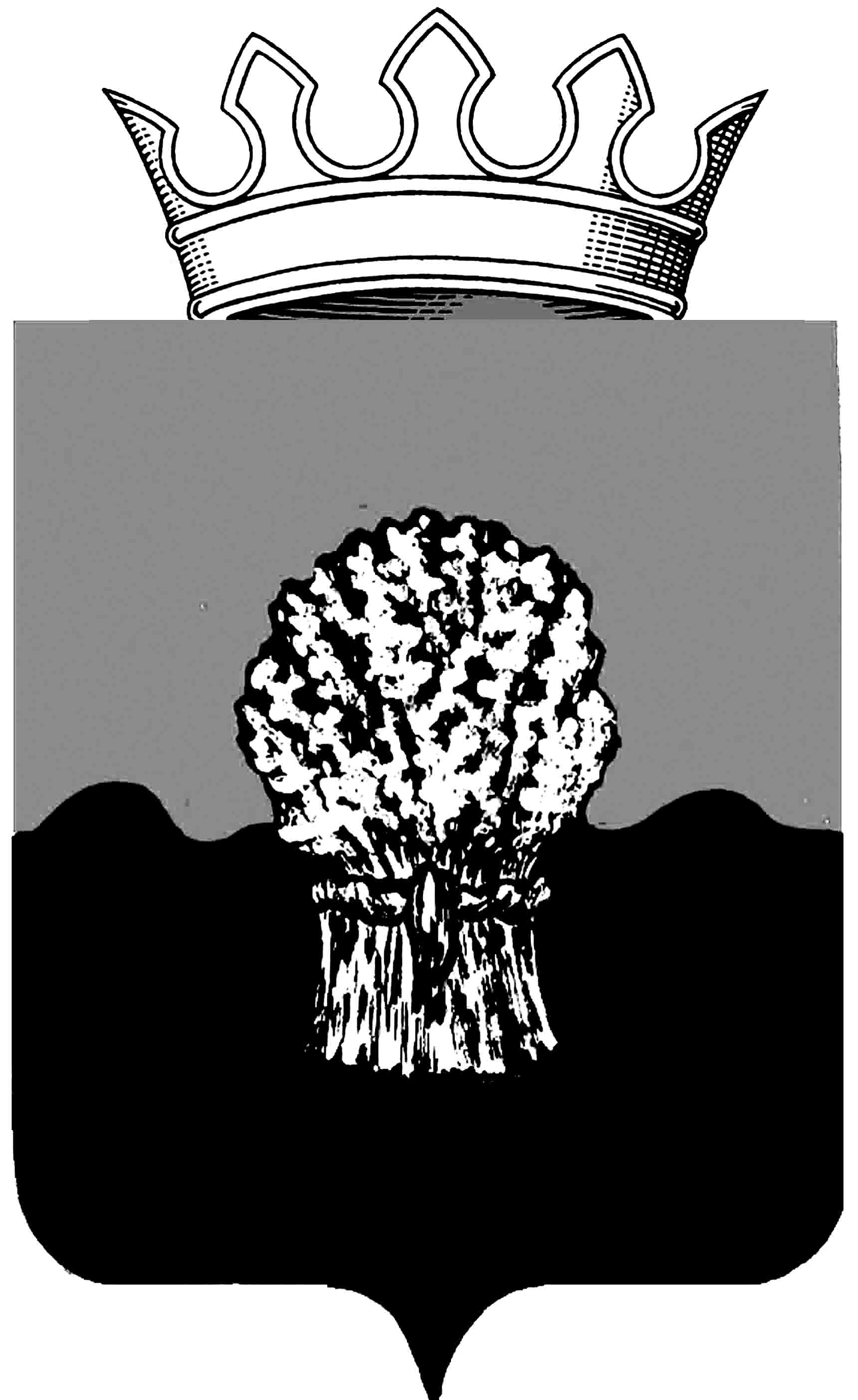 Информационный вестникмуниципального района Сызранский«ОФИЦИАЛЬНОЕ ОПУБЛИКОВАНИЕ»АДМИНИСТРАЦИЯ Сызранского района Самарской областиПостановление«_11»__10_____2017 г.		                                                       	         № _1253О внесении изменений в муниципальную программу муниципального района Сызранский Самарской области «Развитие информационно-телекоммуникационной инфраструктуры на территории муниципального района Сызранский Самарской области на 2017-2019 годы»,утвержденную постановлением администрации Сызранского района от 05.12.2016 № 1382В целях формирования современной информационной и телекоммуникационной инфраструктуры, совершенствования информационного взаимодействия органов государственной власти, органов местного самоуправления, бизнеса и гражданского общества, повышения качества предоставления и доступности государственных и муниципальных услуг населению, повышения эффективности муниципального управления, разработки и внедрения элементов системы защиты информации муниципальных информационных систем, на основании проведенного мониторинга компьютерного парка органов местного самоуправления муниципального района Сызранский, а также в целях повышения эффективности и результативности муниципальной службы в органах местного самоуправления муниципального района Сызранский,  администрация Сызранского районаПОСТАНОВЛЯЕТ:1. Внести в постановление администрации Сызранского района                             от 05.12.2016 № 1382 «Об утверждении муниципальной программы муниципального района Сызранский «Развитие информационно-телекоммуникационной инфраструктуры на территории муниципального района Сызранский Самарской области на 2017-2019 годы» (с учетом изменений, утвержденных постановлениями администрации Сызранского района от 15.03.2017  № 274, от 14.07.2017 №763, далее – Муниципальная Программа) изменения, изложив Муниципальную программу в редакции согласно приложению к настоящему постановлению.2. Официально опубликовать настоящее постановление в газете «Информационный вестник муниципального района Сызранский».Глава муниципального района Сызранский                                      А.В.ДулинУтверждены постановлением администрации Сызранского района от _11.10.2017 г_ №1253_Изменения в муниципальную программу муниципального района Сызранский Самарской области «Развитие информационно-телекоммуникационной инфраструктуры на территории муниципального района Сызранский Самарской области на 2017-2019 годы»,утвержденную постановлением администрации Сызранского района от 05.12.2016 № 1382 ПАСПОРТмуниципальной программы муниципального района Сызранский«Развитие информационно-телекоммуникационной инфраструктуры на территории муниципального района Сызранский Самарской области на 2017-2019 годы»1. Характеристика текущего состояния и основные проблемы информационного обществаМуниципальная программа разработана в соответствии с основными приоритетами и направлениями государственной программы Российской Федерации «Информационное общество (2011 - 2020 годы)», утвержденной постановлением Правительства Российской Федерации от 15.04.2014 № 313, Указа Президента Российской Федерации от 07.05.2012 № 601 «Об основных направлениях совершенствования системы государственного управления», Концепции долгосрочного социально-экономического развития Российской Федерации, утвержденной распоряжением Правительства Российской Федерации от 17.11.2008 № 1662-р, Стратегии развития информационного общества в Российской Федерации, утвержденной Президентом Российской Федерации 07.02.2008 № Пр-212, Стратегии инновационного развития Российской Федерации на период до 2020 года, утвержденной распоряжением Правительства Российской Федерации от 08.12.2011 № 2227-р, а также Стратегии развития отрасли информационных технологий в Российской Федерации на 2014 - 2020 годы и на перспективу до 2025 года, утвержденной распоряжением Правительства Российской Федерации от 01.11.2013 № 2036-р.Широкомасштабная интеграция информационных и телекоммуникационных технологий в различные сферы жизнедеятельности человека является глобальной тенденцией мирового развития. Стремительные темпы развития инновационных технологий, постоянно возрастающие требования, предъявляемые потребителями к качеству и расширению перечня предоставляемых услуг, в совокупности формируют тенденцию на гармоничное развитие современного общества, включая повышение качества жизни населения и развитие социальной сферы, эффективное функционирование органов исполнительной власти Самарской области и органов местного самоуправления в Самарской области, повышение конкурентоспособности экономики.Президентом Российской Федерации подчеркнуто, что в России должны быть созданы все необходимые предпосылки для интеграции в глобальное информационное общество.Целью формирования и развития информационного общества в Российской Федерации является повышение качества жизни граждан, формирование открытого общества, обеспечение конкурентоспособности России, развитие экономической, социально-политической, культурной и духовной сфер жизни общества, совершенствование системы государственного управления на основе использования информационных и телекоммуникационных технологий.В целях исполнения вышеперечисленных документов и обеспечения участия в реализации федеральных и региональных программ информатизации и развития муниципальной информатизации на муниципальном уровне сформирована данная Муниципальная программа.Несмотря на то, что в муниципальном районе Сызранский в целом сложились благоприятные предпосылки для активного внедрения информационных коммуникационных технологий (далее – ИКТ) в систему муниципального управления, результаты внедрения ИКТ в деятельность муниципалитета в настоящее время носят преимущественно локальный (несистемный) характер, что не позволяет добиться кардинального повышения эффективности и результативности деятельности органов местного самоуправления в соответствии с потребностями и ожиданиями населения. Имеющиеся информационные системы отличаются разнородностью, а информационные ресурсы – разрозненностью. Все мероприятия Муниципальной программы объединены общей целью и взаимосвязаны между собой так, что реализация их в отрыве друг от друга нецелесообразна. Так, например, перевод услуг в электронный вид без учёта обязательных требований к инфраструктуре невозможен. Игнорирование вопросов информационной безопасности в реализации подобных проектов исключено. Обеспечение доступности государственных и муниципальных услуг для граждан, а также вопросы информационной открытости ОМС неотделимы от решения вопросов реформирования системы муниципального управления. Реализация всех мероприятий программы обеспечит достижение положительной динамики изменения значений основных показателей эффективности и результативности деятельности ОМС в соответствии с потребностями и ожиданиями населения.2. Приоритеты и цели политики в сфере развития информационно-телекоммуникационной инфраструктуры муниципального района Сызранский, цели и задачи Муниципальной программы, планируемые конечные результаты реализации Муниципальной программы, характеризующие целевое состояние (изменение состояния) в сфере реализации муниципальной программыВ соответствии с основными приоритетами и направлениями государственной программы Российской Федерации «Информационное общество (2011 - 2020 годы)», утвержденной постановлением Правительства Российской Федерации от 15.04.2014 № 313, целями Муниципальной программы являются: формирование современной информационной и телекоммуникационной инфраструктуры; совершенствование информационного взаимодействия органов власти, органов местного самоуправления, бизнеса и гражданского общества; повышение качества и доступности государственных и муниципальных услуг населению; повышение эффективности муниципального управления; разработка и внедрение элементов системы защиты информации муниципальных информационных систем.Для достижения поставленной цели необходимо решение следующих задач:1.развитие и модернизация муниципальной телекоммуникационной инфраструктуры и обеспечение доступности населению современных информационно-телекоммуникационных услуг. Её реализация направлена на повышение открытости информации о деятельности ОМС и расширение возможности доступа к ней организаций, граждан и институтов гражданского общества;2.совершенствование информационно-технической инфраструктуры в органах местного самоуправления муниципального района Сызранский Самарской области посредством внедрения электронного документооборота. Она реализуется для обеспечения информационного единства муниципального района Сызранский за счет формирования единой телекоммуникационной инфраструктуры для муниципальных нужд и подключения к ней органов местного самоуправления и подведомственных организаций на территории Сызранского района;3.разработка и внедрение элементов системы защиты информации муниципальных информационных систем. Реализуется для сохранности и безопасности информационных систем и ресурсов;4.повышение качества и доступности государственных и муниципальных услуг населению. Реализуется для упрощения процедуры и сокращения сроков их оказания, снижения административных издержек со стороны граждан и организаций, связанных с получением муниципальных услуг, а также обеспечения доступности единых стандартов обслуживания граждан.Реализация мероприятий Муниципальной программы позволит получить высокий социально-экономический эффект и существенно повысить уровень и качество жизни населения Сызранского района.3. Перечень мероприятий, включенных в Муниципальную программу4. Сроки и этапы реализации Муниципальной программыСрок реализации Муниципальной программы 2017-2019 годы. Муниципальная программа реализуется в один этап.5. Перечень показателей (индикаторов) Муниципальной программы с указанием плановых значений по годам ее реализации и за весь период ее реализацииМониторинг эффективности реализации Муниципальной программы должен быть построен исходя из параметров, характеризующих:1.уровень использования информационных технологий в деятельности органов местного самоуправления и муниципальных учреждений района;2. обеспеченность персональными компьютерами и вычислительной техникой;3.доля граждан, использующих механизм получения государственных и муниципальных услуг в электронной форме.6. Информация о ресурсном обеспечении Муниципальной программы.Реализация Муниципальной программы осуществляется за счет средств бюджета Сызранского района.Общий объем финансирования по программе составляет 5797,0 тысяч рублей, в том числе по годам:в 2017 году – 1890,0 тысяч рублей;в 2018 году – 2001,0 тысяча рублей;в 2019 году – 1906,0 тысяч рублей. Объемы финансирования из бюджета Сызранского района Самарской области, предусмотренные Муниципальной программой, носят ориентировочный характер и подлежат ежегодной корректировке при формировании бюджета Сызранского района на очередной финансовый год.7. Методика комплексной оценки эффективностиреализации Муниципальной программыРеализация Программных мероприятий позволит получить высокий социально-экономический эффект и существенно повысить уровень и качество жизни населения Сызранского района.Эффект реализации Муниципальной программы представляется возможным оценить с учетом следующих основных направлений:Эффект реализации Муниципальной программы представляется возможным оценить с учетом следующих основных показателей:1.	обеспечение доступа к информации о деятельности органов местного самоуправления;2.	доведение доли граждан, использующих механизм получения государственных и муниципальных услуг в электронной форме к 2019 году до 15%;3.	поддержание общего количества обращений (запросов) к официальному сайту муниципального района Сызранский Самарской области в информационно-телекоммуникационной сети «Интернет» на уровне 4700 запросов за год;4.	развитие муниципальной инфокоммуникационной инфраструктуры и обеспечение информационного единства Сызранского района за счет формирования единой телекоммуникационной инфраструктуры для муниципальных нужд и подключения к ней органов местного самоуправления и подведомственных организаций на территории Сызранского района (доля электронного документооборота между органами ОМС, муниципальными учреждениями и организациями достигнет 100%);5.	обеспечение защиты и сохранности целостности информации, обрабатываемой в информационных системах;6.	доведение удельного веса современной вычислительной техники к 2019 году до 100%;7.	недопущение использования нелицензионного программного обеспечения;8.	оснащение информационных систем средствами защиты информации.Оценка эффективности реализации Муниципальной программы осуществляется ежегодно муниципальным заказчиком Муниципальной программы путем установления степени достижения ожидаемых результатов, а также путем сравнения текущих значений индикаторов с их целевыми значениями.В случае несоответствия результатов выполнения Муниципальной программы системе показателей реализации Муниципальной программы бюджетные ассигнования на реализацию Муниципальной программы могут быть в установленном порядке сокращены администрацией Сызранского района Самарской области».АДМИНИСТРАЦИЯ Сызранского района Самарской областиПостановление«_13_»_10_____2017				                                             № 1267О внесении изменений в муниципальную программумуниципального района Сызранский «Молодой семье - доступное жилье» на 2016-2020 годы          В связи с заключением между администрацией Сызранского района и министерством социально-демографической и семейной политики  Самарской области соглашения о предоставлении субсидий из федерального бюджета на  2017 год, руководствуясь Уставом муниципального района Сызранский Самарской области, принятым решением Собрания представителей Сызранского района от 03.07.2014 № 28, администрация Сызранского районаПОСТАНОВЛЯЕТ:1.Утвердить прилагаемые изменения в муниципальную программу муниципального района Сызранский «Молодой семье - доступное жилье» на 2016-2020 годы, утвержденную постановлением администрации Сызранского района от 28.08.2015 № 1205 «Об утверждении муниципальной программы муниципального района Сызранский «Молодой семье – доступное жилье» на 2016-2020 годы (с учетом изменений, утвержденных постановлением администрации Сызранского района от 25.03.2016 № 306, от 23.05.2016 № 558, от 06.03.2017).    2. Официально опубликовать настоящее постановление в газете «Информационный вестник муниципального района Сызранский» и разместить его в информационно-телекоммуникационной сети Интернет на официальном сайте муниципального района Сызранский.Глава муниципального района Сызранский                                А.В.Дулин                                                Утверждены постановлением администрации                                                             Сызранского районаот _13.10. 2017 г. № _1267Изменения в муниципальную программу муниципального района Сызранский «Молодой семье –доступное жилье» на 2016-2020 годы, утвежденную постановлением администрации Сызранского района от 28.08.2015 № 1205 «Об утверждении муниципальной программы муниципального района Сызранский «Молодой семье – доступное жилье» на 2016-2020 годы  (с учетом изменений, утвержденных постановлением администрации Сызранского района от 25.03.2016 № 306, от 23.05.2016 № 558, от 06.03.2017 № 211)  (далее - Программа).1. В паспорте Программы в позиции «Объемы финансового обеспечения муниципальной  программы» цифры «23182,500» заменить цифрами «21630,000», цифры «4860,000» заменить цифрами «3307,500», цифры «710,000» заменить цифрами «741,872-25», цифры «2900,000» заменить цифрами «1651,104», цифры «1250,000» заменить цифрами «914523-75»; 2.Приложения 2 к Программе изложить в следующей редакции: «Приложение 2 к муниципальной программе   муниципального района Сызранский Самарской                                                                                                                                              области «Молодой семье-доступное жилье» на                                                                                                                                                                                                                                                                                                                                                                                                                                                                                                                                                                         2016-2020 годы»Перечень мероприятий и ресурсное обеспечение муниципальной программы муниципального района Сызранский                                                 "Молодой семье-доступное жилье" на 2016-2020 годыАДМИНИСТРАЦИЯ Сызранского района САМАРСКОЙ ОБЛАСТИпостановление«_18» _10___ .						                              № 1283О внесении изменений в Порядок принятия решения оразработке, формировании и реализации муниципальных  программ  муниципального района Сызранский, утвержденный  постановлением администрации Сызранского района  от 12.12.2013 года № 1222В целях обеспечения эффективной организации процесса разработки и реализации муниципальных программ в муниципальном районе Сызранский, в соответствии со статьей 179 Бюджетного кодекса Российской Федерации, Федеральным законом от 06 октября . № 131-ФЗ «Об общих принципах организации местного самоуправления в Российской Федерации»,  администрация Сызранского районаПОСТАНОВЛЯЕТ:1. Внести изменения в Порядок принятия решений о разработке, формировании и реализации муниципальных программ муниципального района Сызранский (далее -  Порядок), утвержденный постановлением администрации Сызранского района от 12.12.2003 года № 1222, следующие изменения:1.1 в разделе 2 Порядка:1) пункт 2.4 изложить в следующей редакции: «2.4. Ответственный исполнитель муниципальной программы разрабатывает проект муниципальной программы и обеспечивает ее утверждение постановлением администрации Сызранского района до 01 октября года, предшествующего году начала ее реализации.»;2) пункт 2.6 изложить в следующей редакции:«2.6.Муниципальные программы подлежат включению в перечень муниципальных программ (далее - Перечень).Ведение Перечня осуществляется  финансовым управлением администрации Сызранского района.»;3) в пункте 2.7 слова «реестр муниципальных программ» заменить на «Перечень». 1.2 в разделе 3 Порядка:1) дополнить пунктом 3.3 следующего содержания:«3.3.  Требования к целям и задачам муниципальной программы:3.3.1. В рамках муниципальной программы рекомендуется формулировать цели, которые должны соответствовать полномочиям органов местного самоуправления, предусмотренным действующим законодательством Российской Федерации.Цели должны обладать следующими свойствами:- специфичность (соответствие сфере или направлению развития, достижению целей которых способствует разрабатываемая муниципальная программа);- конкретность (не допускаются размытые (нечеткие) формулировки, допускающие произвольное или неоднозначное толкование);- измеримость (достижение цели можно проверить);- достижимость (цель должна быть достижима за период реализации муниципальной программы);- релевантность (соответствие формулировки цели ожидаемым конечным результатам реализации программы).3.3.2. Формулировка целей должна быть краткой и ясной и не должна содержать специальных терминов, указаний на иные цели, задачи или результаты, которые являются следствиями достижения самой цели, а также описания путей, средств и методов достижения цели.3.3.3. Достижение целей обеспечивается за счет решения задач муниципальной программы. Решение задач муниципальной программы должно обеспечиваться результатами реализации совокупности взаимосвязанных мероприятий муниципальной программы.При постановке целей и задач необходимо обеспечить возможность проверки и подтверждения их достижения и решения. Для этого показатели (индикаторы) необходимо сформировать исходя из принципов достаточности для достижения целей и решения задач муниципальной программы.3.3.4. Сформулированные задачи должны быть необходимы и достаточны для достижения соответствующих целей.»;2) дополнить пунктом 3.4 следующего содержания:«3.4. Требования к показателям (индикаторам) муниципальной программы:3.4.1. Количество показателей (индикаторов) формируется исходя из принципов необходимости и достаточности для достижения целей и решения задач муниципальной программы.Используемые показатели (индикаторы) должны соответствовать следующим требованиям:- адекватность (показатель должен очевидным образом характеризовать прогресс достижения цели или решения задачи и охватывать все существенные аспекты достижения цели или решения задачи муниципальной программы, при этом из формулировки показателя и обосновывающих материалов должна быть очевидна желаемая тенденция изменения значений показателя, отражающая достижение соответствующей цели (решение задачи);- точность (погрешности измерения не должны приводить к искаженному представлению о результатах реализации муниципальной программы);- объективность (не допускается использование показателей, улучшение отчетных значений которых возможно при ухудшении реального положения дел; используемые показатели не должны создавать стимулы для участников муниципальной программы к искажению результатов реализации муниципальной программы);- достоверность (способ сбора и обработки исходной информации должен допускать возможность проверки точности полученных данных в процессе независимого мониторинга и оценки реализации муниципальной программы);- однозначность (определение показателя должно обеспечивать одинаковое понимание существа измеряемой характеристики как специалистами, так и конечными потребителями услуг, включая индивидуальных потребителей, для чего следует избегать излишне сложных показателей и показателей, не имеющих четкого, общепринятого определения и единиц измерения);- экономичность (получение отчетных данных должно проводиться с минимально возможными затратами, применяемые показатели должны в максимальной степени основываться на уже существующих процедурах сбора информации).3.4.2. Показатели (индикаторы) приводятся по муниципальной программе.Систему показателей (индикаторов) следует выстраивать таким образом, чтобы к каждой задаче муниципальной программы был сформирован как минимум один индикатор, характеризующий ее решение.3.4.3. В число используемых показателей (индикаторов) муниципальной программы должны включаться показатели, количественно характеризующие ход ее реализации, решение основных задач и достижение целей муниципальной программы.3.4.4. Степень достижения значений показателей (индикаторов) муниципальной программы оценивается путем выполнения отдельных мероприятий муниципальной программы, в связи с чем по каждому показателю (индикатору) муниципальной программы должно быть предусмотрено выполнение хотя бы одного мероприятия.».1.3 в разделе 8 Порядка:1) пункт 8.3 дополнить вторым абзацем следующего содержания:«Проект постановления администрации Сызранского района о внесении изменений в муниципальную программу направляется ответственным исполнителем муниципальной программы в Контрольно-счетную палату Сызранского района на финансово-экономическую экспертизу в случае установления, изменения, приостановления или прекращения расходных обязательств муниципального района Сызранский. Срок проведения экспертизы проекта постановления администрации Сызранского района о внесении изменений в муниципальную программу составляет не более десяти календарных дней, исчисляемых со дня, следующего за днем поступления проекта в Контрольно-счетную палату Сызранского района.».2) в пункте 8.4 после слов «(далее – годовой отчет)» дополнить словами:«, а также информацию об исполнении муниципальной программы за 1 квартал, полугодие, девять месяцев текущего финансового года.».3) пункты 8.6 – 8.10 исключить;4) пункт 8.11 считать соответственно пунктом 8.6.1.4 подпункт 7 в пункте 11.1 раздела 11 изложить в следующей редакции:«7) подготавливает годовой отчет, а также информацию об исполнении муниципальной программы за 1 квартал, полугодие, девять месяцев текущего финансового года и направляет ее в финансовое управление администрации Сызранского района.».2. Официально опубликовать настоящее постановление в информационно-телекоммуникационной сети Интернет на официальном сайте муниципального района Сызранский Самарской области.Глава муниципального района Сызранский                              А.В. ДулинАДМИНИСТРАЦИЯСызранского района Самарской областипостановление«19»  октября  2017 г.				                                    № 1305О подготовке проекта внесения изменений в схему территориального планирования муниципального района Сызранский Самарской области Рассмотрев обращение представителя по доверенности  общества с ограниченной ответственностью «Газпром межрегионгаз» (ИНН 5003021311, ОГРН 1025000653930), в целях проектирования и  строительства  объектов газоснабжения на территории  муниципального района Сызранский Самарской области, в соответствии со статьями 9, 20, 21 Градостроительного кодекса Российской Федерации, Федеральным законом от 06.10.2003 № 131-ФЗ «Об общих принципах организации местного самоуправления в Российской Федерации»,администрация Сызранского районаПОСТАНОВЛЯЕТ:1. Организовать работу по подготовке проекта изменений в схему территориального планирования муниципального района Сызранский Самарской области, утвержденную решением Собрания представителей муниципального района Сызранский Самарской области от  25.03.2010 № 8 в отношении  следующих объектов газоснабжения местного значения:        - «Газопровод межпоселковый к п. Дружба муниципального района Сызранский Самарской области», код стройки 63/1384-1;- «Газопровод межпоселковый к с. Смолькино муниципального района Сызранский Самарской области», код стройки 63/1385-1.         2.   Разработку проекта выполнить за счет средств заявителя.         3. Официально опубликовать настоящее постановление в газете «Информационный вестник муниципального района Сызранский».         4.    Настоящее постановление вступает в силу со дня его официального опубликования.         5.    Контроль за исполнением настоящего постановления  возложить на руководителя муниципального казенного учреждения управления по строительству, архитектуре, жилищно-коммунальному и дорожному хозяйству администрации Сызранского района.Глава муниципального района Сызранский                                 А.В. ДулинАДМИНИСТРАЦИЯ Сызранского района Самарской областиПОСТАНОВЛЕНИЕ       «23»           10            2017 г.                                                                                                № 1311Об утверждении Порядка предоставления в 2017 году субсидий за счет средств местного бюджета сельскохозяйственным товаропроизводителям, организациям агропромышленного комплекса и индивидуальным предпринимателям, осуществляющим свою деятельность на территории муниципального района Сызранский Самарской области по возмещению части затрат на вовлечение в оборот неиспользуемых земель сельскохозяйственного назначенияВ соответствии со статьей 78 Бюджетного кодекса Российской Федерации, постановлением Правительства Российской Федерации от 06.09.2016 года № 887 «Об общих требованиях к нормативным правовым актам, муниципальным правовым актам, регулирующих предоставление субсидий юридическим лицам (за исключением субсидий государственным (муниципальным) учреждениям), индивидуальным предпринимателям, а также физическим лицам, производителям товаров, работ, услуг» в целях реализации пункта 25 статьи 15 Федерального закона от 06.10.2003 № 131-ФЗ «Об общих принципах организации местного самоуправления в Российской Федерации», администрация Сызранского района ПОСТАНОВЛЯЕТ:          1. Утвердить прилагаемый Порядок предоставления в 2017 году субсидий за счет средств местного бюджета сельскохозяйственным товаропроизводителям, организациям агропромышленного комплекса и индивидуальным предпринимателям, осуществляющим свою деятельность на территории муниципального района Сызранский Самарской области по возмещению части затрат на вовлечение в оборот неиспользуемых земель сельскохозяйственного назначения.          2. Официально опубликовать настоящее постановление в газете «Красное Приволжье».          3. Настоящее постановление вступает в силу со дня его официального опубликования.          4. Контроль за выполнением настоящего постановления оставляю за собой.Глава муниципального района Сызранский                                А.В. ДулинУтвержденпостановлением администрацииСызранского районаот 23.10.2017г. № 1311 ПОРЯДОКпредоставления в 2017 году субсидий за счёт средств местного бюджета сельскохозяйственным товаропроизводителям, организациям агропромышленного комплекса и индивидуальным предпринимателям, осуществляющим свою деятельность на территории муниципального района Сызранский Самарской области на вовлечение в оборот неиспользуемых земель сельскохозяйственного назначения1. Настоящий Порядок определяет механизм по предоставлению в текущем финансовом году субсидий сельскохозяйственным товаропроизводителям, организациям агропромышленного комплекса и индивидуальным предпринимателям, осуществляющим свою деятельность на территории муниципального района Сызранский  Самарской области, на вовлечение в оборот неиспользуемых земель сельскохозяйственного назначения (далее - субсидии), за счет дотаций, полученных  местным бюджетом   из областного бюджета на стимулирование повышения качества управления муниципальными финансами (далее – субсидии) в связи с созданием условий органом местного самоуправления муниципального района Сызранский Самарской области для развития сельскохозяйственного производства. 2. Предоставление субсидий осуществляется в соответствии со сводной бюджетной росписью местного бюджета на соответствующий финансовый год и в пределах лимитов бюджетных обязательств по предоставлению субсидий, утверждаемых в установленном порядке администрацией Сызранского района (далее – администрация).3.Субсидии предоставляются сельскохозяйственным товаропроизводителям (за исключением граждан, ведущих личное подсобное хозяйство, и государственных (муниципальных) учреждений), признанным таковыми в соответствии с Федеральным законом от 29.12.2006 № 264-ФЗ «О развитии сельского хозяйства» (далее – производители), организациям агропромышленного комплекса независимо от их организационно-правовой формы, крестьянским (фермерскими) хозяйствам, индивидуальным предпринимателям, при наличии сельскохозяйственных угодий, расположенных на территории муниципального района Сызранский Субсидии предоставляются производителям на безвозмездной и безвозвратной основе.4.Субсидии не предоставляются:государственным (муниципальным) учреждениям, а также производителям, которые на 1-е число месяца, предшествующего месяцу, в котором планируется заключение соглашения о предоставлении субсидий между администрацией и получателями (далее соглашение)( при первом обращении производителя в администрацию в текущем финансовом году для предоставления субсидии) или принятие решения о предоставлении субсидий (при последующих обращениях в администрацию в текущем финансовом году для предоставлении субсидии):находятся в процессе ликвидации, а также признанным в установленном порядке банкротами и в отношении которых открыта процедура конкурсного производства;имеют просроченную задолженность по возврату бюджетного кредита, предоставленного производителю из областного бюджета и (или) бюджета муниципального района Сызранский;имеют просроченную задолженность по уплате процентов за пользование бюджетным кредитом, предоставленным производителю из областного бюджета и (или) бюджета муниципального района Сызранский (далее - задолженность);имеют неисполненную обязанность по уплате налогов, сборов, страховых взносов (за исключением страховых взносов на обязательное социальное страхование от несчастных случаев на производстве и профессиональных заболеваний), пеней, штрафов, процентов (за исключением процентов за пользование бюджетным кредитом, предоставленным из областного бюджета), подлежащих уплате в соответствии с законодательством Российской Федерации о налогах и сборах;имеют недоимку по страховым взносам на обязательное социальное страхование от несчастных случаев на производстве и профессиональных заболеваний, задолженность по пеням и штрафам в Фонд социального страхования Российской Федерации (если производитель зарегистрирован в Фонде социального страхования Российской Федерации);         являются  иностранными юридическими лицами, а также российскими юридическими лицами, в уставном (складочном) капитале которых доля участия иностранных юридических лиц, местом регистрации которых является государство или территория, включенные в утверждаемый Министерством финансов Российской Федерации перечень государств и территорий, предоставляющих льготный налоговый режим налогообложения и (или) не предусматривающих раскрытия и предоставления информации при проведении финансовых операций  (офшорные зоны) в отношении таких юридических лиц, в совокупности превышает 50 процентов; являются получателем средств из бюджета Самарской области в соответствии с иными нормативными правовыми актами Самарской области на цели, указанные в пункте 5 настоящего Порядка.      5. Субсидии предоставляются производителям, соответствующим требованиям пунктов 3, 4 настоящего Порядка (далее - получатели), на оказание поддержки производства сельскохозяйственных культур в целях возмещения части затрат на вовлечение в оборот неиспользуемых земель сельскохозяйственного назначения (далее – неиспользованная пашня) в текущем и последующем финансовом году за счет средств местного бюджета.         В целях настоящего Порядка под введением в оборот пашни понимается комплекс агротехнических, мелиоративных и организационно-экономических мероприятий, направленных на рациональное использование земель, сохранение, восстановление и повышение плодородия почвы для дальнейшего использования под посевы сельскохозяйственных культур на территории муниципального района Сызранский.        6. После получения субсидий получатели обязаны соблюдать следующие условия:исполнение соглашений о предоставлении субсидии, заключенных между администрацией и получателями (далее соглашение) (при первом обращении производителя в администрацию,  предусматривающих в том числе сроки использования получателем земельного участка введенного в оборот  в целях производства сельскохозяйственной продукции начиная с года получения субсидии, а также согласие получателя на осуществление администрацией и органами государственного финансового контроля проверок соблюдения получателем условий, целей и порядка их предоставления (за исключением государственных (муниципальных) унитарных предприятий, хозяйственных товариществ и обществ с участием публично-правовых образований в их уставных (складочных) капиталах, а также коммерческих организаций с участием таких товариществ и обществ в их уставных (складочных) капиталах);погашение получателями задолженности по возврату бюджетного кредита, предоставленного производителю из областного бюджета и (или) бюджета муниципального района Сызранский;погашение получателями задолженности по уплате процентов за пользование бюджетным кредитом, предоставленным производителю из областного бюджета и (или) бюджета муниципального района Сызранский (далее- задолженность);отсутствие выявленных в ходе проверок, проводимых администрацией, недостоверных сведений в документах, представленных получателями в соответствии с пунктами 7,9 настоящего Порядка документах, а также фактов неправомерного получения субсидии;представление получателями в администрацию и муниципальное казенное учреждение «Управление сельского хозяйства Сызранского района Самарской области» (далее - управление) в течение финансового года, в котором предоставлена субсидия, и по его итогам отчетности о финансово-экономическом состоянии получателей по форме и в сроки, устанавливаемые в соответствии с действующим законодательством, Министерством сельского хозяйства Российской Федерации;выполнение условий предоставления субсидий, указанных в пункте 12 настоящего порядка. 7. После получения субсидии получатели обязаны представлять в администрацию и управление: не позднее 45 дней со дня предоставления получателям субсидии копии платежных поручений, подтверждающих перечисление получателями денежных средств в целях погашения задолженности (в случае наличия у получателей задолженности);         до 15 июля следующего года отразить увеличение посевных площадей  в  форме статистической отчетности 4-СХ «Сведения об итогах сева под урожай текущего года» - для организаций и форме № 1-фермер «Сведения об итогах сева под урожай текущего года» - для индивидуальных предпринимателей и крестьянских (фермерских) хозяйств (в случае невыполнения условия по увеличению посевных площадей сельскохозяйственных культур в текущем году на введенных в оборот неиспользуемых пахотных землях,  получатели субсидии имеют право произвести сев сельскохозяйственных культур на данных площадях в следующем году);           до 31 декабря в течение трех лет начиная с года получения субсидии представление получателем справки об использовании земельного участка в течение указанного периода по форме согласно приложению 3 к настоящему Порядку. 8. Размер субсидии рассчитывается, согласно формуле:В = S х P, где В – размер субсидии в рублях;S – расчетная ставка для расчета размера субсидии;Р- площадь введенной в оборот пашни (в гектарах).Ставка расчета размера субсидии на один гектар введенной в оборот пашни определяется нормативно-правовым актом утвержденным администрацией Сызранского района.В случае увеличения ставки расчета размера субсидии в целях возмещения части затрат, указанных в пункте 5, ранее предоставленная субсидия подлежит перерасчету.9. В случае увеличения ставки расчёта размера субсидии получатель не позднее 01 декабря текущего финансового года представляет в администрацию следующие документы:справка-перерасчёт по форме согласно приложению 6 к настоящему Порядку; письмо, подтверждающее, что производитель на дату обращения для предоставления субсидии осуществляет деятельность в растениеводстве и животноводстве, не находится в процессе ликвидации, а также не признан в установленном порядке банкротом и в отношении него не открыта процедура конкурсного производства, подписанное производителем;справка об исполнении налогоплательщиком (плательщиком сбора, плательщиком страховых взносов, налоговым агентом) обязанности по уплате налогов, сборов, страховых взносов, пеней, штрафов, процентов, выданная Федеральной налоговой службой;справка о состоянии расчётов по страховым взносам, пеням и штрафам на обязательное социальное страхование от несчастных случаев на производстве и профессиональных заболеваний, выданная Фондом социального страхования Российской Федерации (если получатель зарегистрирован в Фонде социального страхования Российской Федерации);письмо, подтверждающее, что получатель не зарегистрирован в Фонде социального страхования Российской Федерации, подписанное получателем (если получатель не представил справку о состоянии расчётов по страховым взносам, пеням и штрафам на обязательное социальное страхование от несчастных случаев на производстве и профессиональных заболеваний).Если получатель обратился в администрацию для предоставления субсидии с 1-го по 15-е число текущего месяца, документы, указанные в абзацах с четвертого по шестой настоящего пункта, должны подтверждать соответствие получателя требованиям, указанным в пункте 4 настоящего Порядка, по состоянию на 1-е число месяца, предшествующего месяцу его обращения в администрацию для предоставления субсидии. Если получатель обратился в администрацию для предоставления субсидии после 15-го числа текущего месяца, документы, указанные в абзацах с четвертого по шестой настоящего пункта, должны подтверждать соответствие получателя требованиям, указанным в пункте 4 настоящего Порядка, по состоянию на 1-е число месяца его обращения в администрацию для предоставления субсидии.Размер субсидий не должен превышать фактически понесённых получателем затрат, которые будут понесены в связи с введением в оборот неиспользуемой пашни.10. В целях получения субсидии производителем представляются в администрацию не позднее 01 декабря текущего финансового года следующие документы:заявление о предоставлении субсидии по форме согласно приложению 1 к настоящему Порядку;справка-расчет для предоставления производителю субсидии по форме согласно приложению 2 к настоящему Порядку (далее - справка-расчет);копии актов по результатам проведения мероприятий по контролю земельных участков сельскохозяйственного назначения, подписанные полномочными лицами управления административного и муниципального контроля;выкопировка из картографического материала с выделением на нём вводимой в оборот пашни, согласованная с полномочным лицом управления и заверенная производителем;выписку из Единого государственного реестра индивидуальных предпринимателей (если производитель является индивидуальным предпринимателем), выданную не позднее чем за 30 дней до даты подачи производителем заявления;выписку из Единого государственного реестра юридических лиц (если производитель является юридическим лицом), выданную не позднее чем за 30 дней до даты подачи производителем заявления; справку об исполнении налогоплательщиком (плательщиком сбора, плательщиком страховых взносов, налоговым агентом) обязанности по уплате налогов, сборов, страховых взносов, пеней, штрафов, процентов, выданную Федеральной налоговой службой;    справку о состоянии расчетов по страховым взносам, пеням и штрафам на обязательное социальное страхование от несчастных случаев на производстве и профессиональных заболеваний, выданную Фондом социального страхования Российской Федерации (если получатель зарегистрирован в Фонде социального страхования Российской Федерации);     письмо, подтверждающее, что получатель не зарегистрирован в Фонде социального страхования Российской Федерации, подписанное производителем (если производитель не представил справку о состоянии расчетов по страховым взносам, пеням и штрафам на обязательное социальное страхование от несчастных случаев на производстве и профессиональных заболеваний).          Если производитель обратился в администрацию для предоставления субсидии с 1-го по 15-е число текущего месяца, документы, указанные в абзацах с девятого по одиннадцатый настоящего пункта, должны подтверждать соответствие производителя требованиям, указанным в пунктах 3,4 настоящего Порядка, по состоянию на 1-е число месяца, предшествующего месяцу его обращения в администрацию для предоставления субсидии. Если производитель обратился в администрацию для предоставления субсидии после 15-го числа текущего месяца, документы, указанные в абзацах с девятого по одиннадцатый настоящего пункта, должны подтверждать соответствие производителя требованиям, указанным в пунктах 3,4 настоящего Порядка, по состоянию на 1-е число месяца его обращения в администрацию для предоставления субсидии. В случае если документы, указанные в абзаце седьмом и восьмом настоящего пункта, не представлены производителем по собственной инициативе, администрация использует сведения, полученные с электронных сервисов «Предоставление сведений из ЕГРЮЛ (ЕГРИП) о конкретном юридическом лице (индивидуальном предпринимателе) в формате электронного документа» официального сайта Федеральной налоговой службы Российской Федерации (ФНС России) в информационно-телекоммуникационной сети Интернет (www.nalog.ru).11. Администрация в целях предоставления субсидий осуществляет:регистрацию заявлений о предоставлении субсидий в порядке их поступления в специальном журнале, листы которого должны быть пронумерованы, прошнурованы, скреплены печатью администрации;рассмотрение документов, предусмотренных пунктом 8 настоящего Порядка, и принятие решения о предоставлении получателю субсидии или отказе в ее предоставлении в течение 10 рабочих дней со дня регистрации заявления о предоставлении субсидии,заключение соглашения в течение 5 рабочих дней со дня принятия решения о предоставлении получателю субсидии.Решения о предоставлении субсидий (отказе в предоставлении субсидий) оформляются в виде реестра получателей субсидий (реестра производителей, которым отказано в предоставлении субсидий), подписываемого Главой муниципального района Сызранский или уполномоченным им должностным лицом.Предоставление субсидии осуществляется на основании реестра получателей субсидий в течение 10 рабочих дней со дня его подписания путем перечисления суммы субсидии на счет, открытый получателю в российской кредитной организации и указанный в соглашении.Основаниями для отказа в предоставлении производителю субсидии являются:несоответствие производителя требованиям пунктов 3, 4 настоящего Порядка;отсутствие, недостаточность или использование администрацией в полном объеме лимитов бюджетных обязательств по предоставлению субсидий, утвержденных в установленном порядке администрации;превышение суммы субсидии, указанной производителем в справке-расчете о причитающейся субсидии, над остатком объема лимитов бюджетных обязательств по предоставлению субсидий, утверждаемых в установленном порядке администрации;представление документов, указанных в пунктах 9, 10  настоящего Порядка, с нарушением сроков, установленных пунктами 9, 10 настоящего Порядка, не в полном объеме и (или) не соответствующих требованиям действующего законодательства и (или) содержащих недостоверную информацию.В случае принятия решения об отказе в предоставлении субсидии, представленные производителем документы, подлежат возврату с мотивированным отказом (в письменной форме) в течение 7 рабочих дней со дня подписания реестра производителей, которым отказано в предоставлении субсидий.Производитель после устранения причин, послуживших основанием для отказа в предоставлении субсидии, вправе вновь обратиться в администрацию с заявлением о предоставлении субсидии в срок, установленный пунктом 10 настоящего Порядка.12. Выполнение условий   получателем субсидии являются:увеличение посевных площадей сельскохозяйственных культур в текущем году на введенных в оборот неиспользуемых пахотных землях;сев сельскохозяйственных культур на введенных в оборот неиспользуемых площадях в текущем и последующем году.13. В случае нарушения получателем условий, предусмотренных пунктом 6 настоящего Порядка, получатель обязан в течение 10 дней со дня получения письменного требования администрации о возврате субсидии или ее части возвратить в доход местного бюджета предоставленную субсидию или ее часть, полученную неправомерно.В случае если субсидия или ее часть не возвращена в установленный срок, она взыскивается в доход местного бюджета в порядке, установленном действующим законодательством.14.Администрация осуществляет обязательную проверку соблюдения условий, целей и порядка предоставления субсидий их получателями.Органы государственного (муниципального) финансового контроля при проведении ревизий (проверок) осуществляет проверку соблюдения условий, целей и порядка предоставления субсидий их получателями.  ПРИЛОЖЕНИЕ 1к Порядку   предоставления в 2017 году субсидий за счёт средств местного бюджета сельскохозяйственным товаропроизводителям, организациям агропромышленного комплекса и индивидуальным предпринимателям, осуществляющим свою деятельность на территории муниципального районаСызранский Самарской области по возмещению части затрат на вовлечение в оборот неиспользуемых земель сельскохозяйственного назначения.                     В администрацию Сызранского района                                         от ________________________________                                               (наименование заявителя)                                        ___________________________________                                        ___________________________________                                        (ИНН, юридический адрес заявителя,                                             контактный телефон, ОКТМО)ЗАЯВЛЕНИЕ        В    соответствии   с   Порядком __________________, утвержденнымпостановлением администрации Сызранского района   от   ____________N ________________ (далее - Порядок), прошу предоставить субсидию в целях ____________________ (далее - субсидия).    Настоящим заявлением подтверждаю:    достоверность сведений, содержащихся в настоящем заявлении, прилагаемых заявлению документах;    что в доходе ___________________ от реализации товаров (работ,            (наименование заявителя)услуг) доля дохода от реализации продукции, включенной в   переченьсельскохозяйственной   продукции, производство, первичную и последующую (промышленную) переработку   которой   осуществляют сельскохозяйственные товаропроизводители, утвержденный постановлением Правительства Российской Федерации от 11.06.2008 № 446, составляет не менее чем семьдесят процентов за календарный ______ год. что __________________________________ предупрежден(о) о возможности                                       (наименование заявителя)уголовной ответственности за представление недостоверных сведений.Подтверждаю, что _______________________________________ на 1-е число                                         (наименование заявителя)месяца, предшествующего   месяцу, в котором   планируется   заключение соглашения о предоставлении субсидии:    не находится в процессе реорганизации, ликвидации, банкротства и не имеет ограничения на осуществление хозяйственной деятельности;   не   является   иностранным   юридическим  лицом,  а  также  российским юридическим  лицом,  в уставном (складочном) капитале которого доля участия иностранных   юридических   лиц,   местом   регистрации   которых  является государство   или   территория,  включенные  в  утвержденный  Министерством финансов   Российской   Федерации   перечень   государств   и   территорий, предоставляющих   льготный  налоговый  режим  налогообложения  и  (или)  не предусматривающих  раскрытия  и  предоставления  информации  при проведении финансовых  операций  (офшорные  зоны) в отношении таких юридических лиц, в совокупности превышает 50 процентов.Банковские реквизиты заявителя:Приложение (опись прилагаемых документов):1. ___________________.2. ___________________.3. ___________________.4. ___________________ и т.д.Руководительсельскохозяйственноготоваропроизводителя     _______________       _____________________                                             (подпись)                        (И.О. Фамилия)ДатаПРИЛОЖЕНИЕ 2к Порядку   предоставления в 2017 году субсидий за счёт средств местного бюджета сельскохозяйственным товаропроизводителям, организациям агропромышленного комплекса и индивидуальным предпринимателям, осуществляющим свою деятельность на территории муниципального районаСызранский Самарской области по возмещению части затрат на вовлечение в оборот неиспользуемых земель сельскохозяйственного назначения.СПРАВКА-РАСЧЕТо причитающейся в 2017 году субсидии, предоставляемой за счёт средств бюджета муниципального района Сызранский сельскохозяйственным товаропроизводителям, организациям агропромышленного комплекса ииндивидуальным предпринимателям, осуществляющимсвою деятельность на территории муниципального районаСызранский Самарской области по возмещению части затрат на вовлечение в оборот неиспользуемых земель сельскохозяйственного назначения.______________________________________________________________(наименование производителя)ИНН_________________, КПП_________________, р/счет__________________Наименование кредитной организации __________________________________БИК_________________, кор./счет______________________________________Руководитель сельскохозяйственного товаропроизводителя или организации АПК*          _________        _____________                                                                                    подпись 	      И.О.Фамилия          Главный бухгалтер сельскохозяйственного товаропроизводителя или организации АПК**   _________        _____________                                                                           подпись	      И.О.ФамилияДата _______________________ *Для крестьянских (фермерских) хозяйств – подпись главы крестьянского (фермерского) хозяйства, для индивидуального предпринимателя – подпись индивидуального предпринимателя. **При отсутствии в штате должности главного бухгалтера – подпись бухгалтера или иного лица, ответственного за ведение бухгалтерского учёта.                                                 ПРИЛОЖЕНИЕ 3   к Порядку   предоставления в 2017 году субсидий за счёт средств местного бюджета сельскохозяйственным товаропроизводителям, организациям агропромышленного комплекса и индивидуальным предпринимателям, осуществляющим свою деятельность на территории муниципального районаСызранский Самарской области по возмещению части затрат на вовлечение в оборот неиспользуемых земель сельскохозяйственного назначения..Представляется ежегодно до 31 декабря                                     в течение трех лет начиная с года получения субсидииСПРАВКАОБ ИСПОЛЬЗОВАНИИ ЗЕМЕЛЬНОГО УЧАСТКА ЗА 20__ ГОД______________________________________________________________(наименование организации, крестьянского (фермерского)хозяйства, фамилия, имя, отчество (последнее - при наличии)индивидуального предпринимателя, наименованиесельского поселения муниципального района Сызранский)Руководитель сельскохозяйственного товаропроизводителя или организации АПК*  _________        _____________                                                                                      подпись 	      И.О.Фамилия          Главный бухгалтер сельскохозяйственного товаропроизводителя или организации АПК** _________        _____________                                                                                       подпись      И.О.ФамилияДата____       *Для крестьянских (фермерских) хозяйств – подпись главы крестьянского (фермерского) хозяйства, для индивидуального предпринимателя – подпись индивидуального предпринимателя.      **При отсутствии в штате должности главного бухгалтера – подпись бухгалтера или иного лица, ответственного за ведение бухгалтерского учетаПРИЛОЖЕНИЕ 4 к Порядку   предоставления в 2017 году субсидий за счёт средств местного бюджета сельскохозяйственным товаропроизводителям, организациям агропромышленного комплекса и индивидуальным предпринимателям, осуществляющим свою деятельность на территории муниципального районаСызранский Самарской области по возмещению части затрат на вовлечение в оборот неиспользуемых земель сельскохозяйственного назначения.Отчето предоставленных в 20__ году за счет средств бюджета муниципального района Сызранский субсидиях сельскохозяйственным товаропроизводителям, организациям агропромышленного комплекса ииндивидуальным предпринимателям, осуществляющимсвою деятельность на территории муниципального районаСызранский Самарской области по возмещению части затрат на вовлечение в оборот неиспользуемых земель сельскохозяйственного назначения.за ______________________ 20___ г.Глава муниципального района Сызранский                                                                                        ______________  ______________                                                                                                (подпись)      (И.О. Фамилия)Главный бухгалтер администрации муниципального района Сызранский_____________                                                               __________________ (подпись)                                                                                    И.О. (Фамилия)Дата)__________                                         ПРИЛОЖЕНИЕ 5к Порядку   предоставления в 2017 году субсидий за счёт средств местного бюджета сельскохозяйственным товаропроизводителям, организациям агропромышленного комплекса и индивидуальным предпринимателям, осуществляющим свою деятельность на территории муниципального районаСызранский Самарской области по возмещению части затрат на вовлечение в оборот неиспользуемых земель сельскохозяйственного назначения.Отчето погашении получателями субсидий просроченной задолженностипо уплате процентов за пользование бюджетным кредитом,предоставленным из бюджета муниципального района Сызранский,за ______________________ 20__ г.Глава муниципального района Сызранский    ______________    ______________                                                                  (подпись)      (И.О. Фамилия)Главный бухгалтер администрации муниципального района Сызранский       ____________                                                                               _______________         (подпись)                                                                                   (И.О. Фамилия)Дата__________                                                ПРИЛОЖЕНИЕ 6 к Порядку   предоставления в 2017 году субсидий за счёт средств местного бюджета сельскохозяйственным товаропроизводителям, организациям агропромышленного комплекса и индивидуальным предпринимателям, осуществляющим свою деятельность на территории муниципального районаСызранский Самарской области по возмещению части затрат на вовлечение в оборот неиспользуемых земель сельскохозяйственного назначения.СПРАВКА-ПЕРЕРАСЧЕТо причитающейся в 2017 году субсидии, предоставляемой за счёт средств бюджета муниципального района Сызранский сельскохозяйственным товаропроизводителям, организациям агропромышленного комплекса ииндивидуальным предпринимателям, осуществляющимсвою деятельность на территории муниципального района Сызранский Самарской области по возмещению части затрат на вовлечение в оборот неиспользуемых земель сельскохозяйственного назначения.___________________________________________________________(наименование производителя)ИНН_________________, КПП_________________, р/счет_____________Наименование кредитной организации __________________________БИК_________________, кор./счет________________________________Руководитель сельскохозяйственного товаропроизводителя или организации АПК*     _________        _____________                                                                               подпись 	      И.О.Фамилия         Главный бухгалтер сельскохозяйственного товаропроизводителя или организации АПК**    _________          _____________  подпись	        И.О.ФамилияДата____________*Для крестьянских (фермерских) хозяйств – подпись главы крестьянского (фермерского) хозяйства, для индивидуального предпринимателя – подпись индивидуального предпринимателя.  **При отсутствии в штате должности главного бухгалтера – подпись бухгалтера или иного лица, ответственного за ведение бухгалтерского учёта. АДМИНИСТРАЦИЯСЫЗРАНСКОГО РАЙОНА САМАРСКОЙ ОБЛАСТИпоСТАНОВЛение« 23» ____10____ 20_17_ г.		                                         № 1312О внесении изменений в муниципальную программу   муниципального района Сызранский «Развитие сельского хозяйства и регулирование рынков сельскохозяйственной продукции, сырья и продовольствия муниципального района Сызранский Самарской области» на 2014 – 2020 годыВо исполнение Закона Самарской области от 24.03.2009 № 41-ГД «О наделении органов местного самоуправления на территории Самарской области отдельными государственными полномочиями по поддержке сельскохозяйственного производства», постановления Правительства Самарской области от 22.02.2013 № 50  «Об утверждении Порядка расчета и предоставления из областного бюджета местным бюджетам дотаций на стимулирование повышения качества управления муниципальными финансами», администрация Сызранского района                                     ПОСТАНОВЛЯЕТ:          1. Утвердить прилагаемые изменения в муниципальную программу муниципального района Сызранский «Развитие сельского хозяйства и регулирование рынков сельскохозяйственной продукции, сырья и продовольствия муниципального района Сызранский Самарской области» на 2014 – 2020 годы, утвержденную постановлениями администрации Сызранского района от 18.12.2013 г. № 1266 (с учетом изменений, утвержденных постановлением администрации Сызранского района от 02.06.2014 г. № 724, от 18.07.2014 № 1002, от 30.01.2015г. № 80, от 16.03.2015 №274, от 04.06.2015 №760, от 13.07.2015 № 955 от 06.09.2016 № 1054, от 30.12.2016 № 1468, от 09.08.2017 № 902).          2. Разместить настоящее постановление на официальном сайте муниципального района Сызранский в информационно-телекоммуникационной сети «Интернет».Глава муниципального района Сызранский                                  А.В.ДулинИзменения в муниципальную программу муниципального района Сызранский «Развитие сельского хозяйства и регулирование рынков сельскохозяйственной продукции, сырья и продовольствия муниципального района Сызранский Самарской области» на 2014 – 2020 годы, утвержденную постановлением администрации Сызранского района от 18.12.2013 г. № 1266(с учетом изменений, утвержденных постановлениями администрации Сызранского района от 02.06.2014 г. № 724, от 18.07.2014 № 1002, от 30.01.2015г. № 80, от 16.03.2015 №274, от 04.06.2015 №760, от 13.07.2015 № 955, от 06.09.2016 № 1054, от 30.12.2016 №1468, от 09.08.2017 №902  далее – Программа)1. В паспорте Программы в позиции «Объемы бюджетных ассигнований Программы»: в абзаце первом цифры «226,45» заменить цифрами «227,45»;в абзаце третьем цифры «195,34» заменить цифрами «206,17».2. В разделе «5». «Информация о ресурсном обеспечении Программы»:в абзаце первом цифры «226,45» заменить цифрами «227,45», цифры «40,64» заменить цифрами «41,64»;в абзаце третьем цифры «195,34» заменить «206,17», цифры «40,64» заменить цифрами «41,64».3. Приложение 2 к Программе изложить в следующей редакции:«Перечень мероприятий и ресурсное обеспечение муниципальной программы муниципального района Сызранский «Развитие сельского хозяйства и регулирование рынков сельскохозяйственной продукции, сырья и продовольствия муниципального района Сызранский Самарской области» на 2014 – 2020 годы___________________          * Поступают в местный бюджет в виде стимулирующих субсидий из областного бюджета в целях софинансирования расходных обязательств муниципального района Сызранский, с учётом выполнения показателей социально-экономического развития и в соответствии с законодательством Самарской области. Финансирование мероприятий является расходным обязательством муниципального района Сызранский.           ** Поступают в местный бюджет в виде субвенций из областного бюджета в соответствии с Законом Самарской области от 03.04.2009 № 41-ГД «О наделении органов местного самоуправления на территории Самарской области отдельными государственными полномочиями по поддержке сельскохозяйственного производства».         *** Поступают в местный бюджет из областного бюджета за счет дотаций, полученных местным бюджетом из областного бюджета на стимулирование повышения качества управления муниципальными финансами в связи с созданием условий органом местного самоуправления для развития сельскохозяйственного производства. 2.   Контроль за выполнением настоящего постановления возложить на руководителя муниципального казенного учреждения «Сызранское управление сельского хозяйства администрации Сызранского района Самарской области» (В.А. Сулейманова).3. Официально опубликовать настоящее постановление в газете «Красное Приволжье».4.   Настоящее постановление вступает в силу со дня его официаль-ного опубликования.Глава муниципального района Сызранский                              А.В. ДулинПОРЯДОКпредоставления в 2017 – 2019 годах субсидий за счет средствместного бюджета малым формам хозяйствования, осуществляющим свою деятельность на территории Самарской области, в целях возмещения части затрат на уплату процентов по долгосрочным, среднесрочным и краткосрочным кредитам (займам)(далее - Порядок)1. Настоящий Порядок разработан в целях реализации Закона Самарской областиот 03.04.2009 № 41-ГД «О наделении органов местного самоуправления на территории Самарской области отдельными государственными полномочиями по поддержке сельскохозяйственного производства», в соответствии с  постановлением Правительства Самарской области от 19.02.2013 № 44 «О мерах, направленных на реализацию переданных органам местного самоуправления на территории Самарской области отдельных государственных полномочий по поддержке сельскохозяйственного производства».2. Субсидии малым формам хозяйствования, осуществляющим свою деятельность на территории Самарской области, в целях возмещения части затрат на уплату процентов по долгосрочным, среднесрочным и краткосрочным кредитам, полученным в российских кредитных организациях, и долгосрочным, среднесрочным и краткосрочным займам, полученным в сельскохозяйственных кредитных потребительских кооперативах (далее – субсидии), предоставляются в 2017-2019 годах, за счёт и в пределах субвенций, поступающих в бюджет муниципального района Сызранский Самарской области из областного бюджета в целях финансового обеспечения расходных обязательств муниципального района Сызранский, возникающих при выполнении переданного государственного полномочия Самарской области по предоставлению субсидий.3. Субсидии предоставляютсяадминистрацией Сызранского района Самарской области» (далее -  Администрация) на безвозмездной и безвозвратной основе малым формам хозяйствования, осуществляющим свою деятельность на территории Самарской области, в целях возмещения части затрат на уплату процентов по долгосрочным, среднесрочным и краткосрочным кредитам, полученным в российских кредитных организациях, и займам, полученным в сельскохозяйственных кредитных потребительских кооперативах (далее – кредиты (займы), кредитные организации, возмещение части затрат).В целях настоящего Порядка под малыми формами хозяйствования понимаются граждане, ведущие личное подсобное хозяйство в соответствии с Федеральным законом от 07.07.2013 № 112-ФЗ «О личном подсобном хозяйстве» (далее – ЛПХ), сельскохозяйственные потребительские кооперативы, созданные в соответствии с Федеральным законом от 08.12.1995 № 193-ФЗ «О сельскохозяйственной кооперации», и организации потребительской кооперации, созданные в соответствии с Федеральным закономот 19.06.1992 № 3085-1 «О потребительской кооперации (потребительских обществах, их союзах) в Российской Федерации» (далее – СПоК), крестьянские (фермерские) хозяйства (далее – КФХ), осуществляющие свою деятельность на территории Самарской области (далее – производители).В целях настоящего Порядка под сельскохозяйственным потребительским кооперативом понимается сельскохозяйственный потребительский перерабатывающий и (или) сельскохозяйственный сбытовой кооператив, действующий не менее 12 месяцев с даты регистрации, осуществляющий деятельность по заготовке, хранению, подработке, переработке, сортировке, убою, первичной переработке, охлаждению молока, мяса сельскохозяйственных животных, птицы, рыбы и объектов аквакультуры, картофеля, грибов, овощей, плодов и ягод, в том числе дикорастущих, подготовке к реализации сельскохозяйственной продукции и продуктов ее переработки, объединяющий не менее 10 сельскохозяйственных товаропроизводителей на правах членов кооперативов (кроме ассоциированного членства), при этом не менее 70 процентов выручки сельскохозяйственного потребительского кооператива должно формироваться за счет осуществления перерабатывающей и (или) сбытовой деятельности, или потребительские общества, если 70 процентов их выручки формируется за счет осуществления видов деятельности, аналогичных таким видам деятельности сельскохозяйственных потребительских кооперативов, как заготовка, хранение, переработка и сбыт сельскохозяйственной продукции.Субсидии предоставляются производителям, которые на определённые производителем даты, но не позднее 30 дней до даты подачи производителем заявления о предоставлении субсидии по форме согласно приложению 4 к настоящему Порядку (далее – заявление):не имеют неисполненную обязанность по уплате налогов, сборов, страховых взносов (за исключением страховых взносов на обязательное социальное страхование от несчастных случаев на производстве и профессиональных заболеваний), пеней, штрафов, процентов (за исключением процентов за пользование бюджетным кредитом, предоставленным из областного бюджета), подлежащих уплате в соответствии с законодательством Российской Федерации о налогах и сборах (за исключением ЛПХ);не имеют недоимку по страховым взносам на обязательное социальное страхование от несчастных случаев на производстве и профессиональных заболеваний, задолженность по пеням и штрафам в Фонд социального страхования Российской Федерации(за исключением ЛПХ).Субсидии предоставляются по кредитным договорам (договорам займа), заключенным по 31 декабря 2016 года включительно, до момента полного погашения обязательств производителя в соответствии с кредитным договором (договором займа). Субсидии предоставляются за весь период пользования кредитным договором, независимо от даты наступления полного погашения обязательств производителя в соответствии с кредитным договором (договором займа).4.Субсидии предоставляются в целях возмещения части затрат на уплату процентов по кредитам (займам), за исключением затрат, ранее возмещенных в соответствии с действующим законодательством, полученным до 31 декабря 2016 года:а) ЛПХ ‒ по кредитным договорам (договорам займа), заключенным:с 1 января 2005 года по 31 декабря 2012 года включительно на срок до 5 лет ‒ на приобретение сельскохозяйственной малогабаритной техники, тракторов мощностью до 100 лошадиных сил и агрегатируемых с ними сельскохозяйственных машин, грузоперевозящих автомобилей полной массой не более 3,5 тонны, на приобретение отечественных машин в соответствии с Общероссийским классификатором продукции по номенклатуре, определенной кодами 451113, 451152 («Автомобили грузовые»);с 1 января 2005 года на срок до 5 лет ‒ на приобретение сельскохозяйственных животных, оборудования для животноводства и переработки сельскохозяйственной продукции, а также на ремонт, реконструкцию и строительство животноводческих помещений, приобретение газового оборудования и подключение к газовым сетям при условии, что общая сумма кредита (займа), полученного в текущем году, не превышает 700 тыс. рублей на одно ЛПХ;с 1 января 2007 года на срок до 2 лет ‒ на приобретение горюче-смазочных материалов, запасных частей и материалов для ремонта сельскохозяйственной техники и животноводческих помещений, минеральных удобрений, средств защиты растений, кормов, ветеринарных препаратов и других материальных ресурсов для проведения сезонных работ, в том числе материалов для теплиц, молодняка сельскохозяйственных животных, а также на уплату страховых взносов при страховании сельскохозяйственной продукции при условии, что общая сумма кредита (займа), полученного в текущем году, не превышает 300 тыс. рублей на одно ЛПХ;с 1 января 2008 года по 31 декабря 2012 года включительно на срок до 5 лет ‒ на развитие направлений, связанных с развитием туризма в сельской местности (сельский туризм), включая развитие народных промыслов, торговли в сельской местности, а также с бытовым и социально-культурным обслуживанием сельского населения, заготовкой и переработкой дикорастущих плодов, ягод, лекарственных растений и других пищевых и недревесных лесных ресурсов, в соответствии с перечнем, утверждаемым Министерством сельского хозяйства Российской Федерации;с 1 января 2010 года по 31 декабря 2012 года включительно на срок до 5 лет ‒ на приобретение машин, установок и аппаратов дождевальных и поливных, насосных станций в соответствии с перечнем, утверждаемым Министерством сельского хозяйства Российской Федерации;б) КФХ ‒ по кредитным договорам (договорам займа), заключенным:с 1 января 2005 года по 31 декабря 2012 года включительно на срок до 8 лет ‒ на приобретение сельскохозяйственной техники и оборудования, в том числе тракторов и агрегатируемых с ними сельскохозяйственных машин, оборудования, используемого для животноводства, птицеводства, кормопроизводства, машин, установок и аппаратов дождевальных и поливных, насосных станций, оборудования для перевода грузовых автомобилей, тракторов и сельскохозяйственных машин на газомоторное топливо;с 1 января 2005 года на срок до 8 лет ‒ на хранение и переработку сельскохозяйственной продукции, приобретение племенных сельскохозяйственных животных, племенной продукции (материала), строительство, реконструкцию и модернизацию хранилищ картофеля, овощей и фруктов, тепличных комплексов по производству плодоовощной продукции в закрытом грунте, животноводческих комплексов (ферм), объектов животноводства, кормопроизводства и объектов по переработке льна и льноволокна, строительство и реконструкцию прививочных комплексов для многолетних насаждений и закладку многолетних насаждений и виноградников, включая строительство и реконструкцию прививочных комплексов, при условии, что общая сумма кредита (займа), полученного в текущем году, не превышает 10 млн. рублей на одно КФХ;с 1 января 2007 года на срок до 2 лет ‒ на приобретение горюче-смазочных материалов, запасных частей и материалов для ремонта сельскохозяйственной техники и оборудования, минеральных удобрений, средств защиты растений, кормов, ветеринарных препаратов и других материальных ресурсов для проведения сезонных работ, приобретение молодняка сельскохозяйственных животных, а также на уплату страховых взносов при страховании сельскохозяйственной продукции при условии, что общая сумма кредита (займа), полученного в текущем году, не превышает 5 млн. рублей на одно КФХ;с 1 января 2008 года по 31 декабря 2012 года включительно на срок до 5 лет ‒ на развитие направлений, связанных с развитием туризма в сельской местности (сельский туризм), включая развитие народных промыслов, торговли в сельской местности, а также с бытовым и социально-культурным обслуживанием сельского населения, заготовкой и переработкой дикорастущих плодов, ягод, лекарственных растений и других пищевых и недревесных лесных ресурсов, в соответствии с перечнем, утверждаемым Министерством сельского хозяйства Российской Федерации;в) СПоК‒ по кредитным договорам (договорам займа), заключенным:с 1 января 2005 года по 31 декабря 2012 года включительно на срок до 8 лет ‒ на приобретение техники и оборудования (российского и зарубежного производства), в том числе специализированного транспорта для перевозки комбикормов, инкубационного яйца, цыплят, племенного молодняка и стад птиц, тракторов и агрегатируемых с ними сельскохозяйственных машин, оборудования для животноводства, птицеводства, кормопроизводства, оборудования для перевода грузовых автомобилей, тракторов и сельскохозяйственных машин на газомоторное топливо;с 1 января 2005 года на срок до 8 лет ‒ на приобретение специализированного технологического оборудования, холодильного оборудования, сельскохозяйственных животных, племенной продукции (материала), в том числе для поставки их членам кооператива, на строительство, реконструкцию и модернизацию складских и производственных помещений, хранилищ картофеля, овощей и фруктов, тепличных комплексов по производству плодоовощной продукции в закрытом грунте, объектов животноводства, кормопроизводства и объектов по переработке льна и льноволокна, строительство и реконструкцию сельскохозяйственных рынков, торговых площадок, пунктов по приемке, первичной переработке и хранению молока, мяса, плодоовощной и другой сельскохозяйственной продукции, а также на закладку многолетних насаждений и виноградников, включая строительство и реконструкцию прививочных комплексов для многолетних насаждений, при условии, что общая сумма кредита (займа), полученного в текущем году, не превышает 40 млн. рублей на один СПоК;с 1 января 2007 года по 31 декабря 2012 года включительно на срок до 2 лет ‒ на приобретение запасных частей и материалов для ремонта сельскохозяйственной техники, и оборудования, в том числе для поставки их членам СПоК;с 1 января 2007 года на срок до 2 лет ‒ на приобретение материальных ресурсов для проведения сезонных работ, молодняка сельскохозяйственных животных, отечественного сельскохозяйственного сырья для первичной и промышленной переработки (с 2013 года – сельскохозяйственного сырья для первичной и промышленной переработки), на закупку сельскохозяйственной продукции, произведенной членами СПоК для ее дальнейшей реализации, а также на организационное обустройство кооператива и уплату страховых взносов при страховании сельскохозяйственной продукции при условии, что общая сумма кредита (займа), полученного в текущем году, не превышает 15 млн. рублей на один СПоК;с 1 января 2008 года по 31 декабря 2012 года включительно на срок до 5 лет ‒ на развитие направлений, связанных с развитием туризма в сельской местности (сельский туризм), включая развитие народных промыслов, торговли в сельской местности, а также с бытовым и социально-культурным обслуживанием сельского населения, заготовкой и переработкой дикорастущих плодов, ягод, лекарственных растений и других пищевых и недревесных лесных ресурсов, в соответствии с перечнем, утверждаемым Министерством сельского хозяйства Российской Федерации.5. Субсидии предоставляются в целях возмещения части затрат на уплату процентов по кредитам (займам), полученным на рефинансирование кредитов (займов), предусмотренных пунктом 4 настоящего Порядка, при условии, что суммарный срок пользования кредитами (займами) не превышает сроки, установленные пунктом 4.6.Субсидии не предоставляются государственным (муниципальным) учреждениям, а также производителям, которые на дату подачи производителем заявления:имеют просроченную задолженность по возврату бюджетного кредита (основного долга), предоставленного производителю из областного бюджета;имеют просроченную задолженность по возврату в местный бюджет и (или) в бюджет Самарской области субсидий, предоставленных Администрацией и (или) министерством сельского хозяйства и продовольствия Самарской области (далее- министерство);находятся в процессе реорганизации, ликвидации, банкротства (для юридических лиц), прекратили деятельность в качестве индивидуального предпринимателя (для индивидуальных предпринимателей);	являются иностранными юридическими лицами, а также российскими юридическими лицами, в уставном (складочном) капитале которых доля участия иностранных юридических лиц, местом регистрации которых является государство или территория, включённые в утверждаемый Министерством финансов Российской Федерации перечень государств и территорий, предоставляющих льготный налоговый режим налогообложения и (или) не предусматривающих раскрытия и предоставления информации при проведении финансовых операций (офшорные зоны) в отношении таких юридических лиц, в совокупности превышает 50 процентов;являются получателями средств из местного бюджета в соответствии с иными муниципальными правовыми актами на цели, указанные в пункте 4 настоящего Порядка;признаны в установленном порядке банкротами и в отношении которых применена процедура реализации имущества (в случае, если производитель является ЛПХ).Субсидии не предоставляются на возмещение затрат на уплату процентов, начисленных и уплаченных вследствие нарушения обязательств по погашению основного долга и уплаты начисленных процентов по кредитному договору (договору займа).7. Субсидии предоставляются производителям в целях возмещения понесенных ими в предыдущих и (или) текущем финансовом годах части затрат по кредитам (займам),полученным до 31 декабря 2016 года:а) за счет субвенций, за исключением средств, формируемых за счет поступающих в областной бюджет средств федерального бюджета, предоставленных местным бюджетам из областного бюджета в целях финансового обеспечения расходных обязательств муниципального района Сызранский Самарской области, возникающих при выполнении переданного им государственного полномочия Самарской области по предоставлению субсидий:в размере 5 процентов ставки рефинансирования (учетной ставки) Центрального банка Российской Федерации, исчисляемой от остатка ссудной задолженности по кредитному договору (договору займа), заключенному до 31 декабря 2012 года включительно, за исключением кредитов (займов), полученных ЛПХ на приобретение отечественных машин в соответствии с Общероссийским классификатором продукции по номенклатуре, определенной кодами 451113, 451152 («Автомобили грузовые»);в размере одной третьей ставки рефинансирования (учетной ставки) Центрального банка Российской Федерации, исчисляемой от остатка ссудной задолженности по кредитному договору (договору займа), заключенному с 1 января 2013 года;б) за счет субвенций, формируемых в соответствии с действующим законодательством за счет поступающих в областной бюджет средств федерального бюджета, предоставленных местным бюджетам из областного бюджета в целях финансового обеспечения расходных обязательств муниципального района Сызранский Самарской области, возникающих при выполнении переданного государственного полномочия Самарской области по предоставлению субсидий:в размере 95 процентов ставки рефинансирования (учетной ставки) Центрального банка Российской Федерации, исчисляемой от остатка ссудной задолженности по кредитному договору (договору займа), заключенному по 31 декабря 2012 года включительно, за исключением кредитов (займов), полученных ЛПХ на приобретение отечественных машин в соответствии с Общероссийским классификатором продукции по номенклатуре, определенной кодами 451113, 451152 («Автомобили грузовые»);в размере двух третьих ставки рефинансирования (учетной ставки) Центрального банка Российской Федерации, исчисляемой от остатка ссудной задолженности по кредитному договору (договору займа), заключенному с 1 января 2013 года.7.1.Субсидии предоставляются ЛПХ в целях возмещения понесенных ими в предыдущих и (или) текущем финансовом годах части затрат по кредитам (займам) за счет субвенций, за исключением средств, формируемых за счет поступающих в областной бюджет средств федерального бюджета, предоставленных местным бюджетам из областного бюджета в целях финансового обеспечения расходных обязательств муниципального района Сызранский Самарской области,  возникающих при выполнении переданного им государственного полномочия Самарской области по предоставлению субсидий, − в размере 100 процентов ставки рефинансирования (учетной ставки) Центрального банка Российской Федерации, исчисляемой от остатка ссудной задолженности по кредитному договору (договору займа), на приобретение ЛПХ отечественных машин в соответствии с Общероссийским классификатором продукции по номенклатуре, определенной кодами 451113, 451152 («Автомобили грузовые»).8.В случае подписания до 31 декабря 2012 года включительно соглашения о продлении срока пользования кредитами (займами) по кредитным договорам (договорам займа), заключенным:с 1 января 2005 года по кредитам (займам), предусмотренным абзацами третьим, четвертым пункта 4 настоящего Порядка, возмещение части затрат осуществляется по таким договорам с их продлением на срок, не превышающий двух лет;с 1 января 2007 года по кредитам (займам), предусмотренным абзацем пятым пункта 4 настоящего Порядка, возмещение части затрат осуществляется по таким договорам с их продлением на срок, не превышающий одного года;производителями, сельскохозяйственная продукция которых пострадала в результате воздействия засухи в 2010 году на территории Самарской области, по кредитам (займам), предусмотренным пунктом 4 настоящего Порядка, кредитные договоры (договоры займа) по которым заключены до 31 декабря 2012 года включительно, возмещение части затрат осуществляется по таким договорам, продленным на срок, не превышающий трех лет.9.При определении предельного срока продления договора в соответствии с пунктом 8 настоящего Порядка не учитывается продление, осуществленное в пределах сроков, установленных пунктом 4 настоящего Порядка.10. Расчет размера субсидий осуществляется по ставке рефинансирования (учетной ставке) Центрального банка Российской Федерации или ключевой ставке, действующей на дату заключения кредитного договора, а в случае заключения дополнительного соглашения к кредитному договору (договору займа), связанного с изменением размера платы за пользование кредитом (займом), ‒ на дату заключения дополнительного соглашения к кредитному договору (договору займа).Размер субсидии, предоставляемой производителю, не может превышать объема фактических затрат производителя на уплату процентов по кредитам (займам).11.Субсидии предоставляются производителям, соответствующим требованиям пунктов 4‒9 настоящего Порядка (далее ‒ получатели), в целях возмещения затрат на уплату процентов исходя из остатка ссудной задолженности по кредиту (займу).Под остатком ссудной задолженности по кредитному договору (договору займа) понимается остаток ссудной задолженности по кредитному договору (договору займа), который был использован по целевому назначению.12.В случае увеличения остатка ссудной задолженности, который был использован по целевому назначению, ранее предоставленная субсидия подлежит перерасчету на основании заявления о предоставлении субсидии, представленного производителем в Администрацию, если он осуществляет свою деятельность на территории муниципального района Сызранский,  или в случаях, предусмотренных пунктом 16 настоящего Порядка - не позднее 15 декабря текущего финансового года  с приложением следующих документов:справки-перерасчёта (справок-перерасчётов) по форме согласно приложению 2 к настоящему Порядку;документов, подтверждающих целевое использование кредита (займа), по перечнюсогласно приложениям 3, 4 к настоящему Порядку – по мере использования кредита (займа) (в случае если ранее документы, подтверждающие целевое использование кредита (займа), не представлялись в Администрацию для получения субсидии по кредитному договору (договору займа);выписки из Единого государственного реестра юридических лиц (если производитель является юридическим лицом), выданной не позднее чем за 30 дней до даты подачи производителем заявления;выписки из Единого государственного реестра индивидуальных предпринимателей (если производитель является индивидуальным предпринимателем),выданной не позднее чем за 30 дней до даты подачи производителем заявления;справки об исполнении налогоплательщиком (плательщиком сбора, плательщиком страховых взносов, налоговым агентом) обязанности по уплате налогов, сборов, страховых взносов, пеней, штрафов, процентов, выданной Федеральной налоговой службой на определённую производителем дату, но не позднее 30 дней до даты подачи производителем заявления (за исключением ЛПХ);справки о состоянии расчётов по страховым взносам, пеням и штрафам на обязательное социальное страхование от несчастных случаев на производстве и профессиональных заболеваний, выданной Фондом социального страхования Российской Федерации на определённую производителем дату, но не позднее 30 дней до даты подачи производителем заявления (если производитель зарегистрирован в Фонде социального страхования Российской Федерации) (за исключением ЛПХ);письма, подтверждающего, что производитель не зарегистрирован в Фонде социального страхования Российской Федерации, подписанного производителем (если производитель не представил справку о состоянии расчётов по страховым взносам, пеням и штрафам на обязательное социальное страхование от несчастных случаев на производстве и профессиональных заболеваний) (за исключением ЛПХ).Если документы, указанные в абзацах четвертом и пятом настоящего пункта, не представлены производителями по собственной инициативе, Администрация использует сведения, полученные с электронного сервиса «Предоставление сведений из ЕГРЮЛ (ЕГРИП) о конкретном юридическом лице (индивидуальном предпринимателе) в формате электронного документа» официального сайта Федеральной налоговой службы (ФНС России) в информационно-телекоммуникационной сети Интернет (www.nalog.ru). 13.После получения субсидии получатели должны соблюдать следующие условия:представление получателями (за исключением ЛПХ) в Администрацию в течение финансового года, в котором предоставлена субсидия, и по его итогам отчётности о финансово-экономическом состоянии получателей по форме, устанавливаемой в соответствии с действующим законодательством Министерством сельского хозяйства Российской Федерации, и в сроки, устанавливаемые министерством (в случае осуществления деятельности на территории двух иболее муниципальных районов в Самарской области данная отчётность представляется получателем в орган местного самоуправления по месту нахождения получателя, указанному в соглашении о предоставлении субсидий между органом местного самоуправления и получателем субсидий (далее ‒ место нахождения, соглашение),в случае если местом нахождения получателя являются городские округа Сызрань и Октябрьск или городские поселения Балашейка и Междуреченск Самарской области, данная отчётность представляется в Администрацию Сызранского района согласно пункту16 настоящего Порядка, в случае если место нахождения получателя за территориейСамарской области, получатель представляет заверенную копию данной отчётности в министерство);исполнение соглашения, предусматривающего в том числе согласие получателя на осуществлениеАдминистрацией,  министерством и органами государственного финансового контроля проверок соблюдения получателем субсидии условий, целей и порядка её предоставления (за исключением государственных (муниципальных) унитарных предприятий, хозяйственных товариществ и обществ с участием публично-правовых образований в их уставных (складочных) капиталах, а также коммерческих организаций с участием таких товариществ и обществ в их уставных (складочных) капиталах);погашение получателями просроченной задолженности по уплате процентов за пользование бюджетным кредитом, предоставленным из областного бюджета (далее – задолженность) (в случае наличия у получателя задолженности);подтверждение получателями целевого использования кредита (займа) в течение действия кредитного договора (договора займа);отсутствие выявленных в ходе проверок, проводимых уполномоченными органами, недостоверных сведений в документах, представленных получателями в соответствии с настоящим пунктом и пунктами 12, 14, 15 настоящего Порядка, а также фактов неправомерного получения субсидии.14. После получения субсидии получатели обязаны представлять в Администрацию, или в случаях, предусмотренных пунктом 16 настоящего Порядка ‒ в соответствующий орган местного самоуправления, не позднее 45 дней со дня предоставления получателю субсидии копии платёжных поручений, подтверждающих перечисление производителем денежных средств в целях погашения задолженности (в случае наличия у получателя задолженности).15.Для получения субсидии производитель представляет в Администрацию, и (или) в случаях, предусмотренных пунктом 16 настоящего Порядка, ‒ в соответствующий орган местного самоуправления, или в кредитную организацию (в случае, предусмотренном пунктом 18 настоящего Порядка) следующие документы:заявление;заверенные кредитной организацией копию кредитного договора (договора займа), выписку из ссудного счета производителя о получении кредита или документ, подтверждающий получение займа, график погашения кредита (займа) и уплаты процентов по нему (в случае если данные документы не представлялись ранее в Администрацию для получения субсидии по кредитному договору (договору займа);заверенные кредитной организацией копии дополнительного соглашения к кредитному договору (договору займа), графика погашения кредита (займа) и уплаты процентов по нему (в случае если данные документы не представлялись ранее вАдминистрацию для получения субсидии по кредитному договору (договору займа) (в случае, предусмотренном пунктом 8 настоящего Порядка);документы, подтверждающие целевое использование кредита (займа), по перечню согласно приложениям3, 4 к настоящему Порядку – по мере использования кредита (займа) (в случае если ранее документы, подтверждающие целевое использование кредита (займа), не представлялись в Администрацию для получения субсидии по кредитному договору (договору займа);выписку из Единого государственного реестра юридических лиц (если производитель является юридическим лицом),выданную не позднее чем за 30 дней до даты подачи производителем заявления;выписку из Единого государственного реестра индивидуальных предпринимателей (если производитель является индивидуальным предпринимателем),выданную не позднее чем за 30 дней до даты подачи производителем заявления;справку об исполнении налогоплательщиком (плательщиком сбора, плательщиком страховых взносов, налоговым агентом) обязанности по уплате налогов, сборов, страховых взносов, пеней, штрафов, процентов, выданную Федеральной налоговой службой на определённую производителем дату, но не позднее 30 дней до даты подачи производителем заявления (за исключением ЛПХ);справку о состоянии расчётов по страховым взносам, пеням и штрафам на обязательное социальное страхование от несчастных случаев на производстве и профессиональных заболеваний, выданную Фондом социального страхования Российской Федерации на определённую производителем дату, но не позднее 30 дней до даты подачи производителем заявления (если производитель зарегистрирован в Фонде социального страхования Российской Федерации) (за исключением ЛПХ);письмо, подтверждающее, что производитель не зарегистрирован в Фонде социального страхования Российской Федерации, подписанное производителем (если производитель не представил справку о состоянии расчётов по страховым взносам, пеням и штрафам на обязательное социальное страхование от несчастных случаев на производстве и профессиональных заболеваний) (за исключением ЛПХ);расчёт размера субсидий (расчеты размера субсидий) по форме согласно приложению 5 к настоящему Порядку (за исключением случая, указанного в пункте 18 настоящего Порядка);документ с указанием номера счёта производителя, открытого ему в кредитной организации, для перечисления субсидии (далее – номер счёта) – единовременно (в случае изменения номера счёта производитель представляет дополнительно документ с указанием номера счёта);выписку из похозяйственной книги об учете личного подсобного хозяйства ЛПХ (в случае если производитель является ЛПХ) (единовременно).Если документы, указанные в абзацах шестом и седьмом настоящего пункта, не представлены производителями по собственной инициативе, Администрация использует сведения, полученные с электронного сервиса «Предоставление сведений из ЕГРЮЛ (ЕГРИП) о конкретном юридическом лице (индивидуальном предпринимателе) в формате электронного документа» официального сайта Федеральной налоговой службы (ФНС России) в информационно-телекоммуникационной сети Интернет (www.nalog.ru). 16. В случае осуществления деятельности производителем одновременно на территории двух и более муниципальных образований в Самарской области отчетность и документы на предоставление субсидий, указанные в пунктах 12‒15 настоящего Порядка, принимаются Администрацией по месту нахождения производителя, указанному в соглашении.В случае если местом нахождения получателя являютсягородские округа Сызрань и Октябрьск или городские поселения Балашейка и Междуреченск Самарской области,документы и отчетность, указанные в пунктах 12 - 15 настоящего Порядка, представляются производителем в Администрацию согласно настоящему Порядку. В случае если место нахождения получателя за территорией Самарской области, получатель представляет заверенную копию данной отчётности в министерство.17.Администрация в целях предоставления субсидий осуществляет:регистрацию заявлений, а также в случае, предусмотренном пунктом 18 настоящего Порядка, представляемых кредитными организациями уведомлений об остатке ссудной задолженности и о начисленных и уплаченных процентах (далее ‒ банковское уведомление) в порядке их поступления в специальном журнале, листы которого должны быть пронумерованы, прошнурованы, скреплены печатью Администрации;рассмотрение документов, предусмотренных пунктами 12,15,18 настоящего Порядка;проверку соответствия производителя требованиям, установленным настоящим Порядком, в том числе посредством взаимодействия с органами исполнительной власти Самарской области;принятие решения о предоставлении получателю субсидии или отказе в ее предоставлении в течение 15 рабочих дней со дня регистрации заявления (банковского уведомления);заключение соглашения в течение 5 рабочих дней со дня принятия решения о предоставлении получателю субсидии (единовременно).Решение о предоставлении субсидий (отказе в предоставлении субсидий) оформляется в виде реестра получателей субсидий (реестра производителей, которым отказано в предоставлении субсидии), подписываемого уполномоченным руководителем Администрации должностным лицом.Предоставление субсидии осуществляется на основании реестра получателей субсидий в течение 10 рабочих дней со дня его подписания путем перечисления суммы субсидии на счет, открытый получателем в кредитной организации или учреждении Центрального банка Российской Федерации и указанный в соглашении (за исключением случая, предусмотренного пунктом 18настоящего Порядка).В случае, предусмотренном пунктом 18 настоящего Порядка, платежное поручение составляется на общую сумму средств на возмещение части затрат, подлежащих перечислению в течение 10 рабочих дней со дня принятия решения о предоставлении субсидии на счет кредитной организации для последующего зачисления этой кредитной организацией средств на возмещение части затрат, отраженных в расчете размера субсидий, на счета производителей.В случае принятия решения об отказе в предоставлении субсидии, представленные производителем документы, подлежат возврату с мотивированным отказом (в письменной форме) в течение 10 рабочих дней со дня подписания реестра производителей, которым отказано в предоставлении субсидий.Основаниями для отказа в предоставлении производителю субсидии являются:несоответствие производителя требованиям пунктов 4‒9 настоящего Порядка;отсутствие или использование Администрацией в полном объеме субвенций, распределенных законом Самарской области об областном бюджете на очередной финансовый год и плановый период;превышение суммы субсидии, указанной производителем в расчете размера субсидии (справке-перерасчете), над остатком объема субвенций, распределенных законом Самарской области об областном бюджете на очередной финансовый год и плановый период;представление документов, указанных в пунктах 12 -15 настоящего Порядка, не в полном объёме, не соответствующих требованиям действующего законодательства и (или) содержащих недостоверную информацию.Производитель после устранения причин, послуживших основанием для отказа в предоставлении субсидии, вправе вновь обратиться в Администрацию в порядке, установленном пунктами 12, 15 настоящего Порядка.18.Администрация вправе привлекать кредитные организации для формирования документов, необходимых для предоставления производителям субсидий, при условии заключения соответствующих соглашений Администрации с кредитными организациями, предусматривающих составление кредитной организацией банковских уведомлений на основании документов о целевом использовании кредита (займа) с подтверждением кредитной организацией целевого использования кредита (займа) и ежемесячное представление банковских уведомлений в Администрацию.По согласованию с кредитной организацией и производителями субсидии могут перечисляться одновременно нескольким производителям, у которых в указанной организации открыты счета.Администрация после проверки представленных документов, подтверждающих целевое использование кредита (займа), оформляет расчёт размера субсидий в течение 15 рабочих дней со дня регистрации банковского уведомления по форме, определенной кредитной организацией по согласованию с Администрацией, на основании представленного этой кредитной организацией банковского уведомления.19.В случае нарушения производителем условий, предусмотренных пунктом 13 настоящего Порядка, производитель обязан в течение10 рабочих дней со дня получения письменного требования Администрации о возврате субсидии или ее части возвратить в доход местного бюджета предоставленную субсидию или соответствующую ее часть.В случаеесли субсидия или ее часть не возвращена в установленный срок, она взыскивается в доход местного бюджета в порядке, установленном действующим законодательством.20.Администрация осуществляет обязательную проверку соблюдения условий, целей и порядка предоставления субсидий их получателями.Министерство и органы государственного финансового контроля при проведении ревизий (проверок) осуществляют проверку соблюдения условий, целей и порядка предоставления субсидий их получателями21.Остатки субвенций, не использованные в отчетном финансовом году, подлежат возврату в областной бюджет в соответствии со статьей 242 Бюджетного кодекса Российской ФедерацииЗАЯВЛЕНИЕВ соответствии с Порядком предоставления в 2017 – 2019 годах субсидий малым формам хозяйствования, осуществляющим свою деятельность на территории Самарской области, в целях возмещения части затрат на уплату процентов по долгосрочным, среднесрочным и краткосрочным кредитам (займам), утверждённым ____________________________________________________________                     (реквизиты муниципального правового акта, регламентирующего порядок предоставления субсидии) (далее – Порядок), прошу предоставить в 2017 году субсидию в целях возмещения части затрат на уплату процентов по кредиту (займу), полученному в________________________________________________ ________________________________________________________________. (наименование российской кредитной организации (сельскохозяйственного кредитного потребительского кооператива)Дата заключения и номер кредитного договора (договора займа) ________________________________________________________________.Цель кредитного договора(займа) __________________________________ ________________________________________________________________.Сумма кредита (займа) _____________________________________ рублей.Дата погашения кредита (займа) ___________________________________.Дата заключения и номер дополнительного соглашения _______________________________________________________________.За период с «____» _____________ 20___г. по «___» _____________ 20___г.1. Настоящим заявлением подтверждаю:1.1. Достоверность сведений, содержащихся в настоящем заявлении и прилагаемых к нему документах.1.2. _________________________ предупрежден(о)  о    возможности (наименование заявителя)уголовной ответственности за предоставление недостоверных сведений;1.3. __________________________ действует  не   менее  12  месяцев                                  (наименование заявителя)с даты регистрации и осуществляет деятельность по заготовке, хранению, подработке, переработке, сортировке, убою, первичной переработке, охлаждению молока, мяса сельскохозяйственных животных, птицы, рыбы и объектов аквакультуры, картофеля, грибов, овощей, плодов и ягод, в том числе дикорастущих, подготовке к реализации сельскохозяйственной продукции и продуктов ее переработки и объединяет не менее 10 сельскохозяйственных товаропроизводителей на правах членов кооперативов (кроме ассоциированного членства), при этом не менее 70 процентов выручки сельскохозяйственного потребительского кооператива формируется за счет осуществления перерабатывающей и (или) сбытовой деятельности (либо потребительское общество, у которого 70 процентов выручки формируется за счет осуществления видов деятельности, аналогичных таким видам деятельности сельскохозяйственных потребительских кооперативов, как заготовка, хранение, переработка и сбыт сельскохозяйственной продукции)*.1.4. _______________________________ на дату подачи заявления:(наименование заявителя)не имеет просроченную задолженность по возврату бюджетного кредита (основного долга), предоставленного за счет средств областного бюджета;не имеет просроченную задолженность по возврату в местный бюджет и (или) в бюджет Самарской области субсидий, предоставленных Администрацией и (или) министерством;не находится в процессе реорганизации, ликвидации, банкротства (для юридических лиц);не прекратил деятельность в качестве индивидуального предпринимателя (для индивидуальных предпринимателей);не признан в установленном порядке банкротом и в отношении ___________________       не применена  процедура  реализации имущества (наименование заявителя)(в случае если производитель является ЛПХ);не является иностранным юридическим лицом, а также российским юридическим лицом, в уставном (складочном) капитале которого доля участия иностранных юридических лиц, местом регистрации которых является государство или территория, включенные в утвержденный Министерством финансов Российской Федерации перечень государств и территорий, предоставляющих льготный налоговый режим налогообложения и (или) не предусматривающих раскрытия и предоставления информации при проведении финансовых операций (офшорные зоны) в отношении таких юридических лиц, в совокупности превышает 50 процентов;не является получателем средств из местного бюджета в соответствии с иными муниципальными правовыми актами на цели, указанные в пункте 4 Порядка.	2. Приложение (опись прилагаемых документов):2.1. ___________________.2.2. ___________________.2.3. ___________________ и т.д.Заявитель                             ________________      _____________________  (подпись)                                           (И.О.Фамилия)        Дата_________________*         Для сельскохозяйственного потребительского кооператива.Справка-перерасчёт размера субсидийпо кредиту (займу), полученному  в ______________________________                                                                                   (наименование российской кредитной  организации____________________________________________________________________________________________________или сельскохозяйственного кредитного потребительского кооператива  (далее – кредитная организация)Полное наименование производителя_______________________,ИНН ____________________________________________________.Цель кредита (займа) ______________________________________.По кредитному договору  (договору  займа) № ______ от « __»  _____20_ г.За период с «__ »____________ 20 __г.  по  «__ »__________ 20 __г.1. Дата заключения кредитного договора (договора займа) _____________.2. Сроки погашения кредита (займа) ________________________________.3. Размер полученного кредита (займа)__________________рублей.4. Процентная  ставка  по  кредиту  (займу) на дату заключения кредитного договора (договора займа) / на дату заключения дополнительного соглашения к кредитному договору (договору займа) ________% годовых.5. Ставка рефинансирования Центрального банка Российской Федерации на дату заключения кредитного договора (договора займа)/на дату заключения дополнительного соглашения к кредитному договору (договору займа) ________% годовых.Проценты, начисленные в соответствии с заключенным кредитным договором (договором займа), оплачены в полном объёме.Производитель*   __________      _____________________                                (подпись)                       (И.О.Фамилия)«___»_____________20__ г.________________* Для крестьянского (фермерского) хозяйства – подпись главы крестьянского (фермерского) хозяйства; для личного подсобного хозяйства –  подпись получателя; для сельскохозяйственного потребительского кооператива – подпись руководителя, главного бухгалтера.Перечень документов, подтверждающих целевое использование долгосрочных, среднесрочных и краткосрочных кредитов (займов),полученных гражданами, ведущими личное подсобное хозяйство, крестьянскими (фермерскими) хозяйствами, сельскохозяйственными потребительскими кооперативами1. Документы, подтверждающие целевое использование кредитов (займов), полученных гражданами, ведущими личное подсобное хозяйство:а) на срок до пяти лет:	на приобретение сельскохозяйственной малогабаритной техники, тракторов мощностью до 100 лошадиных сил и агрегатируемых с ними сельскохозяйственных машин, грузоперевозящих автомобилей полной массой не более 3,5 тонны, на приобретение отечественных машин в соответствии с Общероссийским классификатором продукции и услуг по номенклатуре, определенной кодами 451113, 451152 («Автомобили грузовые»), на приобретение сельскохозяйственных животных, оборудования для животноводства и переработки сельскохозяйственной продукции, а также на ремонт, реконструкцию и строительство животноводческих помещений, приобретение газового оборудования и подключение к газовым сетям, на приобретение машин, установок и аппаратов дождевальных и поливных, насосных станций в соответствии с перечнем, утверждаемым Министерством сельского хозяйства Российской Федерации:оригиналы 1 , копии договоров купли-продажи и (или) накладных (товарных чеков), и  (или) универсальных передаточных документов, а также платежных поручений или кассовых чеков, или приходных кассовых ордеров, оформленных в установленном порядке (при приобретении в розничной торговле или у индивидуальных предпринимателей);оригиналы 1, копии договоров купли-продажи и расписок продавцов (поставщиков) в получении денежных средств от заемщика (при приобретении за наличный расчет у физических лиц);оригиналы 1, копии платежных поручений или товарных чеков, кассовых чеков, приходных кассовых ордеров (при приобретении в организациях, в розничной торговле или у индивидуальных предпринимателей) или расписок продавцов о получении денежных средств (при покупке у физических лиц), а также копии паспортов транспортных средств с отметкой о постановке на учет в установленном порядке при приобретении транспортных средств;справки-выписки из похозяйственных книг о движении сельскохозяйственных животных при их приобретении;смета затрат, составленная и подписанная заемщиком;оригиналы 1, копии кассовых и (или) товарных чеков на приобретенные материалы, оформленных в установленном порядке согласно смете затрат;оригиналы 1, копии договоров на выполнение работ по ремонту, реконструкции и строительству животноводческих помещений, актов выполненных работ и платежных документов, подтверждающих оплату выполненных работ по ремонту, реконструкции и строительству животноводческих помещений (при хозяйственном (в случае привлечения сторонних лиц) и подрядном способе);оригиналы 1, копии накладных (товарных чеков) и (или) универсальных передаточных документов на получение оборудования, а также платежных документов, подтверждающих оплату газового оборудования, материалов;оригиналы 1, копии актов выполненных работ и документов, подтверждающих оплату выполненных работ при подключении к газовым сетям;б) на срок до двух лет:на приобретение горюче-смазочных материалов, запасных частей и материалов для ремонта сельскохозяйственной техники и животноводческих помещений, минеральных удобрений, средств защиты растений, кормов, ветеринарных препаратов и других материальных ресурсов для проведения сезонных работ, в том числе материалов для теплиц, молодняка сельскохозяйственных животных, а также на уплату страховых взносов при страховании сельскохозяйственной продукции:оригиналы 1, копии договоров купли-продажи и (или) накладных (товарных чеков), и (или) универсальных передаточных документов, а также платежных поручений, или кассовых чеков, или приходных кассовых ордеров, оформленных в установленном порядке (при покупке материальных ресурсов, молодняка сельскохозяйственных животных в организациях, в розничной торговле или у индивидуальных предпринимателей);оригиналы 1, копии договоров купли-продажи и расписок продавцов (поставщиков) о получении денежных средств от производителя при приобретении молодняка сельскохозяйственных животных и кормов за наличный расчет у физических лиц;оригиналы 1, копии договора страхования и платежных документов на уплату страховых взносов;справки-выписки из похозяйственных книг о движении сельскохозяйственных животных при их приобретении.2. Документы, подтверждающие целевое использование кредитов (займов), полученных крестьянскими (фермерскими) хозяйствами 2:а) на срок до восьми лет:на приобретение племенных сельскохозяйственных животных, племенной продукции (материала):копия договора на приобретение племенных сельскохозяйственных животных, племенной продукции (материала), заверенная производителем;копии платежных поручений, подтверждающих оплату племенных сельскохозяйственных животных, племенной продукции (материала), заверенные производителем и кредитной организацией;копии актов приема-передачи племенных сельскохозяйственных животных, племенной продукции (материала), заверенные производителем;копии племенных свидетельств на приобретение племенных сельскохозяйственных животных, племенной продукции (материала), заверенные производителем;на хранение и переработку сельскохозяйственной продукции, на приобретение сельскохозяйственной техники и оборудования, в том числе тракторов и агрегатируемых с ними сельскохозяйственных машин, оборудования, используемого для животноводства, птицеводства, кормопроизводства, машин, установок и аппаратов дождевальных и поливных, насосных станций, оборудования для перевода грузовых автомобилей, тракторов и сельскохозяйственных машин на газомоторное топливо:копии договоров на хранение и переработку сельскохозяйственной продукции, на приобретение сельскохозяйственной техники и оборудования, заверенные производителем;копии платежных поручений, подтверждающих оплату за хранение и переработку сельскохозяйственной продукции, сельскохозяйственной техники и оборудования, заверенные производителем и кредитной организацией;копии товарных накладных и (или) универсальных передаточных документов, счетов-фактур на хранение и переработку сельскохозяйственной продукции, приобретение сельскохозяйственной техники и оборудования, заверенные производителем;копии паспортов транспортных средств с отметкой о постановке на учет в установленном порядке при приобретении транспортных средств, заверенные производителем;на строительство, реконструкцию и модернизацию хранилищ картофеля, овощей и фруктов, тепличных комплексов по производству плодоовощной продукции в закрытом грунте, животноводческих комплексов (ферм), объектов животноводства, кормопроизводства и объектов по переработке льна и льноволокна, на строительство и реконструкцию прививочных комплексов для многолетних насаждений:копия титульного списка стройки, заверенная производителем;копия сметы на строительство, реконструкцию и модернизацию объектов, заверенная производителем;копии договоров на поставку технологического оборудования, на выполнение подрядных работ, график выполнения строительно-монтажных работ, заверенные производителем; копии платежных поручений, подтверждающих оплату технологического оборудования, выполненных работ при подрядном способе, включая авансовые платежи, строительных материалов и услуг сторонних организаций при проведении работ хозяйственным способом, заверенные производителем и кредитной организацией (по мере выполнения графика работ);копии актов выполненных работ, заверенные производителем (по мере выполнения графика работ);копии актов приема-передачи здания (сооружения), заверенные производителем (предоставляются после завершения строительства);на закладку многолетних насаждений и виноградников:копии платежных поручений, подтверждающих оплату посадочного материала и (или) материалов для установки шпалеры, заверенные производителем и кредитной организацией;копии актов выполненных работ на закладку многолетних насаждений, заверенные производителем (предоставляются после окончания работ);б) на срок до двух лет:на приобретение горюче-смазочных материалов, запасных частей и материалов для ремонта сельскохозяйственной техники и оборудования, минеральных удобрений, средств защиты растений, кормов, ветеринарных препаратов и других материальных ресурсов для проведения сезонных работ, приобретение молодняка сельскохозяйственных животных:копии платежных поручений или товарных чеков, кассовых чеков или приходных кассовых ордеров, заверенные производителем и кредитной организацией (при приобретении в организациях, в розничной торговле или у индивидуальных предпринимателей);  копии товарных накладных и (или) универсальных передаточных документов, заверенные производителем;копии договоров купли-продажи и расписок продавцов (поставщиков) о получении денежных средств от производителя при приобретении молодняка сельскохозяйственных животных и кормов за наличный расчет у физических лиц;на уплату страховых взносов при страховании сельскохозяйственной продукции:копия договора страхования, заверенная производителем;копии платежных поручений на уплату страховых взносов, заверенные производителем и кредитной организацией.3. Документы, подтверждающие целевое использование кредитов (займов), полученных сельскохозяйственными потребительскими кооперативами:а) на срок до восьми лет:на приобретение техники и оборудования, в том числе специализированного транспорта для перевозки комбикормов, инкубационного яйца, цыплят, племенного молодняка и стад птиц, тракторов и агрегатируемых с ними сельскохозяйственных машин, оборудования для животноводства, птицеводства, кормопроизводства, оборудования для перевода грузовых автомобилей, тракторов и сельскохозяйственных машин на газомоторное топливо, на приобретение специализированного технологического оборудования, холодильного оборудования:копии договоров на приобретение техники и оборудования, заверенные производителем;копии платежных поручений, подтверждающих оплату техники и оборудования, заверенные производителем и кредитной организацией;копии товарных накладных и (или) универсальных передаточных документов на приобретение техники и оборудования, заверенные производителем;копии паспортов транспортных средств с отметкой о постановке на учет в установленном порядке при приобретении транспортных средств, заверенные производителем;копии актов приема-передачи техники и оборудования, унифицированные формы № ОС-1 или № ОС-1б, заверенные производителем;на приобретение сельскохозяйственных животных, племенной продукции (материала):копия договора на приобретение сельскохозяйственных животных, племенной продукции (материала), заверенная производителем;копии платежных поручений, подтверждающих оплату сельскохозяйственных животных, племенной продукции (материала), заверенные производителем и кредитной организацией;копии актов приема-передачи племенных сельскохозяйственных животных, племенной продукции (материала), заверенные производителем;копии племенных свидетельств на приобретение племенной продукции (материала), заверенные производителем;на строительство, реконструкцию и модернизацию складских и производственных помещений, хранилищ картофеля, овощей и фруктов, тепличных комплексов по производству плодоовощной продукции в закрытом грунте, объектов животноводства, кормопроизводства и объектов по переработке льна и льноволокна, строительство и реконструкцию сельскохозяйственных рынков, торговых площадок, пунктов по приемке, первичной переработке и хранению молока, мяса, плодоовощной и другой сельскохозяйственной продукции, строительство и реконструкцию прививочных комплексов для многолетних насаждений:копия титульного списка стройки, заверенная производителем;копия сметы на строительство и (или) реконструкцию, и (или) модернизацию объектов, заверенная производителем;копии договоров на поставку технологического оборудования, на выполнение подрядных работ, графика выполнения строительно-монтажных работ, заверенные производителем. Документы, представляемые производителем по мере выполнения графика работ:копии платёжных поручений, подтверждающих оплату технологического оборудования, выполненных работ при подрядном способе, включая авансовые платежи, строительных материалов и услуг сторонних организаций при проведении работ хозяйственным способом, заверенные производителем и кредитной организацией;копии актов выполненных работ (унифицированная форма № КС-2), справки о стоимости выполненных работ и затрат (унифицированная форма № КС-3), заверенные производителем;копии актов приема-передачи здания (сооружения) (унифицированная форма № ОС-1а) и (или) актов приема-сдачи реконструированных, модернизированных объектов основных средств (унифицированная форма  № ОС-3), заверенные производителем (представляются после завершения строительства);на закладку многолетних насаждений и виноградников:копии платежных поручений, подтверждающих оплату посадочного материала и (или) материалов для установки шпалеры, заверенные производителем и кредитной организацией;копии актов выполненных работ на закладку многолетних насаждений, заверенные производителем (представляются после окончания работ);б) на срок до двух лет:на приобретение материальных ресурсов для проведения сезонных работ, запасных частей и материалов для ремонта сельскохозяйственной техники и оборудования (далее – товар), молодняка сельскохозяйственных животных:копии договоров или товарных накладных и (или) универсальных передаточных документов на приобретение товара, молодняка сельскохозяйственных животных, заверенные производителем;копии платежных поручений или товарных чеков, кассовых чеков или приходных кассовых ордеров, заверенные производителем и кредитной организацией (при приобретении в организациях, в розничной торговле или у индивидуальных предпринимателей);на приобретение отечественного сельскохозяйственного сырья для первичной и промышленной переработки (далее – сырье), а также сельскохозяйственной продукции (далее – продукция):копии договоров на приобретение сырья, продукции, заверенные производителем;копии платежных поручений по оплате приобретаемого сырья, продукции, заверенные производителем и кредитной организацией (при приобретении в организациях и у индивидуальных предпринимателей);копии закупочных актов, заверенные производителем, или копии товарных накладных и (или) универсальных передаточных документов и документов, подтверждающих оплату закупленного сырья, заверенные производителем (при приобретении у физических лиц);на организационное обустройство кооператива, в том числе на приобретение мебели, электронно-вычислительной техники, оргтехники, программных продуктов, средств связи, подключение к сети Интернет, оплату аренды офисных помещений, оплату коммунальных услуг:копии договоров или товарных накладных и (или) универсальных передаточных документов, копии платежных поручений или товарных чеков, кассовых чеков или приходных кассовых ордеров (при приобретении у организаций, в розничной торговле или у индивидуальных предпринимателей); на уплату страховых взносов при страховании сельскохозяйственной продукции:копия договора страхования, заверенная производителем;копии платежных поручений на уплату страховых взносов, заверенные производителем и кредитной организацией.______________________1 Оригиналы документов после сверки с копиями возвращаются производителю.Перечень документов,подтверждающих целевое использование кредитов (займов)на развитие направлений, связанных с развитием туризма в сельской местности (сельского туризма), включая развитие народных промыслов, торговлей в сельской местности, а также с бытовым и социально-культурным обслуживанием сельского населения, заготовкой и переработкой дикорастущих плодов, ягод, лекарственных растений и других пищевых и недревесных лесных ресурсов1. Документы, подтверждающие целевое использование средств, полученных на строительство, реконструкцию и ремонт зданий для туризма в сельской местности (гостевых домиков), мест отдыха (в т.ч. жилых и подсобных помещений индивидуальных подворий и усадеб, предназначенных для приема и размещения туристов), объектов для заготовки, переработки и хранения дикорастущих плодов, ягод, грибов, лекарственных растений и других пищевых и недревесных лесных ресурсов (далее - дикоросы), для занятий ремеслами и бытового обслуживания сельского населения, торговли, включая работы, связанные с инженерным обустройством, в том числе подведение и подключение газа, воды, канализации и электросетей. 1.1. Для граждан, ведущих личное подсобное хозяйство:смета (сводка) затрат, составленная и подписанная производителем;оригиналы 1, копии оформленных в установленном порядке кассовых и (или) товарных чеков на приобретенные материалы согласно смете (сводке) затрат;оригиналы 1, копии договоров на выполнение работ (при подрядном и хозяйственном способе) по реконструкции, ремонту и строительству объектов, актов выполненных работ и платежных документов, подтверждающих оплату выполненных работ по реконструкции, ремонту и строительству объектов.1.2. Для крестьянских (фермерских) хозяйств и сельскохозяйственных потребительских кооперативов:копия титульного списка стройки, заверенная производителем;копия сметы на строительство, реконструкцию и ремонт объектов, заверенная производителем;копии договоров на поставку технологического оборудования, на выполнение подрядных работ, проектных работ, строительно-монтажных работ, и иных работ (экспертиза, технадзор), график выполнения строительно-монтажных работ, заверенные производителем.Документы, представляемые по мере выполнения графика работ:копии платежных поручений, подтверждающих оплату технологического оборудования, выполненных работ при подрядном способе, проектных работ, строительно-монтажных работ (экспертиза, технадзор), включая авансовые платежи, строительных материалов и услуг сторонних организаций при проведении работ хозяйственным способом, заверенные производителем и кредитной организацией;копии актов выполненных работ (унифицированная форма № КС-2) , справки о стоимости выполненных работ и затрат (унифицированная форма № КС-3), заверенные производителем;копии актов о приеме-передаче сдачи здания (сооружения) (унифицированная форма № ОС-1а) и (или) актов приема-сдачи реконструированных, модернизированных объектов основных средств (унифицированная форма № ОС-3), заверенные производителем (предоставляются после завершения строительства).2. Документы, подтверждающие целевое использование средств, полученных на приобретение необходимого оборудования, материальных ресурсов, транспортных средств и инвентаря:оригиналы 1, копии договоров купли-продажи, товарных чеков или накладных и (или) универсальных передаточных документов, а также платежных поручений, или кассовых чеков, или приходных кассовых ордеров, оформленных в установленном порядке (при покупке в организациях, в розничной торговле или у индивидуальных предпринимателей), а также копии паспортов транспортных средств с отметкой о постановке на учет в установленном порядке при приобретении транспортных средств.3. Документы, подтверждающие целевое использование средств, полученных на закупку дикоросов:копии договоров на приобретение дикоросов, заверенные производителем, копии платежных поручений по оплате дикоросов, заверенные производителем (в случае приобретения в организациях и у индивидуальных предпринимателей);копии закупочных актов, оформленные в установленном порядке, заверенные производителем, или копии товарных накладных и документов, подтверждающих оплату закупленных дикоросов, заверенные производителем (при приобретении у физических лиц).4. Документы, оформленные в течение срока действия кредитного договора, подтверждающие осуществление соответствующих видов деятельности.________________1 Оригиналы документов после сверки с копиями возвращаются производителю.Расчёт размера субсидий по кредиту (займу), полученному  в _________________________________                                                                                                  (наименование российской кредитной _______________________________________________________________________________________________________      организации или сельскохозяйственного кредитного потребительского кооператива  (далее – кредитная организация)Полное наименование производителя________________________________,ИНН ___________________________________________________________.Цель кредита (займа) _____________________________________________.По кредитному договору  (договору  займа) № ______ от « __»  _____20_ г.За период с «__ »____________ 20 __г.  по  «__ »____________ 20 __г. 1. Дата заключения кредитного договора (договора займа) _____________.2. Сроки погашения кредита (займа) ________________________________.3. Размер полученного кредита (займа)________________________рублей.4. Процентная  ставка  по  кредиту  (займу) на дату заключения кредитного договора (договора займа) / на дату заключения дополнительного соглашения к кредитному договору (договору займа) _____     % годовых.5. Ставка рефинансирования Центрального банка Российской Федерации на дату заключения кредитного договора (договора займа)/на дату заключения дополнительного соглашения к кредитному договору (договору займа) ________% годовых.Проценты, начисленные в соответствии с заключенным кредитным договором (договором займа), оплачены в полном объёме.Подпись производителя **   _______________      _____________________                                                        (подпись)                       (И.О.Фамилия)«___»_____________20__ г._____________________________________* Размер субсидий, предоставляемых производителю, не может превышать объёма фактических затрат производителя на уплату процентов по кредиту (займу). ** Для крестьянского (фермерского) хозяйства - подпись главы крестьянского (фермерского) хозяйства; для личного подсобного хозяйства - подпись получателя; для сельскохозяйственного потребительского коопера-тива - подпись руководителя, главного бухгалтера1. Настоящий Порядок разработан в целях реализации Закона Самарской области  «О наделении органов местного самоуправления на территории Самарской области отдельными государственными полномочиями по поддержке сельскохозяйственного производства», в соответствии с Постановлением Правительства Самарской области от 19.02.2013 № 44 «О мерах, направленных на реализацию переданных органам местного самоуправления на территории Самарской области отдельных государственных полномочий по поддержке сельскохозяйственного производства».2. Субсидии сельскохозяйственным товаропроизводителям, организациям потребительской кооперации, организациям и индивидуальным предпринимателям, осуществляющим свою деятельность на территории Самарской области, в целях возмещения части процентной ставки по краткосрочным кредитам (займам) (далее - субсидии), предоставляются в 2017-2019 годах, за счёт и в пределах субвенций,  поступающих в бюджет муниципального района Сызранский Самарской области из областного бюджета в целях финансового обеспечения расходных обязательств муниципального района Сызранский, возникающих при выполнении переданного государственного полномочия Самарской области по предоставлению субсидий.3. Субсидии предоставляются администрацией Сызранского района Самарской области (далее - Администрация) на безвозмездной и безвозвратной основе сельскохозяйственным товаропроизводителям, организациям потребительской кооперации, организациям и индивидуальным предпринимателям, осуществляющим свою деятельность на территории Самарской области, в целях возмещения части процентной ставки по краткосрочным кредитам, полученным в российских кредитных организациях, и краткосрочным займам, полученным в сельскохозяйственных кредитных потребительских кооперативах, (далее – кредиты (займы), кредитные организации, возмещение части затрат) за счет субвенций. 4. Субсидии предоставляются:сельскохозяйственным товаропроизводителям (за исключением граждан, ведущих личное подсобное хозяйство, и сельскохозяйственных потребительских кооперативов);организациям потребительской кооперации;организациям, осуществляющим на территории Самарской области производство сельскохозяйственной продукции и (или) ее первичную и (или) последующую (промышленную) переработку (в том числе на арендованных основных средствах), включенной в перечень сельскохозяйственной продукции, производство, первичную и (или) последующую (промышленную) переработку которой осуществляют сельскохозяйственные товаропроизводители, утвержденный распоряжением Правительства Российской Федерации от 25.01.2017 № 79-р (далее – перечень);индивидуальным предпринимателям, осуществляющим на территории Самарской области первичную и (или) последующую (промышленную) переработку сельскохозяйственной продукции (в том числе на арендованных основных средствах), включенной в перечень (далее – производители).Субсидии предоставляются производителям, которые на определённые производителем даты, но не позднее 30 дней до даты подачи производителем заявления о предоставлении субсидии по форме согласно приложению 1 к настоящему Порядку (далее – заявление):не имеют неисполненную обязанность по уплате налогов, сборов, страховых взносов (за исключением страховых взносов на обязательное социальное страхование от несчастных случаев на производстве и профессиональных заболеваний), пеней, штрафов, процентов (за исключением процентов за пользование бюджетным кредитом, предоставленным из областного бюджета), подлежащих уплате в соответствии с законодательством Российской Федерации о налогах и сборах;не имеют недоимку по страховым взносам на обязательное социальное страхование от несчастных случаев на производстве и профессиональных заболеваний, задолженность по пеням и штрафам в Фонд социального страхования Российской Федерации.Субсидии предоставляются по кредитным договорам (договорам займа), заключенным по 31 декабря 2016 года включительно, до момента полного погашения обязательств производителя в соответствии с кредитным договором (договором займа). Субсидии предоставляются за весь период пользования кредитным договором, независимо от даты наступления полного погашения обязательств производителя в соответствии с кредитным договором (договором займа).5.  В целях настоящего Порядка:понятие «организация потребительской кооперации» применяется в том значении, в каком оно определено Законом Российской Федерации «О потребительской кооперации (потребительских обществах, их союзах) в Российской Федерации»;под организацией агропромышленного комплекса понимается юридическое лицо любой организационно-правовой формы (за исключением государственных (муниципальных) учреждений), осуществляющее на территории Самарской области производство, первичную и последующую (промышленную) переработку (в том числе на арендованных основных средствах) сельскохозяйственной продукции, включенной в перечень (далее – организация агропромышленного комплекса).6. Субсидии предоставляются производителям в целях возмещения части затрат на уплату процентов по кредитам (займам), за исключением затрат, ранее возмещенных в соответствии с действующим законодательством, полученным до 31 декабря 2016 года:а) по кредитным договорам (договорам займа), заключенным по31 декабря 2012 года на срок до одного года:сельскохозяйственными товаропроизводителями (за исключением граждан, ведущих личное подсобное хозяйство, и сельскохозяйственных потребительских кооперативов) и крестьянскими (фермерскими) хозяйствами, заключенным с 1 января 2009 года по 31 декабря 2012 года включительно, ‒ на закупку горюче-смазочных материалов, запасных частей и материалов для ремонта сельскохозяйственной техники, машин, установок и аппаратов дождевальных и поливных, насосных станций, минеральных удобрений, средств защиты растений, кормов, ветеринарных препаратов и других материальных ресурсов для проведения сезонных работ согласно перечню, утверждаемому в соответствии с действующим законодательством Министерством сельского хозяйства Российской Федерации, а также на приобретение молодняка сельскохозяйственных животных и уплату страховых взносов при страховании сельскохозяйственной продукции;организациями агропромышленного комплекса независимо от их организационно-правовой формы и организациями потребительской кооперации, заключенным с 1 января 2009 года по 31 декабря 2012 года включительно, ‒ на закупку отечественного сельскохозяйственного сырья для первичной и промышленной переработки;б) по кредитным договорам (договорам займа), заключенным с1 января 2013 года на срок до одного года по 31 июля 2015 года включительно:сельскохозяйственными товаропроизводителями (за исключением граждан, ведущих личное подсобное хозяйство, и сельскохозяйственных потребительских кооперативов) и крестьянскими (фермерскими) хозяйствами ‒ на цели развития подотрасли растениеводства согласно перечню, утверждаемому в соответствии с действующим законодательством Министерством сельского хозяйства Российской Федерации;организациями агропромышленного комплекса независимо от их организационно-правовой формы и организациями потребительской кооперации ‒ на закупку сельскохозяйственного сырья для первичной и промышленной переработки продукции растениеводства согласно перечню, утверждаемому в соответствии с действующим законодательством Министерством сельского хозяйства Российской Федерации;сельскохозяйственными товаропроизводителями (за исключением граждан, ведущих личное подсобное хозяйство, и сельскохозяйственных потребительских кооперативов) и крестьянскими (фермерскими) хозяйствами ‒ на приобретение кормов, ветеринарных препаратов, молодняка сельскохозяйственных животных, а также на цели развития подотрасли животноводства согласно перечню, утверждаемому в соответствии с действующим законодательством Министерством сельского хозяйства Российской Федерации;организациями агропромышленного комплекса независимо от их организационно-правовой формы и организациями потребительской кооперации ‒ на закупку сельскохозяйственного сырья для первичной и промышленной переработки продукции животноводства, оплату транспортных услуг, связанных с производством молочной продукции, согласно перечню, утверждаемому в соответствии с действующим законодательством Министерством сельского хозяйства Российской Федерации;в) по кредитным договорам (договорам займа), заключенным с 1 августа 2015 года на срок до одного года:сельскохозяйственными товаропроизводителями (за исключением граждан, ведущих личное подсобное хозяйство, и сельскохозяйственных потребительских кооперативов) и крестьянскими (фермерскими) хозяйствами ‒ на цели развития подотрасли растениеводства согласно перечню, утверждаемому в соответствии с действующим законодательством Министерством сельского хозяйства Российской Федерации;сельскохозяйственными товаропроизводителями (за исключением граждан, ведущих личное подсобное хозяйство, и сельскохозяйственных потребительских кооперативов) и крестьянскими (фермерскими) хозяйствами ‒ на цели развития подотрасли животноводства согласно перечню, утверждаемому в соответствии с действующим законодательством Министерством сельского хозяйства Российской Федерации;сельскохозяйственными товаропроизводителями (за исключением граждан, ведущих личное подсобное хозяйство, и сельскохозяйственных потребительских кооперативов), крестьянскими (фермерскими) хозяйствами, организациями и индивидуальными предпринимателями, осуществляющими первичную и (или) последующую (промышленную) переработку сельскохозяйственной продукции, ‒ на цели развития подотрасли молочного скотоводства согласно перечню, утверждаемому в соответствии с действующим законодательством Министерством сельского хозяйства Российской Федерации;организациями и индивидуальными предпринимателями, осуществляющими первичную и (или) последующую (промышленную) переработку сельскохозяйственной продукции, и организациями потребительской кооперации ‒ на закупку сельскохозяйственного сырья продукции растениеводства для первичной и (или) последующей (промышленной) переработки и на закупку у сельскохозяйственных товаропроизводителей сельскохозяйственного сырья продукции животноводства, продукции растениеводства (овощеводства, садоводства, виноградарства, картофелеводства, бахчеводства и продукции закрытого грунта) для первичной и (или) последующей (промышленной) переработки согласно перечню, утверждаемому в соответствии с действующим законодательством Министерством сельского хозяйства Российской Федерации;г) по кредитным договорам (договорам займа), заключенным сельскохозяйственными товаропроизводителями, организациями и индивидуальными предпринимателями, осуществляющими первичную и (или) последующую (промышленную) переработку сельскохозяйственной продукции, ‒ на рефинансирование (возмещение) затрат, понесенных в соответствии с целями, определенными подпунктами «б» и «в» настоящего пункта, источниками финансирования которых являются займы, предоставленные акционерами заемщика, или облигационные займы, и произведенных после 1 января 2015 года, при условии, что срок пользования такими кредитами (займами) не превышает срока, указанного в этих подпунктах.7. Субсидии не предоставляются государственным (муниципальным) учреждениям, а также производителям, которые на дату подачи производителем заявления:имеют просроченную задолженность по возврату бюджетного кредита (основного долга), предоставленного производителю из областного бюджета;имеют просроченную задолженность по возврату в местный бюджет и (или) в бюджет Самарской области субсидий, предоставленных Администрацией и (или) министерством сельского хозяйства и продовольствия Самарской области (далее - министерство);находятся в процессе реорганизации, ликвидации, банкротства (для юридических лиц), прекратили деятельность в качестве индивидуального предпринимателя (для индивидуальных предпринимателей);являются иностранными юридическими лицами, а также российскими юридическими лицами, в уставном (складочном) капитале которых доля участия иностранных юридических лиц, местом регистрации которых является государство или территория, включённые в утверждаемый Министерством финансов Российской Федерации перечень государств и территорий, предоставляющих льготный налоговый режим налогообложения и (или) не предусматривающих раскрытия и предоставления информации при проведении финансовых операций (офшорные зоны) в отношении таких юридических лиц, в совокупности превышает 50 процентов;являются получателями средств из местного бюджета в соответствии с иными муниципальными правовыми актами на цели, указанные в пункте 6 настоящего Порядка.Субсидии не предоставляются на возмещение части затрат на уплату процентов, начисленных и уплаченных вследствие нарушения обязательств по погашению основного долга и уплаты начисленных процентов по кредитному договору (договору займа).8. В случае подписания до 31 декабря 2012 года включительно соглашения о продлении срока пользования кредитами (займами) по кредитным договорам (договорам займа), заключенным:с 1 января 2009 года – по кредитам (займам), предусмотренным подпунктом «а» пункта 6 настоящего Порядка, возмещение части затрат осуществляется по таким договорам с их продлением на срок, не превышающий шести месяцев;в 2009 году сельскохозяйственными товаропроизводителями (за исключением граждан, ведущих личное подсобное хозяйство, и сельскохозяйственных потребительских кооперативов) и крестьянскими (фермерскими) хозяйствами, сельскохозяйственная продукция которых пострадала в результате воздействия засухи в 2009 году на территории Самарской области, ‒ по кредитам (займам), предусмотренным абзацем вторым подпункта «а» пункта 6 настоящего Порядка, возмещение части затрат осуществляется по таким договорам с их продлением на срок, не превышающий:одного года ‒ для сельскохозяйственных товаропроизводителей (за исключением граждан, ведущих личное подсобное хозяйство, и сельскохозяйственных потребительских кооперативов) и крестьянских (фермерских) хозяйств, осуществляющих производство продукции растениеводства в сочетании с продукцией животноводства;трех лет ‒ для сельскохозяйственных товаропроизводителей (за исключением граждан, ведущих личное подсобное хозяйство, и сельскохозяйственных потребительских кооперативов) и крестьянских (фермерских) хозяйств, осуществляющих производство только продукции растениеводства, подтвержденное данными отчетов о финансово-экономическом состоянии сельскохозяйственных товаропроизводителей за 2008 год;сельскохозяйственными товаропроизводителями, сельскохозяйственная продукция которых пострадала в результате воздействия засухи в 2010 году на территории Самарской области, − по кредитам (займам), предусмотренным подпунктом «а» пункта 6 настоящего Порядка, кредитные договоры (договоры займа) по которым заключены до 31 декабря 2012 года включительно, возмещение части затрат осуществляется по таким договорам, продленным на срок, не превышающий трех лет.В случае подписания с 1 июля 2014 года по 1 июля 2015 года включительно соглашения о продлении срока пользования кредитами (займами) по заключенным в 2014 году кредитным договорам (договорам займа), предусмотренным подпунктом «б» пункта 6 настоящего Порядка, которые получены на цели развития подотрасли растениеводства согласно перечню, утверждаемому в соответствии с действующим законодательством Министерством сельского хозяйства Российской Федерации, возмещение части затрат осуществляется по таким договорам с их продлением на срок, не превышающий одного года.9. При определении предельного срока продления договора в соответствии с пунктом 8 настоящего Порядка не учитывается продление, осуществленное в пределах сроков, установленных пунктом 6 настоящего Порядка.10. В случае увеличения остатка ссудной задолженности, который был использован по целевому назначению, ранее предоставленная субсидия подлежит перерасчету на основании заявления, представленного производителем в Администрацию, на территории которого он осуществляет свою деятельность, или в случаях, предусмотренных пунктом 19 настоящего Порядка, не позднее 15 декабря текущего финансового года с приложением следующих документов:справки-перерасчёта (справок-перерасчётов) по форме согласно приложению2 к настоящему Порядку (за исключением случая, предусмотренного пунктом 13.1 настоящего Порядка);справки-перерасчёта (справок-перерасчётов) по форме согласно приложению 2.1 к настоящему Порядку (в случае, предусмотренном пунктом 13.1 настоящего Порядка);документов, подтверждающих целевое использование кредита (займа), по перечню согласно приложению 3 к настоящему Порядку ‒ по мере использования кредита (займа) (в случае если ранее документы, подтверждающие целевое использование кредита (займа), не представлялись в Администрацию для получения субсидии по кредитному договору (договору займа);выписки из Единого государственного реестра юридических лиц (если производитель является юридическим лицом), выданной не позднее чем за 30 дней до даты подачи производителем заявления;выписки из Единого государственного реестра индивидуальных предпринимателей (если производитель является индивидуальным предпринимателем), выданной не позднее чем за 30 дней до даты подачи производителем заявления;справки об исполнении налогоплательщиком (плательщиком сбора, плательщиком страховых взносов, налоговым агентом) обязанности по уплате налогов, сборов, страховых взносов, пеней, штрафов, процентов, выданной Федеральной налоговой службой на определённую производителем дату, но не позднее 30 дней до даты подачи производителем заявления;справки о состоянии расчётов по страховым взносам, пеням и штрафам на обязательное социальное страхование от несчастных случаев на производстве и профессиональных заболеваний, выданной Фондом социального страхования Российской Федерации на определённую производителем дату, но не позднее 30 дней до даты подачи производителем заявления(если производитель зарегистрирован в Фонде социального страхования Российской Федерации);письма, подтверждающего, что производитель не зарегистрирован в Фонде социального страхования Российской Федерации, подписанного производителем (если производитель не представил справку о состоянии расчётов по страховым взносам, пеням и штрафам на обязательное социальное страхование от несчастных случаев на производстве и профессиональных заболеваний).Если документы, указанные в абзацах пятом и шестом настоящего пункта, не представлены производителями по собственной инициативе, Администрация использует сведения, полученные с электронного сервиса «Предоставление сведений из ЕГРЮЛ (ЕГРИП) о конкретном юридическом лице (индивидуальном предпринимателе) в формате электронного документа» официального сайта Федеральной налоговой службы (ФНС России) в информационно-телекоммуникационной сети Интернет (www.nalog.ru).11. Субсидии предоставляются производителям, соответствующим требованиям пунктов 4 – 9 настоящего Порядка (далее – получатели), в целях возмещения затрат на уплату процентов исходя из остатка ссудной задолженности по кредиту (займу), который был использован по целевому назначению.Под остатком ссудной задолженности по кредитному договору (договору займа) понимается остаток ссудной задолженности по кредитному договору (договору займа), который был использован по целевому назначению.12. Субсидии предоставляются за счет субвенций, формируемых за счет поступающих в областной бюджет средств федерального бюджета, предоставленных местным бюджетам из областного бюджета в целях финансового обеспечения расходных обязательств муниципального района Сызранский, возникающих при выполнении переданного государственного полномочия Самарской области по предоставлению субсидий (далее ‒ субсидии за счёт средств федерального бюджета):а) по кредитам (займам), предусмотренным подпунктом «а»              пункта 6 настоящего Порядка, ‒ в размере 80 процентов ставки рефинансирования (учетной ставки) Центрального банка Российской Федерации.По указанным кредитам (займам), полученным сельскохозяйственными товаропроизводителями (за исключением граждан, ведущих личное подсобное хозяйство, и сельскохозяйственных потребительских кооперативов), занимающимися производством мяса крупного рогатого скота и молока, на развитие мясного скотоводства, ‒ в размере 100 процентов ставки рефинансирования (учетной ставки) Центрального банка Российской Федерации;б) по кредитам (займам), предусмотренным подпунктами «б» и «в»пункта 6 настоящего Порядка, ‒ в размере двух третьих ставки рефинансирования (учетной ставки) Центрального банка Российской Федерации.По указанным кредитам (займам), полученным сельскохозяйственными товаропроизводителями (за исключением граждан, ведущих личное подсобное хозяйство, и сельскохозяйственных потребительских кооперативов), занимающимися производством молока, на развитие молочного скотоводства, ‒ в размере 80 процентов ставки рефинансирования (учетной ставки) Центрального банка Российской Федерации, а сельскохозяйственными товаропроизводителями (за исключением граждан, ведущих личное подсобное хозяйство, и сельскохозяйственных потребительских кооперативов), занимающимися производством мяса крупного рогатого скота, на развитие мясного скотоводства, включая первичную и (или) последующую (промышленную) переработку мяса крупного рогатого скота, ‒ в размере 100 процентов ставки рефинансирования (учетной ставки) Центрального банка Российской Федерации.13. Субсидии предоставляются за счет субвенций, за исключением средств, формируемых за счет поступающих в областной бюджет средств федерального бюджета, предоставленных местным бюджетам из областного бюджета в целях финансового обеспечения расходных обязательств муниципального района Сызранский, возникающих при выполнении переданного государственного полномочия Самарской области по предоставлению субсидий:а) по кредитам (займам), предусмотренным подпунктом «а» пункта6 настоящего Порядка, ‒ в размере 20 процентов ставки рефинансирования (учетной ставки) Центрального банка Российской Федерации.По указанным кредитам (займам), полученным сельскохозяйственными товаропроизводителями (за исключением граждан, ведущих личное подсобное хозяйство, и сельскохозяйственных потребительских кооперативов), занимающимися производством мяса крупного рогатого скота и молока, − в размере трехпроцентных пунктов сверх ставки рефинансирования (учетной ставки) Центрального банка Российской Федерации;б) по кредитам (займам), предусмотренным подпунктом «б» пункта 6настоящего Порядка, ‒ в размере одной третьей ставки рефинансирования (учетной ставки) Центрального банка Российской Федерации.По указанным кредитам (займам), полученным сельскохозяйственными товаропроизводителями (за исключением граждан, ведущих личное подсобное хозяйство, и сельскохозяйственных потребительских кооперативов), занимающимися производством молока, ‒ в размере 20 процентов ставки рефинансирования (учетной ставки) Центрального банка Российской Федерации.По указанным кредитам (займам), полученным сельскохозяйственными товаропроизводителями (за исключением граждан, ведущих личное подсобное хозяйство, и сельскохозяйственных потребительских кооперативов), занимающимися производством мяса крупного рогатого скота, ‒ в размере трех процентных пунктов сверх ставки рефинансирования (учетной ставки) Центрального банка Российской Федерации;в) по кредитам (займам), предусмотренным подпунктом «в» пункта 6 настоящего Порядка, ‒ в размере одной третьей ставки рефинансирования (учетной ставки) Центрального банка Российской Федерации.По указанным кредитам (займам), полученным на развитие молочного и (или) мясного скотоводства, включая первичную и (или) последующую (промышленную) переработку мяса крупного рогатого скота, ‒ в размере трех процентных пунктов сверх ставки рефинансирования (учетной ставки) Центрального банка Российской Федерации, но не менее пяти процентов средств на возмещение части затрат, предоставляемых производителю.13.1.  Субсидии предоставляются за  счет субвенций, за исключением средств, формируемых за счет поступающих в областной бюджет средств федерального бюджета, предоставленных местным бюджетам из областного бюджета в целях финансового обеспечения расходных обязательств муниципального района Сызранский, возникающих при выполнении переданного государственного полномочия Самарской области по предоставлению субсидий производителям, в отношении которых в 2017 году было принято решение об отказе в предоставлении субсидии за счёт средств федерального бюджета по причине отсутствия или использования Администрацией в полном объёме субвенций, формируемых за счет поступающих в областной бюджет средств федерального бюджета, предоставленных местным бюджетам из областного бюджета в целях финансового обеспечения расходных обязательств муниципального  района Сызранский, возникающих при выполнении переданного государственного полномочия Самарской области по предоставлению субсидий, либо по причине превышения суммы субсидии за счёт средств федерального бюджета, указанной производителем в расчете размера субсидии (справке-перерасчете), над остатком объема данных субвенций, распределенных законом Самарской области об областном бюджете на очередной финансовый год и плановый период. Размер субсидии определяется исходя из ставок, указанных в пункте 12 настоящего Порядка.         14. Расчет размера субсидий осуществляется по ставке рефинансирования (учетной ставке) Центрального банка Российской Федерации или ключевой ставке, действующей на дату заключения кредитного договора, а в случае заключения дополнительного соглашения к кредитному договору (договору займа), связанного с изменением размера платы за пользование кредитом (займом), ‒ на дату заключения дополнительного соглашения к кредитному договору (договору займа).         15. Размер субсидии, предоставляемой производителю, не должен превышать объема фактических затрат производителя на уплату процентов по кредитам (займам), указанным в пункте 6 настоящего Порядка.        16. После получения субсидии получатели должны соблюдать следующие условия:представление получателями в Администрацию, в течение финансового года, в котором предоставлена субсидия, и по его итогам отчётности о финансово- экономическом состоянии получателей по форме, устанавливаемой в соответствии с действующим законодательством Министерством сельского хозяйства Российской Федерации, и в сроки, устанавливаемые министерством (в случае осуществления деятельности на территории двух и более муниципальных районов в Самарской области данная отчётность представляется получателем в орган местного самоуправления по месту нахождения получателя, указанному в соглашении о предоставлении субсидий между органом местного самоуправления и получателем субсидий (далее ‒ место нахождения, соглашение), в случае если местом нахождения получателя являетсягородские округа Сызрань и Октябрьск или городские поселения Балашейка и Междуреченск Самарской области, данная отчётность представляется в Администрацию Сызранского района согласно пункта19  настоящего Порядка, в случае если место нахождения получателя за территорией Самарской области, получатель представляет заверенную копию данной отчётности в министерство;исполнение соглашения, предусматривающего в том числе согласие получателя на осуществление Администрацией, министерством и органами государственного финансового контроля проверок соблюдения получателем субсидии условий, целей и порядка её предоставления (за исключением государственных (муниципальных) унитарных предприятий, хозяйственных товариществ и обществ с участием публично-правовых образований в их уставных (складочных) капиталах, а также коммерческих организаций с участием таких товариществ и обществ в их уставных (складочных) капиталах);погашение получателями просроченной задолженности по уплате процентов за пользование бюджетным кредитом, предоставленным из областного бюджета (далее ‒ задолженность) (в случае наличия у получателя задолженности);подтверждение получателями целевого использования кредита (займа) в течение действия кредитного договора (договора займа);отсутствие выявленных в ходе проверок, проводимых уполномоченными органами, недостоверных сведений в документах, представленных получателями в соответствии с настоящим пунктом и пунктами 10, 17,18 настоящего Порядка, а также фактов неправомерного получения субсидии.17. После получения субсидии получатели обязаны представлять в Администрацию, или в случаях, предусмотренных пунктом 19 настоящего Порядка, ‒ в соответствующий орган местного самоуправления не позднее 45 дней со дня предоставления получателю субсидии копии платёжных поручений, подтверждающих перечисление производителем денежных средств в целях погашения задолженности (в случае наличия у получателя задолженности).18. Для получения субсидии производитель представляет в Администрацию, или в случаях, предусмотренных пунктом 19 настоящего Порядка, ‒ в соответствующий орган местного самоуправления, или в кредитную организацию (в случае, предусмотренном пунктом 21 настоящего Порядка) следующие документы:заявление;заверенные кредитной организацией копию кредитного договора (договора займа), выписку из ссудного счета производителя о получении кредита или документ, подтверждающий получение займа, график погашения кредита (займа) и уплаты процентов по нему (в случае если данные документы не представлялись ранее в Администрацию для получения субсидии по кредитному договору (договору займа);заверенные кредитной организацией копию дополнительного соглашения к кредитному договору (договору займа), график погашения кредита (займа) и уплаты процентов по нему (в случае если данные документы не представлялись ранее в Администрацию для получения субсидии по кредитному договору (договору займа) (в случае, предусмотренном пунктом 8 настоящего Порядка);документы, подтверждающие целевое использование кредита (займа), по перечню согласно приложению 3 к настоящему Порядку ‒ по мере использования кредита (займа) (в случае если ранее документы, подтверждающие целевое использование кредита (займа), не представлялись в Администрацию для получения субсидии по кредитному договору (договору займа);выписку из Единого государственного реестра юридических лиц (если производитель является юридическим лицом), выданную не позднее чем за 30 дней до даты подачи производителем заявления;выписку из Единого государственного реестра индивидуальных предпринимателей (если производитель является индивидуальным предпринимателем), выданную не позднее чем за 30 дней до даты подачи производителем заявления;справку об исполнении налогоплательщиком (плательщиком сбора, плательщиком страховых взносов, налоговым агентом) обязанности по уплате налогов, сборов, страховых взносов, пеней, штрафов, процентов, выданную Федеральной налоговой службой на определённую производителем дату, но не позднее 30 дней до даты подачи производителем заявления;справку о состоянии расчётов по страховым взносам, пеням и штрафам на обязательное социальное страхование от несчастных случаев на производстве и профессиональных заболеваний, выданную Фондом социального страхования Российской Федерации на определённую производителем дату, но не позднее 30 дней до даты подачи производителем заявления (если производитель зарегистрирован в Фонде социального страхования Российской Федерации);письмо, подтверждающее, что производитель не зарегистрирован в Фонде социального страхования Российской Федерации, подписанное производителем (если производитель не представил справку о состоянии расчётов по страховым взносам, пеням и штрафам на обязательное социальное страхование от несчастных случаев на производстве и профессиональных заболеваний);расчёт размера субсидий (расчеты размера субсидий) по форме согласно приложению 4 к настоящему Порядку (за исключением случая, предусмотренного пунктом 13.1 настоящего Порядка);расчёт размера субсидий (расчеты размера субсидий) по форме согласно приложению 4.1 к настоящему Порядку (в случае, предусмотренном пунктом 13.1 настоящего Порядка);справку о производственных показателях по форме согласно приложению 5 к настоящему Порядку (если производитель осуществляет производство мяса крупного рогатого скота и (или) молока);документ с указанием номера счёта производителя, открытого ему в кредитной организации, для перечисления субсидии (далее ‒ номер счёта) ‒ единовременно (в случае изменения номера счёта производитель представляет дополнительно документ с указанием номера счёта);копию акта обследования объектов растениеводства, пострадавших в результате чрезвычайной ситуации (стихийного бедствия), утвержденного Главой муниципального района Сызранский, заверенную производителем (в случаях, предусмотренных абзацами с третьего по шестой пункта 8 настоящего Порядка);отчет о финансово-экономическом состоянии производителя за 2008 год (в случае, предусмотренном абзацем пятым пункта 8 настоящего Порядка).Если документы, указанные в абзацах шестом и седьмом настоящего пункта, не представлены производителями по собственной инициативе, Администрация использует сведения, полученные с электронного сервиса «Предоставление сведений из ЕГРЮЛ (ЕГРИП) о конкретном юридическом лице (индивидуальном предпринимателе) в формате электронного документа» официального сайта Федеральной налоговой службы (ФНС России) в информационно-телекоммуникационной сети Интернет (www.nalog.ru).19. В случае осуществления деятельности производителем одновременно на территории двух и более муниципальных образований в Самарской области отчетность и документы на предоставление субсидий, указанные в пунктах 10,16‒18, 21 настоящего Порядка, принимаются органом местного самоуправления по месту нахождения производителя, указанному в соглашении.В случае если местом нахождения получателя являютсягородские округа Сызрань и Октябрьск или городские поселения Балашейка и Междуреченск Самарской области, документы и отчетность, указанные в пунктах 10, 16 - 18, 21настоящего Порядка, представляются производителем в Администрацию. В случае если место нахождения получателя за территорией Самарской области, получатель представляет заверенную копию данной отчётности в министерство.20. Администрация в целях предоставления субсидий осуществляет:регистрацию заявлений, а также в случае, предусмотренном пунктом 21 настоящего Порядка, представляемых кредитными организациями уведомлений об остатке ссудной задолженности и о начисленных и уплаченных процентах (далее ‒ банковское уведомление) в порядке их поступления в специальном журнале, листы которого должны быть пронумерованы, прошнурованы, скреплены печатьюАдминистрации;рассмотрение документов, предусмотренных пунктами 10, 18,21 настоящего Порядка;проверку соответствия производителя требованиям, установленным настоящим Порядком, в том числе посредством взаимодействия с органами исполнительной власти Самарской области;принятие решения о предоставлении получателю субсидии или отказе в ее предоставлении в течение 15 рабочих дней со дня регистрации заявления (банковского уведомления);заключение соглашения в течение 5 рабочих дней со дня принятия решения о предоставлении получателю субсидии (единовременно). Решение о предоставлении субсидий (отказе в предоставлении субсидий) оформляется в виде реестра получателей субсидий (реестра производителей, которым отказано в предоставлении субсидии), подписываемого уполномоченным руководителем Администрации должностным лицом.Предоставление субсидии осуществляется на основании реестра получателей субсидий в течение 10 рабочих дней со дня его подписания путем перечисления суммы субсидии на счет, открытый получателем в кредитной организации или учреждении Центрального банка Российской Федерации и указанный в соглашении (за исключением случая, предусмотренного пунктом 21настоящего Порядка).В случае, предусмотренном пунктом 21 настоящего Порядка, платежное поручение составляется на общую сумму средств на возмещение части затрат, подлежащих перечислению в течение 10 рабочих дней со дня принятия решения о предоставлении субсидии на счет кредитной организации для последующего зачисления этой кредитной организацией средств на возмещение части затрат, отраженных в расчете размера субсидий, на счета производителей.В случае принятия решения об отказе в предоставлении субсидии, представленные производителем документы, подлежат возврату с мотивированным отказом (в письменной форме) в течение 10 рабочих дней со дня подписания реестра производителей, которым отказано в предоставлении субсидий.Основаниями для отказа в предоставлении производителю субсидии являются:несоответствие производителя требованиям пунктов 4 ‒ 8 настоящего Порядка;отсутствие или использование Администрацией в полном объеме субвенций, распределенных законом Самарской области об областном бюджете на очередной финансовый год и плановый период;превышение суммы субсидии, указанной производителем в расчете размера субсидии (справке-перерасчете), над остатком объема субвенций, распределенных законом Самарской области об областном бюджете на очередной финансовый год и плановый период;представление документов, указанных в пунктах 10, 18 настоящего Порядка, не в полном объёме, не соответствующих требованиям действующего законодательства и (или) содержащих недостоверную информацию.Производитель после устранения причин, послуживших основанием для отказа в предоставлении субсидии, вправе вновь обратиться в Администрацию в порядке, установленном пунктами 10,18 настоящего Порядка.21. Администрация вправе привлекать кредитные организации для формирования документов, необходимых для предоставления крестьянским (фермерским) хозяйствам субсидий, при условии заключения соответствующих соглашений Администрацией с кредитными организациями, предусматривающих составление кредитной организацией банковских уведомлений на основании документов о целевом использовании кредита (займа) с подтверждением кредитной организацией целевого использования кредита (займа) и ежемесячное представление банковских уведомлений в орган местного самоуправления.По согласованию с кредитной организацией и крестьянскими (фермерскими) хозяйствами субсидии могут перечисляться одновременно нескольким крестьянским (фермерским) хозяйствам, у которых в указанной организации открыты счета.Администрация после проверки представленных документов, подтверждающих целевое использование кредита (займа), оформляет расчёт размера субсидий в течение 15 рабочих дней со дня регистрации банковского уведомления по форме, определенной кредитной организацией по согласованию с Администрацией, на основании представленного этой кредитной организацией банковского уведомления.22. В случае нарушения производителем условий, предусмотренных пунктом 16 настоящего Порядка, производитель обязан в течение 10 рабочих дней со дня получения письменного требования Администрации о возврате субсидии или ее части возвратить в доход местного бюджета предоставленную субсидию или соответствующую ее часть.В случае если субсидия или ее часть не возвращена в установленный срок, она взыскивается в доход местного бюджета в порядке, установленном действующим законодательством.23. Администрация осуществляет обязательную проверку соблюдения условий, целей и порядка предоставления субсидий их получателями.Министерство и органы государственного финансового контроля при проведении ревизий (проверок) осуществляют проверку соблюдения условий, целей и порядка предоставления субсидий их получателями.24. Остатки субвенций, не использованные в отчетном финансовом году, подлежат возврату в областной бюджет в соответствии со статьей 242 бюджетного кодекса Российской Федерации.ЗАЯВЛЕНИЕВ соответствии с Порядком предоставления в 2017 – 2019 годах субсидий сельскохозяйственным товаропроизводителям, организациям потребительской кооперации, организациям и индивидуальным предпринимателям, осуществляющим свою деятельность на территории Самарской области, в целях возмещения части процентной ставки по краткосрочным кредитам (займам), утверждённым___________________________________________________________(далее – (реквизиты муниципального правового акта, регламентирующего порядок предоставления субсидии) Порядок), прошу предоставить в 2017 году субсидию в целях возмещения части процентной ставки по краткосрочному кредиту (займу), полученному в ________________________________________________________________(наименование российской кредитной организации (сельскохозяйственного ________________________________________________________________.кредитного потребительского кооператива)Дата заключения и номер кредитного договора (договора займа) __________________________________________________________________.Цель кредитного договора(займа) __________________________________ ____________________________________________________________________________________________________________________________________.Сумма кредита (займа) _____________________________________ рублей.Дата погашения кредита (займа) ____________________________________.Дата заключения и номер дополнительного соглашения _________________.За период с «___»___________20__г. по «___»_____________20__г.1. Настоящим заявлением подтверждаю:1.1. Достоверность сведений, содержащихся в настоящем заявлении и прилагаемых к нему документах.1.2. В доходе ________________________________от реализации (наименование заявителя)товаров  (работ, услуг) доля дохода от реализации продукции, включённой в перечень сельскохозяйственной продукции, производство, первичную и последующую (промышленную) переработку которой осуществляют сельскохозяйственные товаропроизводители, утверждённый распоряжением Правительства Российской Федерации от 25.01.2017 № 79-р (далее – сельскохозяйственная продукция), составляет не менее чем семьдесят процентов за календарный ______  год (предоставляется сельскохозяйственными товаропроизводителями, за исключением крестьянских (фермерских) хозяйств и сельскохозяйственных потребительских кооперативов).1.3.  ______________________________  осуществляет    на                                              (наименование заявителя)территории Самарской области производство сельскохозяйственной продукции, ее первичную и последующую (промышленную) переработку (в том числе на арендованных основных средствах), включенной в перечень сельскохозяйственной продукции, производство, первичную и последующую (промышленную) переработку которой осуществляют сельскохозяйственные товаропроизводители, утвержденный распоряжением Правительства Российской Федерации от 25.01.2017 № 79-р (предоставляется организациями агропромышленного комплекса, за исключением организаций, осуществляющих первичную и (или) последующую (промышленную) переработку сельскохозяйственной продукции).1.4. __________________________ осуществляет    на       территории                          (наименование заявителя)Самарской области первичную и последующую (промышленную) переработку сельскохозяйственной продукции (в том числе на арендованных основных средствах), включенной в перечень сельскохозяйственной продукции, производство, первичную и последующую (промышленную) переработку которой осуществляют сельскохозяйственные товаропроизводители, утвержденный распоряжением Правительства Российской Федерации от 25.01.2017 № 79-р (представляется организациями и индивидуальными предпринимателями, осуществляющими первичную и (или) последующую (промышленную) переработку сельскохозяйственной продукции).1.5.  __________________________ предупрежден(о)  о  возможности (наименование заявителя)уголовной ответственности за предоставление недостоверных сведений.1.6. _______________________________ на дату подачи заявления:(наименование заявителя)не имеет просроченную задолженность по возврату бюджетного кредита (основного долга), предоставленного за счет средств областного бюджета;не имеет просроченную задолженность по возврату в местный бюджет и (или) в бюджет Самарской области субсидий, предоставленных Администрацией и (или) министерством;не находится в процессе реорганизации, ликвидации, банкротства (для юридических лиц);не прекратил деятельность в качестве индивидуального предпринимателя (для индивидуальных предпринимателей);не является иностранным юридическим лицом, а также российским юридическим лицом, в уставном (складочном) капитале которого доля участия иностранных юридических лиц, местом регистрации которых является государство или территория, включенные в утвержденный Министерством финансов Российской Федерации перечень государств и территорий, предоставляющих льготный налоговый режим налогообложения и (или) не предусматривающих раскрытия и предоставления информации при проведении финансовых операций (офшорные зоны) в отношении таких юридических лиц, в совокупности превышает 50 процентов;не является получателем средств из местного бюджета в соответствии с иными муниципальными правовыми актамина цели, указанные в пункте 6 Порядка.	2. Приложение (опись прилагаемых документов):2.1. ___________________.2.2. ___________________.2.3. ___________________ и т.д.Руководитель заявителя      ________________       _____________________                                                                                (подпись)                                           (И.О.Фамилия)        Дата_________________Справка-перерасчёт размера субсидийпо краткосрочному кредиту (займу)в _______________________________________________________________       (наименование российской кредитной организации (сельскохозяйственного кредитного ______________________________________________________________________________________________________.потребительского кооператива)Полное наименование производителя________________________________,ИНН ___________________________________________________________.Цель кредита (займа) _____________________________________________.По кредитному договору  (договору  займа) № ______ от « __»  _____20_ г.За период с «__ »____________ 20 __г.  по  «__ »____________ 20 __г. 1. Дата предоставления кредита (займа)       __________________________.2. Срок погашения кредита (займа) _________________________________.3. Сумма полученного кредита (займа) ______________________________.4. Процентная ставка по кредиту (займу) на дату заключения кредитного договора(договора займа)/ на дату заключения дополнительного соглашения к  кредитному договору (договору займа) ______% годовых.5. Ставка рефинансирования Центрального банка Российской Федерации на дату заключения кредитного договора (договора займа)/на дату заключения дополнительного соглашения к кредитному договору (договору займа) ________% годовых.Проценты, начисленные в соответствии с заключенным кредитным договором (договором займа), оплачены в полном объёме.Руководитель производителя*              ____________           ______________                                                                                                       (подпись)                               (И.О.Фамилия)Главный бухгалтер производителя**    _____________        ______________                                                                                                         (подпись)                              (И.О.Фамилия) «__»_____________20 __ г._____________________________* Для крестьянского (фермерского) хозяйства – подпись главы крестьянского (фермерского) хозяйства; для индивидуального предпринимателя – подпись индивидуального предпринимателя.** При отсутствии в штате должности главного бухгалтера – подпись бухгалтера или иного лица, ответственного за ведение бухгалтерского учёта.Справка-перерасчёт размера субсидийпо краткосрочному кредиту (займу)в _______________________________________________________________       (наименование российской кредитной организации (сельскохозяйственного кредитного ____________________________________________________________________________________________________.потребительского кооператива)Полное наименование производителя________________________________,ИНН ___________________________________________________________.Цель кредита (займа) _____________________________________________.По кредитному договору  (договору  займа) № ______ от « __»  _____20_ г.За период с «__ »____________ 20 __г.  по  «__ »____________ 20 __г. 1. Дата предоставления кредита (займа)       __________________________.2. Срок погашения кредита (займа) _________________________________.3. Сумма полученного кредита (займа) ______________________________.4. Процентная  ставка  по  кредиту  (займу)  на  дату заключения кредитного договора (договора займа) / на дату заключения дополнительного соглашения к кредитному договору (договору займа) ________% годовых.5. Ставка рефинансирования Центрального банка Российской Федерации на дату заключения кредитного договора (договора займа) / на дату заключения дополнительного соглашения к кредитному договору (договору займа) ________% годовых.Проценты, начисленные в соответствии с заключенным кредитным договором (договором займа), оплачены в полном объёме.Руководитель производителя*              ____________           ______________                                                                                              (подпись)                                  (И.О.Фамилия)Главный бухгалтер производителя**    _____________        ______________                                                                                               (подпись)                                  (И.О.Фамилия) «__»_____________20 __ г.______________________________* Для крестьянского (фермерского) хозяйства – подпись главы крестьянского (фермерского) хозяйства; для индивидуального предпринимателя – подпись индивидуального предпринимателя.** При отсутствии в штате должности главного бухгалтера – подпись бухгалтера или иного лица, ответственного за ведение бухгалтерского учётаПеречень документов, подтверждающих целевое использование краткосрочных кредитов (займов), полученных сельскохозяйственными товаропроизводителями, организациями потребительской кооперации, организациями и индивидуальными предпринимателями, осуществляющими свою деятельность на территории Самарской области 1. Документы, подтверждающие целевое использование средств, полученных на цели развития подотрасли растениеводства согласно перечню, утверждаемому в соответствии с действующим законодательством Министерством сельского хозяйства Российской Федерации, на цели развития подотрасли животноводства согласно перечню, утверждаемому в соответствии с действующим законодательством Министерством сельского хозяйства Российской Федерации, на цели развития подотрасли молочного скотоводства согласно перечню, утверждаемому в соответствии с действующим законодательством Министерством сельского хозяйства Российской Федерации, на закупку сельскохозяйственного сырья продукции растениеводства для первичной и (или) последующей (промышленной) переработки и на закупку у сельскохозяйственных товаропроизводителей сельскохозяйственного сырья продукции животноводства, продукции растениеводства (овощеводства, садоводства, виноградарства, картофелеводства, бахчеводства и продукции закрытого грунта) для первичной и (или) последующей (промышленной) переработки согласно перечню, утверждаемому в соответствии с действующим законодательством Министерством сельского хозяйства Российской Федерации:а) копии договоров на закупку (приобретение) товаров и услуг, заверенные производителем;б) копии платежных поручений на оплату товаров и услуг, произведенной в течение срока действия кредитного договора (договора займа), заверенные производителем и кредитной организацией (кредитным кооперативом), а также копии платежных поручений или товарных чеков, кассовых чеков или приходных кассовых ордеров, заверенные производителем (при приобретении в организациях, в розничной торговле или у индивидуальных предпринимателей); в) копии товарных накладных и (или) универсальных передаточных документов или реестр товарных накладных и (или) универсальных передаточных документов, заверенные производителем.2. Документы, подтверждающие целевое использование средств, полученных на уплату страховых взносов при страховании сельскохозяйственной продукции и сельскохозяйственных животных:копия договора страхования, заверенная производителем;копии платежных поручений на уплату страховых взносов, заверенные производителем и кредитной организацией  (кредитным кооперативом).Расчёт размера субсидийпо краткосрочному кредиту (займу)в _______________________________________________________________       (наименование российской кредитной организации (сельскохозяйственного кредитного ______________________________________________________________________________________________________.потребительского кооператива) Полное наименование производителя________________________________,ИНН ___________________________________________________________.Цель кредита (займа) _____________________________________________.По кредитному договору (договору займа) № _____ от « __» _______20_ г.За период с «__ »____________ 20 __г. по «__ »______________ 20 __г. 1. Дата предоставления кредита (займа) _____________________________.2. Срок погашения кредита (займа) _________________________________.3. Сумма полученного кредита (займа) ______________________________.4. Процентная ставка по кредиту (займу) на дату заключения кредитного договора (договора займа) / на дату заключения дополнительного соглашения к кредитному договору (договору займа) ______% годовых.5. Ставка рефинансирования Центрального банка Российской Федерации на дату заключения кредитного договора (договора займа)/на дату заключения дополнительного соглашения к кредитному договору (договору займа) ________% годовых.В конце срока действия кредитного договора (договора займа) заполняется объём материальных ресурсов, поставленных получателю субсидии в течение срока действия кредитного договора (договора займа)  (стоимость), _______________________________________________рублей.Проценты, начисленные в соответствии с заключенным кредитным договором (договором займа), оплачены в полном объёме.Руководитель производителя**       _____________           ______________                                                                                                         (подпись)                                              (И.О.Фамилия)Главный бухгалтер производителя***  _____________        _____________                                                                                                                    (подпись)                                        (И.О.Фамилия)«__»_____________20 __ г._________________* Размер субсидий, предоставляемых производителю, не может превышать объёма фактических затрат производителя на уплату процентов по краткосрочному кредиту (займу). В случае, если причитающийся размер субсидий превышает объём фактических затрат производителя на уплату процентов по краткосрочному кредиту (займу), размер субсидий будет составлять 100% от объёма фактических затрат производителя. При этом размер субсидии за счёт субвенций, поступающих в местный бюджет из областного бюджета, за исключением поступающих в областной бюджет  средств федерального бюджета, должен составлять не менее 5 % от объёма фактических затрат производителя. ** Для крестьянского (фермерского) хозяйства – подпись главы крестьянского (фермерского) хозяйства; для индивидуального предпринимателя – подпись индивидуального предпринимателя.*** При отсутствии в штате должности главного бухгалтера – подпись бухгалтера или иного лица, ответственного за ведение бухгалтерского учёта.Расчёт размера субсидийпо краткосрочному кредиту (займу)в _______________________________________________________________       (наименование российской кредитной организации (сельскохозяйственного кредитного ______________________________________________________________________________.потребительского кооператива) Полное наименование производителя________________________________,ИНН ___________________________________________________________.Цель кредита (займа) _____________________________________________.По кредитному договору (договору займа) № _____ от « __» _______20_ г.За период с «__ »____________ 20 __г. по «__ »______________ 20 __г. 1. Дата предоставления кредита (займа) _____________________________.2. Срок погашения кредита (займа) _________________________________.3. Сумма полученного кредита (займа) ______________________________.4. Процентная  ставка  по  кредиту  (займу)  на  дату заключения кредитного договора (договора займа) / на дату заключения дополнительного соглашения к кредитному договору (договору займа) ________% годовых.5. Ставка рефинансирования Центрального банка Российской Федерации на дату заключения кредитного договора (договора займа) / на дату заключения дополнительного соглашения к кредитному договору (договору займа) ________% годовых.В конце срока действия кредитного договора (договора займа) заполняется объём материальных ресурсов, поставленных получателю субсидии в течение срока действия кредитного договора (договора займа)  (стоимость), _______________________________________________рублей.Проценты, начисленные в соответствии с заключенным кредитным договором (договором займа), оплачены в полном объёме.Руководитель производителя**            ____________           ______________                                                                                              (подпись)                                  (И.О.Фамилия)Главный бухгалтер производителя***  _____________        ______________                                                                                                 (подпись)                                  (И.О.Фамилия) «__»_____________20 __ г._________________* Размер субсидий, предоставляемых производителю, не может превышать объёма фактических затрат производителя на уплату процентов по краткосрочному кредиту (займу). В случае, если причитающийся размер субсидий превышает объём фактических затрат производителя на уплату процентов по краткосрочному кредиту (займу), размер субсидий будет составлять 100% от объёма фактических затрат производителя. ** Для крестьянского (фермерского) хозяйства – подпись главы крестьянского (фермерского) хозяйства; для индивидуального предпринимателя – подпись индивидуального предпринимателя.*** При отсутствии в штате должности главного бухгалтера – подпись бухгалтера или иного лица, ответственного за ведение бухгалтерского учётаСправкао производственных показателях                                       ________________________________________________________________________________                                                                                     (наименование заявителя)	за _____________________ 20 ___ г.Руководитель сельскохозяйственного товаропроизводителя*                       ___________                                 _____________          (подпись)                                   (И.О.Фамилия)Главный бухгалтер сельскохозяйственного товаропроизводителя**  	___________                                _____________                 (подпись)                                   (И.О.Фамилия) Дата________________*Для крестьянских (фермерских) хозяйств – подпись главы крестьянского (фермерского) хозяйства; для индивидуальных предпринимателей – подпись индивидуального предпринимателя. **При отсутствии в штате должности главного бухгалтера – подпись бухгалтера или иного лица, ответственного за ведение бухгалтерского учёта.АДМИНИСТРАЦИЯ                                                        СЫЗРАНСКОГО  РАЙОНА САМАРСКОЙ  ОБЛАСТИ            ПОСТАНОВЛЕНИЕ«26»___10_____2017 г.				         № _1323_      Об утверждении муниципальной программы муниципального района Сызранский «Комплексная программа безопасности зданий, находящихся в пользовании государственных бюджетных общеобразовательных учреждений, расположенных на территории муниципального района Сызранский на 2018-2020 годы»          В соответствии с постановлением администрации Сызранского района от 12.12.2013 г. № 1222 «О разработке и реализации муниципальных программ в муниципальном районе Сызранский», руководствуясь статьей 179 Бюджетного кодекса Российской Федерации, Уставом муниципального района Сызранский Самарской области, принятым решением Собрания представителей Сызранского района от 03.07.2014 г. № 28, администрация Сызранского района                                                 ПОСТАНОВЛЯЕТ:          1. Утвердить, прилагаемую муниципальную программу муниципального района Сызранский «Комплексная программа безопасности зданий, находящихся в пользовании государственных бюджетных общеобразовательных учреждений, расположенных на территории муниципального района Сызранский на 2018-2020 годы» (далее – Программа).         2. Установить, что расходные обязательства муниципального района Сызранский возникшие в результате принятия настоящего  постановления, исполняются за счет средств  бюджета муниципального района Сызранский, в пределах общего объема бюджетных ассигнований, предусматриваемого в установленном порядке на реализацию мероприятий Программы.         3. Определить муниципальное казенное учреждение управление по строительству, архитектуре, жилищно-коммунальному и дорожному хозяйству администрации Сызранского района Самарской области главным распорядителем средств бюджета муниципального района Сызранский (далее - ГРБС), предусмотренных на реализацию мероприятий Программы.        4. ГРБС обеспечить:       4.1 финансирование согласно бюджетной росписи в пределах утвержденных ассигнований на соответствующий финансовый год;       4.2. контроль за результативностью, адресностью и целевым использованием бюджетных средств.       5. Муниципальное казенное учреждение «Управление социального развития администрации Сызранского района Самарской области» осуществляет координацию и мониторинг хода реализации программы, готовит годовой отчет о ходе реализации и оценке эффективности реализации программы за отчетный год, включая оценку степени достижения значений показателей (индикаторов).       6. Контроль за исполнением настоящего постановления возложить на исполняющего обязанности заместителя Главы муниципального района Сызранский - руководителя муниципального казенного учреждения «Управление социального развития администрации Сызранского района Самарской области» Унгину Л.А.             7. Разместить настоящее постановление на официальном сайте муниципального района Сызранский Самарской области в информационно-телекоммуникационной сети Интернет.      8. Настоящее постановление вступает в силу с 1 января 2018 года.Глава муниципального района Сызранский                                А.В. Дулин                                                                                   Утвержден постановлением                                                                                                 администрации Сызранского                                                                                                 района  от26.10.2017 г. № 1323_Паспорт муниципальной программы муниципального района Сызранский «Комплексная программа безопасности зданий, находящихся в пользовании государственных бюджетных общеобразовательных учреждений, расположенных на территории муниципального района Сызранский на 2018-2020 годы»(далее – Программа)1. Характеристика текущего состояния, основные проблемы соответствующей сферы социально-экономического развития муниципального района Сызранский.      Обеспечение безопасности жизни и здоровья обучающихся, воспитанников и работников образовательных учреждений в современных условиях является приоритетом государственной политики в сфере образования.      Безопасность зданий образовательных учреждений – это условие сохранения жизни и здоровья обучающихся, воспитанников и работников, а также материальных ценностей от возможных несчастных случаев, аварий и других чрезвычайных ситуаций  и в первую очередь от пожаров, эпидемий, инфекционных заболеваний и совершение террористических актов.      Правовой основой обеспечения безопасности жизнедеятельности работников, учащихся и воспитанников является:      - Конституция Российской Федерации;       - Федеральный Закон  Российской Федерации от 28.12.2010 г. № 390-ФЗ «О безопасности»;      - Федеральный Закон  Российской Федерации № 123-ФЗ от 22.07.2008 г. «Технический регламент о требованиях пожарной безопасности»;      -  Федеральный Закон Российской Федерации № 35-ФЗ от 06.03.2006 г. «О противодействии терроризму»;       - СанПин 2.4.2.2821-10 «Санитарно-эпидемиологические требования к условиям и организации обучения в общеобразовательных организациях», изменения № 3 в СанПин 2.4.2.2821-10, принятые постановлением Главного государственного санитарного врача Российской Федерации от 24.11.2015 г. № 81;      -  СанПиН  2.4.1.3049-13 «Санитарно-эпидемиологические требования к устройству, содержанию и организации режима работы дошкольных образовательных организаций».      На территории Сызранского района действуют 11 государственных бюджетных общеобразовательных учреждений, в пользовании которых находятся 15 зданий школ, 20 зданий детских садов,  3 здания дополнительного образования.       В настоящее время материально-техническое обеспечение зданий, находящихся в пользовании  ГБОУ  на территории Сызранского района, характеризуется высокой степенью изношенности основных фондов, которые не соответствуют требованиям противопожарной безопасности, санитарно-эпидемиологических нормам и антитеррористической защищенности.      В течение 9 лет на территории муниципального района Сызранский реализовывались муниципальные программы, которые были  направленные:     1) на выполнение противопожарных  мероприятий;      - установка сертифицированных дверей  8 шт.;     - огнезащитная обработка деревянных конструкции в 8 зданиях ГБОУ;     - частичная замена электропроводки в 37 зданиях ГБОУ;     - устранение замечаний на путях эвакуации в 27 зданиях ГБОУ;     - монтаж программно-аппаратного комплекса «Стрелец-Мониторинг» в 15 зданиях ГБОУ;       - устройство автоматической пожарной сигнализации в 9 зданиях ГБОУ;       - ремонт автоматической пожарной сигнализации  в 21 здании ГБОУ;       - установка дверных блоков на запасных выходах в 19 зданиях ГБОУ;       - оценка риска в обеспечении пожарной безопасности в 3 зданиях ГБОУ;       - ремонт аварийного освещения в 4 зданиях ГБОУ;       - устройство пожарного светового приямка в 1 здании ГБОУ;       2)  на соблюдение санитарно-эпидемиологических правил и норм:       -  установка водонагревателей и подводка холодной и горячей воды в классные  и игровые комнаты в 12 зданиях ГБОУ;       - оснащение ученической мебелью начальные классы в 8 зданиях ГБОУ;       3) на выполнение мероприятий антитеррористической защищенности зданий школ и детских садов;        - замена ограждений в 6 зданиях ГБОУ;       - установка видеонаблюдения в 6 зданиях ГБОУ.      В связи с изменениями  норм и правил к содержанию зданий образовательных учреждений по обеспечению безопасности жизни и здоровья обучающихся и воспитанников требует  увеличение финансовых средств.      Кроме того, принятие данной Программы необходимо для проведения процедуры лицензирования образовательных учреждений. Лицензию на осуществление образовательной деятельности  не имеют 55% учреждений, расположенных на территории муниципального района Сызранский.   Отсутствие положительных заключений инспектирующих органов не позволяет получить образовательным учреждениям лицензию на право ведения образовательной деятельности.          Эффект от реализации  Программы носит социальный характер и состоит в повышении качества и доступности услуг по обучению и воспитанию детей в муниципальном районе Сызранский.      Применение программно-целевого метода обеспечит системный подход к решению поставленных задач, поэтапный контроль выполнения мероприятий Программы и оценку их результатов.      Основные риски, связанные с реализацией Программы, могут проявиться в связи с кризисными явлениями в экономике, недостаточностью финансирования Программы за счет местного бюджета.      Способами ограничения рисков будут являться мониторинг реализации Программы, эффективное перераспределение финансовых ресурсов, привлеченных для ее реализации, своевременная корректировка программных мероприятий и показателей.2. Приоритеты и цели политики в соответствующей сфере социально-экономического развития муниципального района Сызранский, описание целей и задач Программы, планируемые конечные результаты реализации Программы, характеризующие целевое состояние (изменение состояния) в сфере реализации Программы.     Одним из основных приоритетных направлений районной политики в сфере безопасности является:      - создание условий обеспечивающих безопасность всех участников образовательного процесса и снижение риска возникновения пожаров, инфекционных заболеваний и эпидемий, совершения террористических актов;     -  выполнение лицензионных условий пребывания  детей в зданиях ГБОУ.     Целью муниципальной Программы является обеспечение комплексной безопасности зданий, находящихся в пользовании государственных бюджетных общеобразовательных учреждений, расположенных на территории муниципального района Сызранский.      Для достижения  указанной цели планируется решить следующие задачи:      -  выполнение требований законодательных и иных правовых актов в области обеспечения противопожарной безопасности зданий, находящихся в пользовании ГБОУ;      - выполнение санитарно-эпидемиологических требований к условиям воспитания и обучения детей и подростков в  зданиях, находящихся в пользовании ГБОУ;      - антитеррористическая безопасность зданий ГБОУ.      Реализация муниципальной Программы позволит обеспечить:       - снижение риска возникновения чрезвычайных ситуаций путем повышения пожарной безопасности;       - снижение риска заболеваемости и сохранность здоровья учащихся и воспитанников ГБОУ;       - снижение риска совершенствования террористических актов;       - получение образовательными учреждениями положительных заключений от инспектирующих служб для прохождения процедуры лицензирования образовательной деятельности.3. Перечень мероприятий, включенных в Программу.      Реализация муниципальной программы осуществляется посредством реализации мероприятий.      Перечень мероприятий предоставлен в приложении 1 к настоящей Программе.4. Сроки и этапы реализации Программы.      Срок реализации Программы – 2018-2020 годы. Программа реализуется в один этап.5. Перечень показателей (индикаторов) муниципальной Программы с указанием плановых значений по годам ее реализации и за весь период ее реализации.      Для оценки эффективности и результативности решения задач, определенных Программой, предполагается использование целевых индикаторов, характеризующих ход ее реализации.      Целевые индикаторы, характеризующие ход реализации Программы, предоставлены в таблице:6. Информация о ресурсном обеспечениимуниципальной программы       Объем финансирования Программы формируется за счет средств бюджета муниципального района Сызранский и составляет 15 423 140,0  рублей, в том числе:        2018 год -     4 940 780,0  рублей;        2019 год  -    5 138 412,0 рублей;        2020 год  -    5 343 948,0 рублей.        Перечень мероприятий и ресурсное обеспечение муниципальной Программы на 2018-2020 годы предусмотрены в приложении  к Программе.        Главным распорядителем бюджетных средств муниципального района Сызранский (далее – ГРБС), направленных на реализацию Программы является УСАЖКДХ.        Контроль за целевым использованием средств Программы, осуществляет УСАЖКДХ.7. Методика комплексной оценки эффективности реализации Программы (далее – Методика)       Оценка эффективности реализации Программы  осуществляется МКУ УСР ежегодно в течении всего срока реализации Программы и в целом по окончании ее реализации на основе оценки степени выполнения мероприятий Программы и оценки эффективности реализации Программы.       Степень выполнения мероприятий Программы за отчетный год рассчитывается, как отношение количества выполненных мероприятий в отчетном году в установленные сроки, к общему количеству мероприятий, предусмотренных к выполнению в отчетном году.      Степень выполнения мероприятий Программы по окончании ее реализации рассчитывается, как отношение количества мероприятий, выполненных за весь период реализации, к общему количеству мероприятий, предусмотренных к выполнению за весь период ее реализации.      При оценке эффективности реализации Программы используются следующие показатели:- уровень исполнения запланированного объема финансирования  (С);      - уровень достижения индикатора или показателя (I);      - эффективность расходования бюджетных средств ®;      - эффективность реализации Программы в отчетном периоде (Ei);      - эффективность реализации Программы за весь период реализации (Еобщ.).      Оценка эффективности реализации Программы производится для каждого мероприятия каждой задачи, в отношении которого определен объем финансирования и соответствующий индикатор или показатель.       Расчет показателя исполнения запланированного объема финансирования (Ci) по соответствующему мероприятию (i) осуществляется по формуле: Ci =(Cfi / Cpi) х 100%, где        Cfi – фактические бюджетные ассигнования, направленные на выполнение мероприятия (i);        Cpi   - плановые (уточненные) бюджетные ассигнования, направленные на выполнение мероприятия (i);        Расчет уровня достижения индикатора или показателя и по соответствующему мероприятию (i) производится по формуле:         Шш = (Шаш .  ШЗш) ч 100 %б  где        Ifi – фактическое значение индикатора или   показателя,       характеризующего выполнение мероприятия (i);        Ipi – плановое (уточненное) значение индикатора или показателя, характеризующего выполнение мероприятия i.        Расчет показателя эффективности бюджетных средств (Ri) по соответствующему мероприятию (i) осуществляется по формуле:        Ri = (Ii/Ci)x 100%, где Ii – уровень достижения индикатора или   показателя, характеризующего выполнение мероприятия (i);        Ci – уровень исполнения запланированного объема финансирования на выполнение мероприятия i.        Расчет эффективности реализации Программы в отчетном периоде (Ei) осуществляется посредством расчета среднего арифметического от всех частных значений показателя (Ri) для каждого мероприятия.        Расчет эффективности реализации Программы за весь период реализации (Еобщ.) осуществляется посредством расчета среднего арифметического от значения показателя Ei для каждого года реализации Программы.        По результатам расчетов показателей формулируются выводы по оценке эффективности реализации Программы с учетом следующих критериев:         значение показателя Ei либо Е общ. Более 110% - эффективность реализации Программы более высокая по сравнению с запланированной ;         значение показателя Ei либо Е общ. От 90% до 110% - реализация Программы соответствует запланированным результатам при запланированном: объеме расходов (запланированная эффективность реализации программы);значение показателя Ei либо Е общ. От 50% до 90% - эффективность реализации Программы более низкая по сравнению с запланированной ;значение показателя   Ш либо   Е общ. Менее 50% - Программа реализуется     неэффективно.АДМИНИСТРАЦИЯ Сызранского района Самарской областиПОстановлениЕ«_30__»___10______2017 г.						         № _1328__О внесении изменений в муниципальную программу«Формирование современной городской среды» на 2017 год Сызранского района Самарской областиВ соответствии с Федеральным законом от 06.10.2003 г. № 131-ФЗ «Об общих принципах организации местного самоуправления в Российской Федерации», постановлением Правительства Российской Федерации от 10.02.2017 г. № 169  «Об утверждении Правил предоставления и распределения субсидий из федерального бюджета бюджетам субъектов Российской Федерации на поддержку государственных программ субъектов Российской Федерации и муниципальных программ формирования современной городской среды», руководствуясь Уставом муниципального района Сызранский Самарской области, принятым решением Собрания представителей Сызранского района от 03.07.2014 № 28ПОстановляЕТ:Утвердить прилагаемые изменения в муниципальную программу «Формирование современной городской среды» на 2017 год Сызранского района Самарской области, утвержденную постановлением администрации Сызранского района от 30.06.2017 г. № 713 (с учетом изменений, утвержденных постановлением администрации Сызранского района от 25.08.2017 г. № 977, далее - Программа) 2. Официально опубликовать настоящее постановление на сайте муниципального района Сызранский в информационно-телекоммуникационной сети «Интернет». Глава муниципального района Сызранский                                     А.В. Дулин                                                Изменения в муниципальную программу «Формирование современной городской среды» на 2017 год Сызранского района Самарской области, утвержденную постановлением администрации Сызранского района от 30.06.2017 г. № 713 (с учетом изменений, утвержденных постановлением администрации Сызранского района от 25.08.2017 г. № 977, далее - Программа).Паспорт Программы изложить в следующей редакции:* показатели программы могут уточняться после формирования адресных перечней дворовых территорий и территорий общего пользования, подлежащих благоустройству в 2017 году.Приложение 3 к Программе изложить в следующей редакции:«Финансовое обеспечение реализации муниципальной программы «Формирование современной городской среды» на 2017 год Сызранского района Самарской областиза счет всех источников финансирования.АДМИНИСТРАЦИЯ Сызранского района Самарской областиРаспоряжение«31_»  _10__  2017_ г.			                                                                                                                                                             № 902_Об утверждении сводных форм реестровполучателей субсидий           В соответствии с Законом Самарской области от 03.04.2009 № 41-ГД «О наделении органов местного самоуправления на территории Самарской области отдельными государственными полномочиями по поддержке сельскохозяйственного производства», в целях реализации постановления администрации Сызранского района Самарской области от 23.10.2017 № 1311 «Об утверждении порядка предоставления в 2017 году субсидий за счет средств местного бюджета сельскохозяйственным товаропроизводителям, организациям агропромышленного комплекса и индивидуальным предпринимателям, осуществляющим свою деятельность на территории муниципального района Сызранский Самарской области по возмещению части затрат на вовлечение в оборот неиспользуемых земель сельскохозяйственного назначения»: 1.     Утвердить прилагаемую форму сводного реестра получателей субсидий, предоставляемых сельскохозяйственным товаропроизводителям, организациям агропромышленного комплекса и индивидуальным предпринимателям, осуществляющим свою деятельность на территории муниципального района Сызранский Самарской области по возмещению части затрат на вовлечение в оборот неиспользуемых земель сельскохозяйственного назначения  2.  Официально опубликовать настоящее распоряжение в газете «Информационный вестник муниципального района Сызранский».Глава муниципального района Сызранский                                   А.В. Дулин«Информационный вестник муниципального района Сызранский»Учредитель: администрация Сызранского района(распоряжение администрации Сызранского района Самарской области от 30.07.2015г. № 313-р)Главный редактор: Дулин А.В. Издатель: администрация Сызранского района Самарской области(446001, Самарская область, г. Сызрань, ул. Советская ,41а)Номер подписан в печать 31.10.2017 г. в 08.00. По графику 31.10.2017 г. – в 10.00. Тираж: 45 экз. Бесплатно.31.10.2017г. (вторник) № 11(41)Наименование муниципальной программыМуниципальная программа муниципального района Сызранский «Развитие информационно-телекоммуникационной инфраструктуры на территории муниципального района Сызранский Самарской области на 2017-2019 годы» (далее – Муниципальная программа)Основание для разработки Муниципальной программыРаспоряжение администрации Сызранского района от 25.07.2016 №271-р «О принятии решения по разработке муниципальных программ муниципального района Сызранский» Ответственный исполнитель Муниципальной программыАдминистрация Сызранского района Самарской областиУчастники Муниципальной программыАдминистрация Сызранского района Самарской области, комитет по управлению муниципальным имуществом Сызранского района (далее – КУМИ), муниципальное казенное учреждение управление по строительству, архитектуре, жилищно-коммунальному и дорожному хозяйству администрации Сызранского района Самарской области (далее – УСАЖКДХ), муниципальное казенное учреждение «Финансовое управление администрации Сызранского района Самарской области» (далее – Финансовое управление), муниципальное казенное учреждение «Сызранское управление сельского хозяйства администрации Сызранского района Самарской области» (далее –УСХ), муниципальное казенное учреждение «Управление социального развития администрации Сызранского района Самарской области» (далее – УСР), муниципальное казенное учреждение «Управление культуры и молодежной политики муниципального района Сызранский Самарской области» (далее – УКиМП), муниципальное бюджетное учреждение муниципального района Сызранский Самарской области «Многофункциональный центр предоставления государственных и муниципальных услуг» (далее - МБУ МФЦ), муниципальное казенное учреждение муниципального района Сызранский Самарской области «Служба капитального строительства и эксплуатации» (далее - МКУ СКС), Контрольно-счетная палата Сызранского района Самарской области (далее -  контрольно-счетная палата) (по согласованию). Цели Муниципальной программыФормирование современной информационной и телекоммуникационной инфраструктуры;совершенствование информационного взаимодействия органов власти, органов местного самоуправления, бизнеса и гражданского общества; повышение качества и доступности государственных и муниципальных услуг населению;повышение эффективности муниципального управления; разработка и внедрение элементов системы защиты информации муниципальных информационных систем.Задачи Муниципальной программыразвитие и модернизация муниципальной телекоммуникационной инфраструктуры и обеспечение доступности населению современных информационно-телекоммуникационных услуг;совершенствование информационно-технической инфраструктуры в органах местного самоуправления Сызранского района посредством внедрения электронного документооборота;разработка и внедрение элементов системы защиты информации муниципальных информационных систем;повышение качества и доступности государственных и муниципальных услуг населению.Срок реализации Муниципальной программы(Этапы реализации)2017-2019 годыМуниципальная программа реализуется в один этап.Показатели (индикаторы)Муниципальной программы1.уровень использования информационных технологий в деятельности органов местного самоуправления и муниципальных учреждений района;2.обеспеченность персональными компьютерами и вычислительной техникой;3.доля граждан, использующих механизм получения государственных и муниципальных услуг в электронной форме.Объемы финансового обеспечения Муниципальной программыРеализация Муниципальной программы осуществляется за счет средств бюджета муниципального района Сызранский, в том числе формируемых за счет планируемых к поступлению в соответствии с действующим законодательством в бюджет муниципального района Сызранский средств из иных бюджетов бюджетной системы Российской Федерации. Общий объем финансирования по Муниципальной программе составляет 5797,0 тысяч рублей, в том числе по годам:в 2017 году – 1890,0 тысяч рублей;в 2018 году – 2001,0 тысяча рублей;в 2019 году – 1906,0 тысяч рублей.Ожидаемые результаты реализации Муниципальной программыРеализация мероприятий Муниципальной программы позволит получить высокий социально-экономический эффект и существенно повысить уровень и качество жизни населения Сызранского района.Эффект реализации Муниципальной программы представляется возможным оценить с учетом следующих основных показателей:1.	обеспечение доступа к информации о деятельности органов местного самоуправления;2.	доведение доли граждан, использующих механизм получения государственных и муниципальных услуг в электронной форме к 2019 году до 15%;3.	поддержание общего количества обращений (запросов) к официальному сайту муниципального района Сызранский Самарской области в информационно-телекоммуникационной сети «Интернет» на уровне 4700 запросов за год;4.	развитие муниципальной инфокоммуникационной инфраструктуры и обеспечение информационного единства Сызранского района за счет формирования единой телекоммуникационной инфраструктуры для муниципальных нужд и подключения к ней органов местного самоуправления и подведомственных организаций на территории Сызранского района (доля электронного документооборота между органами ОМС, муниципальными учреждениями и организациями достигнет 100%);5.	обеспечение защиты и сохранности целостности информации, обрабатываемой в информационных системах;6.	доведение удельного веса современной вычислительной техники к 2019 году до 100%;7.	недопущение использования нелицензионного программного обеспечения;8.	оснащение информационных систем средствами защиты информации.№ п/пНаименование мероприятияОбъем финансирования по годам, тыс.руб.Объем финансирования по годам, тыс.руб.Объем финансирования по годам, тыс.руб.Объем финансирования по годам, тыс.руб.ГРБСИсполнительИсточник финансиро-вания№ п/пНаименование мероприятия201720182019всегоГРБСИсполнительИсточник финансиро-ванияЦель: совершенствование информационного взаимодействия органов власти, органов местного самоуправления, бизнеса и гражданского обществаЦель: совершенствование информационного взаимодействия органов власти, органов местного самоуправления, бизнеса и гражданского обществаЦель: совершенствование информационного взаимодействия органов власти, органов местного самоуправления, бизнеса и гражданского обществаЦель: совершенствование информационного взаимодействия органов власти, органов местного самоуправления, бизнеса и гражданского обществаЦель: совершенствование информационного взаимодействия органов власти, органов местного самоуправления, бизнеса и гражданского обществаЦель: совершенствование информационного взаимодействия органов власти, органов местного самоуправления, бизнеса и гражданского обществаЦель: совершенствование информационного взаимодействия органов власти, органов местного самоуправления, бизнеса и гражданского обществаЦель: совершенствование информационного взаимодействия органов власти, органов местного самоуправления, бизнеса и гражданского обществаЦель: совершенствование информационного взаимодействия органов власти, органов местного самоуправления, бизнеса и гражданского обществаЗадача: развитие и модернизация муниципальной телекоммуникационной инфраструктуры и обеспечение доступности населению современных информационно-телекоммуникационных услугЗадача: развитие и модернизация муниципальной телекоммуникационной инфраструктуры и обеспечение доступности населению современных информационно-телекоммуникационных услугЗадача: развитие и модернизация муниципальной телекоммуникационной инфраструктуры и обеспечение доступности населению современных информационно-телекоммуникационных услугЗадача: развитие и модернизация муниципальной телекоммуникационной инфраструктуры и обеспечение доступности населению современных информационно-телекоммуникационных услугЗадача: развитие и модернизация муниципальной телекоммуникационной инфраструктуры и обеспечение доступности населению современных информационно-телекоммуникационных услугЗадача: развитие и модернизация муниципальной телекоммуникационной инфраструктуры и обеспечение доступности населению современных информационно-телекоммуникационных услугЗадача: развитие и модернизация муниципальной телекоммуникационной инфраструктуры и обеспечение доступности населению современных информационно-телекоммуникационных услугЗадача: развитие и модернизация муниципальной телекоммуникационной инфраструктуры и обеспечение доступности населению современных информационно-телекоммуникационных услугЗадача: развитие и модернизация муниципальной телекоммуникационной инфраструктуры и обеспечение доступности населению современных информационно-телекоммуникационных услуг1.Развитие и модернизация компьютерного парка, оргтехники 129,0108,0201,0438,0Администра-ция Сызранского районаАдминистра-ция Сызранского районаМестный бюджет,руб. 1.Развитие и модернизация компьютерного парка, оргтехники 30,099,099,0228,0УСАЖКДХУСАЖКДХМестный бюджет,руб. 1.Развитие и модернизация компьютерного парка, оргтехники 50,099,099,0248,0УСРУСРМестный бюджет,руб. 1.Развитие и модернизация компьютерного парка, оргтехники 50,099,099,0248,0Финансовое управлениеФинансовое управлениеМестный бюджет,руб. 1.Развитие и модернизация компьютерного парка, оргтехники -99,099,0198,0УСХУСХМестный бюджет,руб. 1.Развитие и модернизация компьютерного парка, оргтехники -99,099,0198,0УКиМПУКиМПМестный бюджет,руб. 1.Развитие и модернизация компьютерного парка, оргтехники -99,099,0198,0Контрольно-счетная палата (по согласованию)Контрольно-счетная палата (по согласованию)Местный бюджет,руб. 2.Модернизация локальной вычислительной сети285,099,099,0483,0Администрация Сызранского районаАдминистрация Сызранского районаМестный бюджет,руб. 3.Развитие и модернизация серверного оборудования-99,0-99,0Администрация Сызранского районаАдминистрация Сызранского районаМестный бюджет,руб.3.Развитие и модернизация серверного оборудования-99,0-99,0Финансовое управлениеФинансовое управлениеМестный бюджет,руб.3.Развитие и модернизация серверного оборудования73,5--73,5УКиМПУКиМПМестный бюджет,руб.4.Приобретение и обновление программного обеспечения297,0210,0220,0727,0Администрация Сызранского районаАдминистрация Сызранского районаМестный бюджет,руб. 4.Приобретение и обновление программного обеспечения-99,099,0198,0КУМИКУМИМестный бюджет,руб. 4.Приобретение и обновление программного обеспечения70,099,099,0268,0Финансовое управлениеФинансовое управлениеМестный бюджет,руб. 4.Приобретение и обновление программного обеспечения30,099,099,0228,0УСАЖКДХУСАЖКДХМестный бюджет,руб. 4.Приобретение и обновление программного обеспечения-99,099,0198,0УСРУСРМестный бюджет,руб. 4.Приобретение и обновление программного обеспечения-99,099,0198,0УСХУСХМестный бюджет,руб. 4.Приобретение и обновление программного обеспечения25,599,099,0223,5УКиМПУКиМПМестный бюджет,руб. 4.Приобретение и обновление программного обеспечения50,099,099,0248,0Контрольно-счетная палата(по согласованию)Контрольно-счетная палата(по согласованию)Местный бюджет,руб. 5.Проведение аттестации объектов информатизации на соответствие требованиям безопасности информацииА) Самарская область, г.Сызрань, ул.Советская, 41 А, каб. №3, каб.№5.Б) Самарская область, Сызранский район, п.Варламово, ул.Кооперативная, 16А В) Самарская область, г.Сызрань, ул.Советская, 41 А, каб. №1347,17400,052,8399,0-99,0-545,17400,052,83Администрация Сызранского районаАдминистрация Сызранского районаУСАЖКДХАдминистрация Сызранского районаМБУ МФЦ МКУ СКСМестный бюджет,руб.№ п/пНаименование цели, задачи, показателя (индикатора)Единица      измеренияЗначение показателя (индикатора) по годамЗначение показателя (индикатора) по годамЗначение показателя (индикатора) по годам№ п/пНаименование цели, задачи, показателя (индикатора)Единица      измерения201720182019Цель: Совершенствование информационного взаимодействия органов власти, органов местного самоуправления, бизнеса и гражданского обществаЦель: Совершенствование информационного взаимодействия органов власти, органов местного самоуправления, бизнеса и гражданского обществаЦель: Совершенствование информационного взаимодействия органов власти, органов местного самоуправления, бизнеса и гражданского обществаЦель: Совершенствование информационного взаимодействия органов власти, органов местного самоуправления, бизнеса и гражданского обществаЦель: Совершенствование информационного взаимодействия органов власти, органов местного самоуправления, бизнеса и гражданского обществаЦель: Совершенствование информационного взаимодействия органов власти, органов местного самоуправления, бизнеса и гражданского общества1. Формирование современной информационной и телекоммуникационной инфраструктуры 1. Формирование современной информационной и телекоммуникационной инфраструктуры 1. Формирование современной информационной и телекоммуникационной инфраструктуры 1. Формирование современной информационной и телекоммуникационной инфраструктуры 1. Формирование современной информационной и телекоммуникационной инфраструктуры 1. Формирование современной информационной и телекоммуникационной инфраструктуры 1.1.уровень использования информационных технологий в деятельности органов местного самоуправления и муниципальных учреждений района;% 96981001.2.обеспеченность персональными компьютерами и вычислительной техникой; %96981002. Повышение качества и доступности государственных и муниципальных услуг населению2. Повышение качества и доступности государственных и муниципальных услуг населению2. Повышение качества и доступности государственных и муниципальных услуг населению2. Повышение качества и доступности государственных и муниципальных услуг населению2. Повышение качества и доступности государственных и муниципальных услуг населению2. Повышение качества и доступности государственных и муниципальных услуг населению2.1.доля граждан, использующих механизм получения государственных и муниципальных услуг в электронной форме. %35%50%75%№ п/пНаименование мероприятияОбъем финансового обеспечения, тыс рубОбъем финансового обеспечения, тыс рубОбъем финансового обеспечения, тыс рубОбъем финансового обеспечения, тыс рубОбъем финансового обеспечения, тыс рубОбъем финансового обеспечения, тыс рубГРБСИсполнительИсточник финансирования20162017201820192020ВсегоГРБСИсполнительИсточник финансированияЦель. 1.Создание комфортных условий жизнедеятельности молодым семьямЦель. 1.Создание комфортных условий жизнедеятельности молодым семьямЦель. 1.Создание комфортных условий жизнедеятельности молодым семьямЦель. 1.Создание комфортных условий жизнедеятельности молодым семьямЦель. 1.Создание комфортных условий жизнедеятельности молодым семьямЦель. 1.Создание комфортных условий жизнедеятельности молодым семьямЦель. 1.Создание комфортных условий жизнедеятельности молодым семьямЦель. 1.Создание комфортных условий жизнедеятельности молодым семьямЦель. 1.Создание комфортных условий жизнедеятельности молодым семьямЦель. 1.Создание комфортных условий жизнедеятельности молодым семьямЦель. 1.Создание комфортных условий жизнедеятельности молодым семьямЗадача. Удовлетворение потребностей сельского населения, в том числе молодых семей  в благоустроенном жильеЗадача. Удовлетворение потребностей сельского населения, в том числе молодых семей  в благоустроенном жильеЗадача. Удовлетворение потребностей сельского населения, в том числе молодых семей  в благоустроенном жильеЗадача. Удовлетворение потребностей сельского населения, в том числе молодых семей  в благоустроенном жильеЗадача. Удовлетворение потребностей сельского населения, в том числе молодых семей  в благоустроенном жильеЗадача. Удовлетворение потребностей сельского населения, в том числе молодых семей  в благоустроенном жильеЗадача. Удовлетворение потребностей сельского населения, в том числе молодых семей  в благоустроенном жильеЗадача. Удовлетворение потребностей сельского населения, в том числе молодых семей  в благоустроенном жильеЗадача. Удовлетворение потребностей сельского населения, в том числе молодых семей  в благоустроенном жильеЗадача. Удовлетворение потребностей сельского населения, в том числе молодых семей  в благоустроенном жильеЗадача. Удовлетворение потребностей сельского населения, в том числе молодых семей  в благоустроенном жилье1.1.Предоставление социальных выплат на строительство (приобретение) жилья молодым семьям1720,3201650,981-462920,0002930,0002940,00012161,301-46УСАЖКДХУСАЖКДХ средства областного бюджета907,536914,646-291300,0001310,0001320,0005752,182-29УСАЖКДХУСАЖКДХсредства федерального бюджета784,644741,872-25720,000730,000740,0003716,516-25УСАЖКДХУСАЖКДХсредства местного бюджетаИтого по Программе3412,5003307,5004940,0004970,0005000,00021630,000»*Справочная информация: расходные обязательства муниципального района Сызранский по финансовому обеспечению программных мероприятий, предусмотренным в приложении 2, обеспечивается в том числе за счет планируемых к поступлению в местный бюджет средств областного бюджета (формируемого в том числе за счет средств федерального бюджета) в форме межбюджетной субсидии в соответствии с правовым актом Правительства Самарской области, принимаемым отдельно.».*Справочная информация: расходные обязательства муниципального района Сызранский по финансовому обеспечению программных мероприятий, предусмотренным в приложении 2, обеспечивается в том числе за счет планируемых к поступлению в местный бюджет средств областного бюджета (формируемого в том числе за счет средств федерального бюджета) в форме межбюджетной субсидии в соответствии с правовым актом Правительства Самарской области, принимаемым отдельно.».*Справочная информация: расходные обязательства муниципального района Сызранский по финансовому обеспечению программных мероприятий, предусмотренным в приложении 2, обеспечивается в том числе за счет планируемых к поступлению в местный бюджет средств областного бюджета (формируемого в том числе за счет средств федерального бюджета) в форме межбюджетной субсидии в соответствии с правовым актом Правительства Самарской области, принимаемым отдельно.».*Справочная информация: расходные обязательства муниципального района Сызранский по финансовому обеспечению программных мероприятий, предусмотренным в приложении 2, обеспечивается в том числе за счет планируемых к поступлению в местный бюджет средств областного бюджета (формируемого в том числе за счет средств федерального бюджета) в форме межбюджетной субсидии в соответствии с правовым актом Правительства Самарской области, принимаемым отдельно.».*Справочная информация: расходные обязательства муниципального района Сызранский по финансовому обеспечению программных мероприятий, предусмотренным в приложении 2, обеспечивается в том числе за счет планируемых к поступлению в местный бюджет средств областного бюджета (формируемого в том числе за счет средств федерального бюджета) в форме межбюджетной субсидии в соответствии с правовым актом Правительства Самарской области, принимаемым отдельно.».*Справочная информация: расходные обязательства муниципального района Сызранский по финансовому обеспечению программных мероприятий, предусмотренным в приложении 2, обеспечивается в том числе за счет планируемых к поступлению в местный бюджет средств областного бюджета (формируемого в том числе за счет средств федерального бюджета) в форме межбюджетной субсидии в соответствии с правовым актом Правительства Самарской области, принимаемым отдельно.».*Справочная информация: расходные обязательства муниципального района Сызранский по финансовому обеспечению программных мероприятий, предусмотренным в приложении 2, обеспечивается в том числе за счет планируемых к поступлению в местный бюджет средств областного бюджета (формируемого в том числе за счет средств федерального бюджета) в форме межбюджетной субсидии в соответствии с правовым актом Правительства Самарской области, принимаемым отдельно.».*Справочная информация: расходные обязательства муниципального района Сызранский по финансовому обеспечению программных мероприятий, предусмотренным в приложении 2, обеспечивается в том числе за счет планируемых к поступлению в местный бюджет средств областного бюджета (формируемого в том числе за счет средств федерального бюджета) в форме межбюджетной субсидии в соответствии с правовым актом Правительства Самарской области, принимаемым отдельно.».*Справочная информация: расходные обязательства муниципального района Сызранский по финансовому обеспечению программных мероприятий, предусмотренным в приложении 2, обеспечивается в том числе за счет планируемых к поступлению в местный бюджет средств областного бюджета (формируемого в том числе за счет средств федерального бюджета) в форме межбюджетной субсидии в соответствии с правовым актом Правительства Самарской области, принимаемым отдельно.».*Справочная информация: расходные обязательства муниципального района Сызранский по финансовому обеспечению программных мероприятий, предусмотренным в приложении 2, обеспечивается в том числе за счет планируемых к поступлению в местный бюджет средств областного бюджета (формируемого в том числе за счет средств федерального бюджета) в форме межбюджетной субсидии в соответствии с правовым актом Правительства Самарской области, принимаемым отдельно.».*Справочная информация: расходные обязательства муниципального района Сызранский по финансовому обеспечению программных мероприятий, предусмотренным в приложении 2, обеспечивается в том числе за счет планируемых к поступлению в местный бюджет средств областного бюджета (формируемого в том числе за счет средств федерального бюджета) в форме межбюджетной субсидии в соответствии с правовым актом Правительства Самарской области, принимаемым отдельно.».N п/пОбъем реализации сельскохозяйственной продукцииОбъем реализации, всегоУдельный вес, %(гр. 3 / гр. 4 x 100%)1234НаименованиеКоличество введенной в оборот пашни, гаСтавка для расчета размера субсидии,рублей за 1 гектарСумма    причитающейсясубсидии,     рублей    1234Введенная в оборот пашняКадастровый номер земельного участкаНаименование и дата правоустанавлива-ющего документаПлощадь и номер поляНаименование сельскохозяйственной культуры, возделованной на данном земельном участкеНаименование получателя субсидииИННСумма понесенных затрат, рублейСумма предоставленной субсидии, рублейИтогоИтого№Наименование получателя субсидии, муниципального района СызранскийСумма задолженности, рублейСумма предоставленной субсидии, рублейДата предоставления субсидииДата погашения задолженностиСумма погашения задолженности, рублей1234567НаименованиеКоличество введенной в оборот пашни, гаСтавка для расчета размера субсидии,рублей за 1 гектарСумма    причитающейсясубсидии,     рублей    Сумма ранее полученной субсидии, рублейСумма Субсидии к выплате, рублей (гр. 4 –   гр. 5) 123456Введенная в оборот пашняУтвержденыпостановлением администрации Сызранского районаот «____» _______20__ г. № ___№п/пНаименованиемероприятияСрок реализации, годыОбъём финансирования по годам, млн. рублейОбъём финансирования по годам, млн. рублейОбъём финансирования по годам, млн. рублейОбъём финансирования по годам, млн. рублейОбъём финансирования по годам, млн. рублейОбъём финансирования по годам, млн. рублейОбъём финансирования по годам, млн. рублейОбъём финансирования по годам, млн. рублейОжидаемый результатОжидаемый результат№п/пНаименованиемероприятияСрок реализации, годы2014201520162017201820192020Всего по ПрограммеОжидаемый результатОжидаемый результатЦель. Комплексное развитие и повышение эффективности сельскохозяйственного производстваЦель. Комплексное развитие и повышение эффективности сельскохозяйственного производстваЦель. Комплексное развитие и повышение эффективности сельскохозяйственного производстваЦель. Комплексное развитие и повышение эффективности сельскохозяйственного производстваЦель. Комплексное развитие и повышение эффективности сельскохозяйственного производстваЦель. Комплексное развитие и повышение эффективности сельскохозяйственного производстваЦель. Комплексное развитие и повышение эффективности сельскохозяйственного производстваЦель. Комплексное развитие и повышение эффективности сельскохозяйственного производстваЦель. Комплексное развитие и повышение эффективности сельскохозяйственного производстваЦель. Комплексное развитие и повышение эффективности сельскохозяйственного производстваЦель. Комплексное развитие и повышение эффективности сельскохозяйственного производстваОбъём валовой продукции сельского хозяйства в хозяйствах всех категорий (в сопоставимых ценах) в 2020 году увеличится к уровню 2012 года на 18,2%;среднемесячная  номинальная заработная плата в сельском хозяйстве увеличится к уровню 2012 года в 1,8 раза;рентабельность сельскохозяйственных организаций будет на уровне 14,4 - 14,5%Объём валовой продукции сельского хозяйства в хозяйствах всех категорий (в сопоставимых ценах) в 2020 году увеличится к уровню 2012 года на 18,2%;среднемесячная  номинальная заработная плата в сельском хозяйстве увеличится к уровню 2012 года в 1,8 раза;рентабельность сельскохозяйственных организаций будет на уровне 14,4 - 14,5%Задача 1. Увеличение объёмов производства и переработки основных видов продукции растениеводстваЗадача 1. Увеличение объёмов производства и переработки основных видов продукции растениеводстваЗадача 1. Увеличение объёмов производства и переработки основных видов продукции растениеводстваЗадача 1. Увеличение объёмов производства и переработки основных видов продукции растениеводстваЗадача 1. Увеличение объёмов производства и переработки основных видов продукции растениеводстваЗадача 1. Увеличение объёмов производства и переработки основных видов продукции растениеводстваЗадача 1. Увеличение объёмов производства и переработки основных видов продукции растениеводстваЗадача 1. Увеличение объёмов производства и переработки основных видов продукции растениеводстваЗадача 1. Увеличение объёмов производства и переработки основных видов продукции растениеводстваЗадача 1. Увеличение объёмов производства и переработки основных видов продукции растениеводстваЗадача 1. Увеличение объёмов производства и переработки основных видов продукции растениеводстваЗадача 1. Увеличение объёмов производства и переработки основных видов продукции растениеводстваЗадача 1. Увеличение объёмов производства и переработки основных видов продукции растениеводства1.1.Предоставление субсидий за счёт средств местного бюджета  сельскохозяйственным  товаропроизводителям, организациям агропромышленного комплекса и индивидуальным предпринимателям, осуществляющим свою деятельность на территории муниципального района Сызранский Самарской области, в целях возмещения затрат в связи с производством сельскохозяйственной продукции в части расходов на приобретение минеральных удобрений*2014 - 20203,023,402,959,379,37Объём валовой продукции растениеводства (в сопоставимых ценах) в 2020 году увеличится к уровню 2012 года на 18,0%;производство зерновых и зернобобовых культур в 2020 году увеличится к уровню 2012 года в 2,2 раза.в том числе:   за счет средств местного бюджета, формируемых за счёт субсидий, предоставляемых из областного бюджета в соответствии с действующим законодательством с учётом показателей социально- экономического развития в целях софинансирования расходных обязательств муниципального района3,023,402,959,379,371.2.Предоставление субсидий за счет средств местного бюджета сельскохозяйственным товаропроизводителям, организациям потребительской кооперации и организациям агропромышленного комплекса, осуществляющим свою деятельность на территории Самарской области, в целях возмещения части процентной ставки по краткосрочным кредитам (займам) на развитие растениеводства, переработки и реализации продукции растениеводства**в том числе:	2014 – 20201,6011,7512,3813,0513,7514,4515,0282,0082,00за счет средств областного бюджета, за исключением поступающих в областной бюджет средств федерального бюджета0,501,751,841,942,052,132,2212,4312,431.3.за счет средств областного бюджета, формируемых за счет поступающих в областной бюджет средств федерального бюджетаПредоставление субсидий за счёт средств местного бюджета муниципального сельскохозяйственным  товаропроизводителям, организациям агропромышленного комплекса и индивидуальным предпринимателям, осуществляющим свою деятельность на территории муниципального района Сызранский  Самарской области по возмещению части затрат на вовлечение в  оборот неиспользуемых земель сельскохозяйственного назначения*В том числе:за счет дотаций, полученных местным бюджетом из областного бюджета на стимулирование повышения качества управления муниципальными финансами в связи с созданием условий органом местного самоуправления для развития сельскохозяйственного производства***1,1010,0010,5411,111,01,011,7012,3212,8069,571,01,069,571,01,0Всего по разделу 14,6215,1515,3314,0513,7514,4515,0292,3792,37в том числе:за счет средств местного бюджета, формируемых за счёт субсидий, предоставляемых из областного бюджета в соответствии с действующим законодательством с учётом показателей социально- экономического развития в целях софинансирования расходных обязательств муниципального района3,023,402,951,0       10,37       10,37за счет средств областного бюджета, за исключением поступающих в областной бюджет средств федерального бюджета0,501,751,841,942,052,132,2212,4312,43 за счет средств областного бюджета, формируемых за счет поступающих в областной бюджет средств федерального бюджета1,1010,0010,5411,1111,7012,3212,8069,5769,57Задача 2. Увеличение объёмов производства и переработки основных видов продукции животноводстваЗадача 2. Увеличение объёмов производства и переработки основных видов продукции животноводстваЗадача 2. Увеличение объёмов производства и переработки основных видов продукции животноводстваЗадача 2. Увеличение объёмов производства и переработки основных видов продукции животноводстваЗадача 2. Увеличение объёмов производства и переработки основных видов продукции животноводстваЗадача 2. Увеличение объёмов производства и переработки основных видов продукции животноводстваЗадача 2. Увеличение объёмов производства и переработки основных видов продукции животноводстваЗадача 2. Увеличение объёмов производства и переработки основных видов продукции животноводстваЗадача 2. Увеличение объёмов производства и переработки основных видов продукции животноводстваЗадача 2. Увеличение объёмов производства и переработки основных видов продукции животноводстваЗадача 2. Увеличение объёмов производства и переработки основных видов продукции животноводстваЗадача 2. Увеличение объёмов производства и переработки основных видов продукции животноводстваЗадача 2. Увеличение объёмов производства и переработки основных видов продукции животноводства2.1.Предоставление субсидий за счёт средств местного бюджета крестьянским (фермерским) хозяйствам,   осуществляющим   свою   деятельность на территории муниципального района  Сызранский Самарской области, в целях возмещения части затрат  в  связи  с  производством  сельскохозяйственной  продукции  в  части расходов на производство продукции животноводства*2014 - 20202,853,484,580,010,9110,91Объём валовой продукции животноводства (в сопоставимых ценах) в 2020 году увеличится к уровню 2012 года на 18,5%;производство молока во всех категориях хозяйств в 2020 году увеличится к уровню 2012 года на 19,7%.в том числе:   за счет средств местного бюджета, формируемых за счёт субсидий, предоставляемых из областного бюджета в соответствии с действующим законодательством с учётом показателей социально- экономического развития в целях софинансирования расходных обязательств муниципального района2,853,484,580,010,9110,912.2.Предоставление субсидий за счет средств местного бюджета сельскохозяйственным товаропроизводителям, организациям потребительской кооперации и организациям агропромышленного комплекса, осуществляющим свою деятельность на территории Самарской области, в целях возмещения части процентной ставки по краткосрочным кредитам (займам) на развитие животноводства, переработки и реализации продукции животноводства**,в том числе:2014 – 20202,4014,7015,4916,3317,2017,9218,61102,65102,65за счет средств областного бюджета, за исключением поступающих в областной бюджет средств федерального бюджета0,501,701,791,891,992,072,1512,0912,092.3за счет средств областного бюджета, формируемых за счет поступающих в областной бюджет средств федерального бюджетаПредоставление субсидий за счет средств областного бюджета сельскохозяйственным товаропроизводителям, осуществляющим свою деятельность на территории Самарской области, в целях возмещения затрат в связи с производством сельскохозяйственной продукции в части расходов на развитие молочного скотоводства в Самарской области**1,9013,0013,7014,449,5615,2115,8516,4690,569,5690,569,56Всего по разделу 25,2518,1820,0725,8917,2017,9218,61123,12123,12в том числе:за счет средств местного бюджета, формируемых за счёт субсидий, предоставляемых из областного бюджета в соответствии с действующим законодательством с учётом показателей социально- экономического развития в целях софинансирования расходных обязательств муниципального района2,853,484,580,010,9110,91за счет средств областного бюджета, за исключением поступающих в областной бюджет средств федерального бюджета0,501,701,7911,451,992,072,1521,6521,65 за счет средств областного бюджета, формируемых за счет поступающих в областной бюджет средств федерального бюджета1,9013,0013,7014,4415,2115,8516,4690,5690,56Задача 3. Развитие малых форм хозяйствованияЗадача 3. Развитие малых форм хозяйствованияЗадача 3. Развитие малых форм хозяйствованияЗадача 3. Развитие малых форм хозяйствованияЗадача 3. Развитие малых форм хозяйствованияЗадача 3. Развитие малых форм хозяйствованияЗадача 3. Развитие малых форм хозяйствованияЗадача 3. Развитие малых форм хозяйствованияЗадача 3. Развитие малых форм хозяйствованияЗадача 3. Развитие малых форм хозяйствованияЗадача 3. Развитие малых форм хозяйствованияЗадача 3. Развитие малых форм хозяйствованияЗадача 3. Развитие малых форм хозяйствования3.1.Предоставление субсидий за счет средств местного бюджета малым формам хозяйствования, осуществляющим свою деятельность на территории Самарской области, в целях возмещения части затрат на уплату процентов по долгосрочным, среднесрочным и краткосрочным кредитам (займам)**в том числе:2014 – 2020 0,201,100,560,430,460,470,493,713,71В результате осуществления мероприятий по развитию малых форм хозяйствования в 2014 – 2020 годах планируется создание пяти новых крестьянских (фермерских) хозяйств.за счет средств областного бюджета, за исключением поступающих в областной бюджет средств федерального бюджета0,030,300,180,120,130,130,141,031,03за счет средств областного бюджета, формируемых за счет поступающих в областной бюджет средств федерального бюджета0,170,800,380,310,330,340,352,682,68Всего по разделу 30,201,100,560,430,460,470,493,713,71в том числе:за счет средств областного бюджета, за исключением поступающих в областной бюджет средств федерального бюджета0,030,300,180,120,130,130,141,031,03 за счет средств областного бюджета, формируемых за счет поступающих в областной бюджет средств федерального бюджета0,170,800,380,310,330,340,352,682,68Задача 4. Создание общих условий функционирования сельского хозяйства муниципального района СызранскийЗадача 4. Создание общих условий функционирования сельского хозяйства муниципального района СызранскийЗадача 4. Создание общих условий функционирования сельского хозяйства муниципального района СызранскийЗадача 4. Создание общих условий функционирования сельского хозяйства муниципального района СызранскийЗадача 4. Создание общих условий функционирования сельского хозяйства муниципального района СызранскийЗадача 4. Создание общих условий функционирования сельского хозяйства муниципального района СызранскийЗадача 4. Создание общих условий функционирования сельского хозяйства муниципального района СызранскийЗадача 4. Создание общих условий функционирования сельского хозяйства муниципального района СызранскийЗадача 4. Создание общих условий функционирования сельского хозяйства муниципального района СызранскийЗадача 4. Создание общих условий функционирования сельского хозяйства муниципального района СызранскийЗадача 4. Создание общих условий функционирования сельского хозяйства муниципального района СызранскийЗадача 4. Создание общих условий функционирования сельского хозяйства муниципального района СызранскийЗадача 4. Создание общих условий функционирования сельского хозяйства муниципального района Сызранский4.1Предоставление субсидий организациям, индивидуальным предпринимателям и организациям потребительских кооперативов, осуществляющих свою деятельность на территории Самарской области, в целях возмещения части процентной ставки по краткосрочным кредитам (займам) на переработку продукции растениеводства и животноводства **в том числе:   за счет средств областного бюджета, за исключением поступающих в областной бюджет средств федерального бюджета   за счет средств областного бюджета, формируемых за счет поступающих в областной бюджет средств федерального бюджетаВсего по разделу 4   за счет средств областного бюджета, за исключением поступающих в областной бюджет средств федерального бюджета   за счет средств областного бюджета, формируемых за счет поступающих в областной бюджет средств федерального бюджета3,131,042,093,131,042,093,851,282,573,851,282,571,271,060,211,271,060,218,253,388,258,253,384,878,253,388,258,253,384,87За время реализации Программы сельскохозяйственными товаропроизводителями всех форм собственности (включая личные подсобные хозяйства) муниципального района Сызранский будет приобретено 87 тракторов, 28 зерноуборочных комбайнов, 7 кормоуборочных комбайнов.Всего по Программе10,0737,5639,8141,6431,4132,8434,12227,45227,45в том числе:за счет средств местного бюджета, формируемых за счёт субсидий, предоставляемых из областного бюджета в соответствии с действующим законодательством с учётом показателей социально- экономического развития в целях софинансирования расходных обязательств муниципального района5,876,887,531,021,2821,28за счет средств областного бюджета, за исключением поступающих в областной бюджет средств федерального бюджета1,034,795,0914,574,174,334,5138,4938,49 за счет средств областного бюджета, формируемых за счет поступающих в областной бюджет средств федерального бюджета3,1725,8927,1926,0727,2428,5129,61167,68167,68ПРИЛОЖЕНИЕ 1к постановлению АдминистрацииСызранского района Самарской областиот __23.10.2017 г № _1313__В __________________________________ (наименование уполномоченного органа)____________________________________В __________________________________ (наименование уполномоченного органа)____________________________________от(наименование заявителя)(место нахождения заявителя)(место нахождения заявителя)(контактные данные)(контактные данные)(ИНН, ОКТМО)(ИНН, ОКТМО)ПРИЛОЖЕНИЕ 2к Порядку предоставления в 2017 –  2019 годах субсидий за счет средств местного бюджета малым формам хозяйствования, осуществляющим свою деятельность на территории Самарской области, в целях возмещения части затрат на уплату процентов по долгосрочным, среднесрочным и краткосрочным  кредитам (займам)Остаток ссудной задол-женностипо кредит-номудоговору (договору займа), исходя из которой исчисля-ется размер субсидий,  рублейКоли-чество дней поль-зованиякреди-том (займом) в расчет-ном периодеСумма  начис-ленных и уплачен-ныхпроцен-тов по кредиту (займу),рублей Ставка субсидирования про центной ставки по кредиту (займу)Ставка субсидирования про центной ставки по кредиту (займу)Сумма причитающейся субсидии, рублейСумма причитающейся субсидии, рублейСумма ранее полученной субсидии, рублей Сумма ранее полученной субсидии, рублей Сумма субсидии к выплате, рублейСумма субсидии к выплате, рублейОстаток ссудной задол-женностипо кредит-номудоговору (договору займа), исходя из которой исчисля-ется размер субсидий,  рублейКоли-чество дней поль-зованиякреди-том (займом) в расчет-ном периодеСумма  начис-ленных и уплачен-ныхпроцен-тов по кредиту (займу),рублей за счётсредствобласт-ногобюджета, формиру-емых за счётпоступа-ющих в областной бюджет средствфедераль-ного  бюджетаза счётсредствобласт-ного бюджета, за исключе-ниемпоступа-ющих в областной бюджет средствфедераль-ного бюджетаза счётсредствобласт-ногобюджета, формиру-емых за счётпоступа-ющих в областной бюджет средствфедераль-ного бюджетаза счётсредствобласт-ного бюджета, за   исключе-ниемпоступа-ющих в областной бюджет средствфедераль-ного бюджетаза счётсредствобласт-ногобюджета, формиру-емых за счётпоступа-ющих в областной бюджет средствфедераль-ного бюджетаза счётсредствобласт-ного бюджета, за   исключе-ниемпоступа-ющих в областной бюджет средствфедераль-ного бюджетаза счётсредствобласт-ногобюджета, формиру-емых за счётпоступа-ющих в областной бюджет средствфедераль-ного  бюджетаза счётсредствобласт-ного бюджета, за   исключе-ниемпоступа-ющих в областной бюджет средствфедераль-ного бюджета1  2  3  4567891011Расчёт, уплату основного долга и целевое использование кредита (займа)  подтверждаюЦелевое предоставлениесубсидий подтверждаюЦелевое предоставлениесубсидий подтверждаюРуководитель кредитнойорганизации (филиала)____________  ____________  (подпись)        (И.О.Фамилия)Глава муниципального районаСызранский(глава администрации                                                                                муниципального района)__________  ____________   (подпись)   (И.О.Фамилия)Глава муниципального районаСызранский(глава администрации                                                                                муниципального района)__________  ____________   (подпись)   (И.О.Фамилия)Должностное лицо кредитной  организации(филиала), ответственное за проверку расчёта, уплату основного долга и целевое использование кредита (займа)________________________________(должность)______________        _____________       (подпись)          (И.О. Фамилия)«____»________________20__г.М.П.Должностное лицо кредитной  организации(филиала), ответственное за проверку расчёта, уплату основного долга и целевое использование кредита (займа)________________________________(должность)______________        _____________       (подпись)          (И.О. Фамилия)«____»________________20__г.М.П.Должностноелицо, ответственное за проверку расчёта_________________       (должность)___________        _____________  (подпись)        (И.О. Фамилия)«____»______________20__г.М.П.Должностноелицо, ответственное за проверку расчёта_________________       (должность)___________        _____________  (подпись)        (И.О. Фамилия)«____»______________20__г.М.П.ПРИЛОЖЕНИЕ 3к Порядку предоставления в 2017 –  2019 годах субсидий за счет средств местного бюджета малым формам хозяйствования, осуществляющим свою деятельность на территории Самарской области, в целях возмещения части затрат на уплату процентов по долгосрочным, среднесрочным и краткосрочным  кредитам (займам)ПРИЛОЖЕНИЕ 4к Порядку предоставления в 2017 – 2019 годах субсидий за счет средств местного бюджета малым формам хозяйствования, осуществляющим свою деятельность на территории Самарской области, в целях возмещения части затрат на уплату процентов по долгосрочным, среднесрочным и краткосрочным кредитам (займам)ПРИЛОЖЕНИЕ 5к Порядку предоставления в 2017 – 2019 годах субсидий за счет средств местного бюджета малым формам хозяйствования, осуществляющим свою деятельность на территории Самарской области, в целях возмещения части затрат на уплату процентов по долгосрочным, среднесрочным и краткосрочным кредитам (займам)Остаток ссудной задол-женностипо кредит-номудоговору (договору займа), исходя из которой исчисля-ется  размер субсидий, рублей Коли-   
чество
дней поль-
зования
кредитом(займом) в
расчётном 
периоде  Размер 
начис- 
ленных и
уплачен-
ных про-
центов, 
рублей Размер субсидирования процентной ставки 
по кредиту (займу)Размер субсидирования процентной ставки 
по кредиту (займу)Размер субсидий,*   рублейРазмер субсидий,*   рублейОстаток ссудной задол-женностипо кредит-номудоговору (договору займа), исходя из которой исчисля-ется  размер субсидий, рублей Коли-   
чество
дней поль-
зования
кредитом(займом) в
расчётном 
периоде  Размер 
начис- 
ленных и
уплачен-
ных про-
центов, 
рублей за счёт 
суб-   
венций, 
посту-  
пающих в 
местный 
бюджет из
област- 
ного
бюджета, 
форми-руемых за 
счёт   
посту-  
пающих в 
областной
бюджет  
средств 
феде-  
рального
бюджета за счёт 
суб-   
венций, 
посту-  
пающих в 
местный 
бюджет из
област- 
ного
бюджета, 
за    
исключе- 
нием
посту-  
пающих в 
област- 
ной   
бюджет  
средств 
феде-  
раль-  
ного
бюджета за счёт 
суб-   
венций, 
посту-  
пающих в 
местный 
бюджет из
област- 
ного
бюджета, 
формиру-емых за 
счёт   
посту-  
пающих в 
област- 
ной   
бюджет  
средств 
феде-  
раль-  
ного
бюджета за счёт  
субвенций, 
поступа-ющих
в местный 
бюджет из 
област-  
ного
бюджета, за
исключе-  
нием посту-
пающих в  
областной 
бюджет   
средств  
феде-   
рального
бюджета  1234567Расчёт, уплату основного долга и целевое использование кредита (займа)  подтверждаюЦелевое предоставлениесубсидий подтверждаюРуководитель кредитнойорганизации (филиала)___________  _________________(подпись)          (И.О.Фамилия)Глава муниципального района  Сызранский(глава администрации  муниципального района)_________  _________________(подпись)       (И.О.Фамилия)Должностное лицо кредитной  организации (филиала), ответственное за проверку расчёта,  уплату основного долга и целевое использование кредита (займа)________________________________(должность)______________        _____________(подпись)                  (И.О. Фамилия)  «____»________________20__г.М.П.Должностное лицо, ответственное за проверку расчёта__________________________(должность)___________        _____________(подпись)             (И.О. Фамилия)«____»______________20__г.М.П.ПРИЛОЖЕНИЕ 2к постановлению Администрации Сызранского района Самарской областиот ____________ № _____ПРИЛОЖЕНИЕ 2к постановлению Администрации Сызранского района Самарской областиот ____________ № _____ПОРЯДОКпредоставления в 2017 – 2019 годах субсидий за счет средств местного бюджета сельскохозяйственным товаропроизводителям, организациям потребительской кооперации, организациям и индивидуальным предпринимателям, осуществляющим свою деятельность на территории Самарской области, в целях возмещения части процентной ставки по краткосрочным кредитам (займам)ПОРЯДОКпредоставления в 2017 – 2019 годах субсидий за счет средств местного бюджета сельскохозяйственным товаропроизводителям, организациям потребительской кооперации, организациям и индивидуальным предпринимателям, осуществляющим свою деятельность на территории Самарской области, в целях возмещения части процентной ставки по краткосрочным кредитам (займам)ПРИЛОЖЕНИЕ 1к Порядку предоставления в 2017 – 2019 годах субсидий за счет средств местного бюджета сельскохозяйственным товаропроизводителям, организациям потребительской кооперации, организациям и индивидуальным предпринимателям, осуществляющим свою деятельность на территории Самарской области, в целях возмещения части процентной ставки по краткосрочным кредитам (займам)В ______________________________________ (наименование уполномоченного органа)____________________________________В ______________________________________ (наименование уполномоченного органа)____________________________________(наименование заявителя)(место нахождения заявителя)(место нахождения заявителя)(контактные данные)(контактные данные)(ИНН, ОКТМО)(ИНН, ОКТМО)№п/пДоход, полученный от реализации сельско-хозяйственной продукции, тыс. рублейОбщий доход от реализации всей продукции, тыс. рублейУдельный вес,  %(графа 2 / графа 3 х100%)1234ПРИЛОЖЕНИЕ 2к Порядку предоставления в 2017 – 2019 годах субсидий за счет средств местного бюджета сельскохозяйственным товаропроизводителям, организациям потребительской кооперации, организациям и индивидуальным предпринимателям, осуществляющим свою деятельность на территории Самарской области, в целях возмещения части процентной ставки по краткосрочным кредитам (займам)Остаток ссудной задол-женности по кредит-ному договору (договору займа), исходя из которой исчисля-ется размер субсидий,  рублейКоли-чество дней поль-зования кредитом (займом) в расчет-ном периодеСумма  начис-ленных и уплачен-ных процентов по кредиту (займу), рублей Ставка субсидирования по кредиту (займу)Ставка субсидирования по кредиту (займу)Сумма причитающейся субсидии, рублейСумма причитающейся субсидии, рублейСумма ранее полученной субсидии, рублей Сумма ранее полученной субсидии, рублей Сумма субсидии к выплате, рублейСумма субсидии к выплате, рублейОстаток ссудной задол-женности по кредит-ному договору (договору займа), исходя из которой исчисля-ется размер субсидий,  рублейКоли-чество дней поль-зования кредитом (займом) в расчет-ном периодеСумма  начис-ленных и уплачен-ных процентов по кредиту (займу), рублей за счёт средств областного бюджета, формиру-емых за счёт поступа-ющих в областной бюджет средств федерального  бюджетаза счёт средствобластного бюджета, за исключе-нием поступающих в областной бюджет средств федерального бюджетаза счётсредств областного бюджета, формиру-емых за счёт поступа-ющих в областной бюджет средств федерального бюджетаза счёт средств областного бюджета, за   исключе-нием поступающих в областной бюджет средств федерального бюджетаза счёт средств областного бюджета, формиру-емых за счёт поступающих в областной бюджет средств федерального бюджетаза счёт средств областного бюджета, за исключе-нием поступающих в областной бюджет средств федерального бюджетаза счёт средств областного бюджета, формиру-емых за счёт поступающих в областной бюджет средств федерального  бюджетаза счёт средств област-ного бюджета, за   исключе-ниемпоступа-ющих в областной бюджет средств федераль-ного  бюджета1  2  3  4567891011Расчёт, уплату основного долга и целевое использование кредита (займа)подтверждаюЦелевое предоставлениесубсидий подтверждаюРуководитель кредитнойорганизации (филиала)___________      _______________(подпись)                         (И.О.Фамилия)Глава муниципального районаСызранский(глава администрации                                                                                муниципального района)_________     _______________        (подпись)                        (И.О.Фамилия) Должностное лицо кредитной  организации (филиала), ответственное за проверку расчёта, уплату основного долга и целевое использование кредита (займа)________________________________(должность)______________        _____________(подпись)                                   (И.О. Фамилия)  «____»________________20__г.    М.П.Должностное лицо, ответственное за проверку расчёта__________________________(должность)__________   _______________         (подпись)                    (И.О. Фамилия)«____»______________20__г.   М.П.ПРИЛОЖЕНИЕ 2.1к Порядку предоставления в 2017 – 2019 годах субсидий за счет средств местного бюджета сельскохозяйственным товаропроизводителям, организациям потребительской кооперации, организациям и индивидуальным предпринимателям, осуществляющим свою деятельность на территории Самарской области, в целях возмещения части процентной ставки по краткосрочным кредитам (займам)Остаток ссудной задол-женностипо кредитномудоговору (договору займа), исходяизкоторой исчисля-ется размер субсидий,  рублейКоли-чество дней поль-зованиякреди-том (займом)в расчет-ном периодеСумма  начис-ленных и уплачен-ныхпроцен-тов по кредиту (займу),рублей Ставка субсидирования по кредиту (займу)Ставка субсидирования по кредиту (займу)Сумма причитающейся субсидии, рублейСумма причитающейся субсидии, рублейСумма ранее полученной субсидии, рублей Сумма ранее полученной субсидии, рублей Сумма субсидиик выплатеза счётсредствобластного бюджета, за   исключением поступающих в областной бюджет средствфедерального  бюджета,рублейОстаток ссудной задол-женностипо кредитномудоговору (договору займа), исходяизкоторой исчисля-ется размер субсидий,  рублейКоли-чество дней поль-зованиякреди-том (займом)в расчет-ном периодеСумма  начис-ленных и уплачен-ныхпроцен-тов по кредиту (займу),рублей за счётсредствобласт-ногобюджета, формиру-емых за счётпоступа-ющих в областной бюджет средствфедераль-ного  бюджетаза счётсредствобласт-ного бюджета, за исключением поступа-ющих в областной бюджет средствфедераль-ного бюджетаза счётсредствобласт-ногобюджета, формиру-емых за счётпоступа-ющих в областной бюджет средствфедераль-ного бюджетаза счётсредствобласт-ного бюджета, за   исключе-ниемпоступа-ющих в областной бюджет средствфедераль-ного бюджетаза счётсредствобласт-ногобюджета, формиру-емых за счётпоступа-ющих в областной бюджет средствфедераль-ного бюджетаза счётсредствобласт-ного бюджета, за исключением поступа-ющих в областной бюджет средствфедераль-ного бюджетаСумма субсидиик выплатеза счётсредствобластного бюджета, за   исключением поступающих в областной бюджет средствфедерального  бюджета,рублей1  2  3  45678910Расчёт, уплату основного долга и целевое использование кредита (займа) подтверждаюЦелевое предоставлениесубсидий подтверждаюРуководитель кредитнойорганизации (филиала)___________      _______________(подпись)                         (И.О.Фамилия)Глава муниципального района Сызранский(глава администрации                                                                                муниципального района)_________     _______________        (подпись)                        (И.О.Фамилия) Должностное лицо кредитной  организации (филиала), ответственное за проверку расчёта, уплату основного долга и целевое использование кредита (займа)________________________________(должность)______________        _____________(подпись)                                   (И.О.Фамилия)  «____»________________20__г.    М.П.Должностное лицо, ответственное за проверку расчёта__________________________(должность)__________   ________________         (подпись)                    (И.О.Фамилия) «____»________________20__г.    М.П.ПРИЛОЖЕНИЕ 3к Порядку предоставления в 2017 – 2019 годах субсидий за счет средств местного бюджета сельскохозяйственным товаропроизводителям, организациям потребительской кооперации, организациям и индивидуальным предпринимателям, осуществляющим свою деятельность на территории Самарской области, в целях возмещения части процентной ставки по краткосрочным кредитам (займам)ПРИЛОЖЕНИЕ 4к Порядку предоставления в 2017 – 2019 годах субсидий за счет средств местного бюджета сельскохозяйственным товаропроизводителям, организациям потребительской кооперации, организациям и индивидуальным предпринимателям, осуществляющим свою деятельность на территории Самарской области, в целях возмещения части процентной ставки по краткосрочным кредитам (займам)Остаток ссудной задол-женностипо кредит-номудоговору (договору займа), исходяизкоторой исчисля-ется  размер субсидий, рублейКоли-   
чество
дней поль-
зования
кредитом(займом) в
расчётном 
периодеРазмер 
начис- 
ленных и
уплачен-
ных про-
центов, 
рублейСтавкасубсидированияпо кредиту (займу)Ставкасубсидированияпо кредиту (займу)Размер субсидий,*   рублейРазмер субсидий,*   рублейОстаток ссудной задол-женностипо кредит-номудоговору (договору займа), исходяизкоторой исчисля-ется  размер субсидий, рублейКоли-   
чество
дней поль-
зования
кредитом(займом) в
расчётном 
периодеРазмер 
начис- 
ленных и
уплачен-
ных про-
центов, 
рублейза счёт 
субвенций,посту
пающих в 
местный 
бюджет из
областного бюджета, форми-руемых за 
счёт посту
пающих в 
областной
бюджет  
средств 
федерального 
бюджетаза счёт 
субвенций,посту
пающих в 
местный 
бюджет из
областногобюджета, за    
исключе- 
ниемпоступающих в 
областной   
бюджет  
средств 
федераль-  
ного
бюджетаза счёт 
субвенций,посту
пающих в 
местный 
бюджет из
областного бюджета, форми-руемых за 
счёт посту
пающих в 
областной
бюджет  
средств 
федерального 
бюджета  
за счёт 
субвенций,посту
пающих в 
местный 
бюджет из
областногобюджета, за    
исключе- 
ниемпоступающих в 
областной   
бюджет  
средств 
федераль-  
ного
бюджета1234567Расчёт, уплату основного долга и целевое использование кредита (займа) подтверждаю.Руководитель кредитной организации             (филиала) _____________       _______________            (подпись)                                  (И.О. Фамилия)Целевое предоставлениесубсидии подтверждаюГлава муниципального района Сызранский(глава администрациимуниципального района)_____________       _______________            (подпись)                                  (И.О. Фамилия)Должностное лицо кредитнойорганизации (филиала), ответственное за проверку расчёта, уплату основного долга и целевое использование кредита (займа)________________________________(должность)_____________       _______________            (подпись)                             (И.О. Фамилия)«__»_____________20 __ г.М.П.Должностное лицо, ответственное за проверку расчёта _____________________________(должность)_____________       _______________            (подпись)                              (И.О. Фамилия)«__»_____________20 __ г.М.П.ПРИЛОЖЕНИЕ 4.1к Порядку предоставления в 2017 – 2019 годах субсидий за счет средств местного бюджета сельскохозяйственным товаропроизводителям, организациям потребительской кооперации, организациям и индивидуальным предпринимателям, осуществляющим свою деятельность на территории Самарской области, в целях возмещения части процентной ставки по краткосрочным кредитам (займам)Остаток ссудной задолженностипо кредит-номудоговору (договору займа), исходяизкоторой исчисля-ется  размер субсидий, рублейКоли-   
чество
дней поль-
зования
кредитом(займом) в
расчётном 
периодеРазмер 
начис- 
ленных и
уплачен-
ных про-
центов, 
рублейСтавкасубсидированияпо кредиту (займу)Ставкасубсидированияпо кредиту (займу)Размер субсидийза счёт субвенций, 
поступающих в 
местный бюджет из областного 
бюджета, за    
исключением   
поступающих в 
областной   
бюджет средств 
федерального   
бюджета,* рублейОстаток ссудной задолженностипо кредит-номудоговору (договору займа), исходяизкоторой исчисля-ется  размер субсидий, рублейКоли-   
чество
дней поль-
зования
кредитом(займом) в
расчётном 
периодеРазмер 
начис- 
ленных и
уплачен-
ных про-
центов, 
рублейза счёт 
субвенций, посту  
пающих в 
местный 
бюджет из
областного бюджета,форми-руемых за 
счёт посту  
пающих в 
областной
бюджет  
средств 
федеральногобюджетаза счёт 
субвенций, 
поступающих в 
местный 
бюджет из
областного   
бюджета, 
за исключе
нием посту  
пающих в 
областной   
бюджет  
средств 
федераль-  
ного
бюджетаРазмер субсидийза счёт субвенций, 
поступающих в 
местный бюджет из областного 
бюджета, за    
исключением   
поступающих в 
областной   
бюджет средств 
федерального   
бюджета,* рублей123456Расчёт, уплату основного долга и целевое использование кредита (займа) подтверждаюЦелевое предоставлениесубсидий подтверждаюРуководитель кредитнойорганизации (филиала)___________      _______________(подпись)                         (И.О.Фамилия)Глава муниципального района Сызранский(глава администрации                                                                                муниципального района)_________     _______________        (подпись)                        (И.О.Фамилия) Должностное лицо кредитной  организации (филиала), ответственное за проверку расчёта, уплату основного долга и целевое использование кредита (займа)________________________________(должность)______________        _____________(подпись)                                   (И.О.Фамилия)  «____»________________20__г.    М.П. Должностное лицо кредитной  организации (филиала), ответственное за проверку расчёта, уплату основного долга и целевое использование кредита (займа)________________________________(должность)______________        _____________(подпись)                                   (И.О.Фамилия)  «____»________________20__г.    М.П.Должностное лицо, ответственное за проверку расчёта__________________________(должность)__________   _______________         (подпись)                    (И.О.Фамилия) «____»________________20__г.    М.П.Должностное лицо, ответственное за проверку расчёта__________________________(должность)__________   _______________         (подпись)                    (И.О.Фамилия) «____»________________20__г.    М.П.Должностное лицо, ответственное за проверку расчёта__________________________(должность)__________   _______________         (подпись)                    (И.О.Фамилия) «____»________________20__г.    М.П.ПРИЛОЖЕНИЕ 5к Порядку  предоставления в 2017 – 2019 годах субсидий за счет средств местного бюджета сельскохозяйственнымтоваропроизводителям, организациям потребительскойкооперации, организациям и индивидуальнымпредпринимателям, осуществляющим свою деятельностьна территории Самарской области, в целях возмещения частипроцентной ставки по краткосрочным кредитам (займам)                (квартал)Наименование показателяЕдиницаизмеренияПроизводственные показателиПроизводственные показателиНаименование показателяЕдиницаизмеренияна 1-е число месяца, следующего за  отчётным  кварталомвсего за отчётный кварталПоголовье молочных коровголовХОбъём производства молокакилограммовХПоголовье коров мясного направленияголовХОбъём производства крупного рогатого скота на убой в живом  весекилограммовХНаименование муниципальной  Программы         - муниципальная программа муниципального района Сызранский                                                          «Комплексная программа безопасности зданий, находящихся в пользовании государственных бюджетных общеобразовательных учреждений, расположенных на территории муниципального района Сызранский  на 2018-2020 годы»  (далее - Программа).Дата принятия решения о разработке муниципальной  Программы - распоряжение администрации Сызранского района Самарской области  от 10.07. 2017 г. № 520-р «О принятии решения по разработке муниципальных Программ муниципального района Сызранский «Комплексная программа безопасности зданий, находящихся в пользовании государственных бюджетных общеобразовательных учреждений, расположенных на территории муниципального района Сызранский на 2018-2020 годы», «Дети муниципального района Сызранский на 2018-2020 годы»Ответственный исполнитель муниципальной Программы           - муниципальное казенное  учреждение «Управление социального развития администрации Сызранского района Самарской области» (далее – МКУ «УСР),- муниципальное казенное учреждение управление по строительству, архитектуре, жилищно-коммунальному и дорожному хозяйству администрации Сызранского района (далее по тексту – УСАЖКДХ).Соисполнители муниципальной Программы- отсутствуют.Участники муниципальной Программы- муниципальное казенное учреждение муниципального района Сызранский Самарской области «Служба капитального строительства и эксплуатации» (далее по тексту Программы – МКУ «Служба строительства и эксплуатации»).Цель  муниципальной Программы  - обеспечение комплексной безопасности зданий, находящихся в пользовании государственных бюджетных общеобразовательных учреждений, расположенных на территории муниципального района Сызранский (далее по тексту Программы – ГБОУ).Задачи  муниципальной Программы- выполнение требований законодательных и иных правовых актов в области обеспечения противопожарной безопасности зданий, находящихся в пользовании ГБОУ;- выполнение санитарно-эпидемиологических требований к условиям воспитания и обучения детей и подростков в  зданиях, находящихся в пользовании ГБОУ;- антитеррористическая безопасность зданий ГБОУ.Этапы и сроки  реализации муниципальной Программы - срок реализации Программы 2018-2020 годы.Программа реализуется в один этап.Показатели (индикаторы)  муниципальной Программы- количество зданий, находящихся в пользовании ГБОУ, в которых проведены мероприятия по противопожарной безопасности;- количество зданий, находящихся в пользовании ГБОУ,  в которых проведены мероприятия по соблюдению санитарно-эпидемиологических требований;- количество зданий, находящихся в пользовании ГБОУ, в которых проведены мероприятия по обеспечению антитеррористической защищенности.Подпрограммы с указанием целей и сроков реализации- отсутствуютИные программы с указанием целей и сроков реализации- отсутствуютПланы мероприятий с указанием сроков реализации- отсутствуютОбъемы бюджетных ассигнования муниципальной  Программы- общий объем финансирования Программы осуществляется за счет средств бюджета муниципального района Сызранский.  Общий объем бюджетных ассигнований  составляет: 15 423 140,0 рублей, в т.ч. по годам:   в 2018 году – 4 940 780,0 рублей;   в 2019 году – 5 138 412,0 рублей;   в 2020 году -  5 343 948,0 рублей.Ожидаемые результаты реализации муниципальной Программы- снижение риска возникновения чрезвычайных ситуаций путем повышения пожарной безопасности;-  снижение риска заболеваемости и сохранность здоровья учащихся и воспитанников ГБОУ;- снижение риска совершенствования террористических актов;- получение образовательными учреждениями положительных заключений от инспектирующих служб для прохождения процедуры лицензирования образовательной деятельности№ п/п№ п/пНаименование цели, задачи, показателя (индикатора)Един. изм.Значение показателя (индикатора) по годамЗначение показателя (индикатора) по годамЗначение показателя (индикатора) по годамЗначение показателя (индикатора) по годамЗначение показателя (индикатора) по годамЗначение показателя (индикатора) по годам№ п/п№ п/пНаименование цели, задачи, показателя (индикатора)Един. изм.Базовые показатели2017 годПлановый период (прогноз)Плановый период (прогноз)Плановый период (прогноз)Плановый период (прогноз)Плановый период (прогноз)№ п/п№ п/пНаименование цели, задачи, показателя (индикатора)Един. изм.Базовые показатели2017 год2018год 2019год 2020 год2020 годЗа период с начала реализацииЦель: обеспечение комплексной безопасности зданий, находящихся в пользовании государственных бюджетных общеобразовательных учреждений, расположенных на территории муниципального района СызранскийЦель: обеспечение комплексной безопасности зданий, находящихся в пользовании государственных бюджетных общеобразовательных учреждений, расположенных на территории муниципального района СызранскийЦель: обеспечение комплексной безопасности зданий, находящихся в пользовании государственных бюджетных общеобразовательных учреждений, расположенных на территории муниципального района СызранскийЦель: обеспечение комплексной безопасности зданий, находящихся в пользовании государственных бюджетных общеобразовательных учреждений, расположенных на территории муниципального района СызранскийЦель: обеспечение комплексной безопасности зданий, находящихся в пользовании государственных бюджетных общеобразовательных учреждений, расположенных на территории муниципального района СызранскийЦель: обеспечение комплексной безопасности зданий, находящихся в пользовании государственных бюджетных общеобразовательных учреждений, расположенных на территории муниципального района СызранскийЦель: обеспечение комплексной безопасности зданий, находящихся в пользовании государственных бюджетных общеобразовательных учреждений, расположенных на территории муниципального района СызранскийЦель: обеспечение комплексной безопасности зданий, находящихся в пользовании государственных бюджетных общеобразовательных учреждений, расположенных на территории муниципального района СызранскийЦель: обеспечение комплексной безопасности зданий, находящихся в пользовании государственных бюджетных общеобразовательных учреждений, расположенных на территории муниципального района СызранскийЦель: обеспечение комплексной безопасности зданий, находящихся в пользовании государственных бюджетных общеобразовательных учреждений, расположенных на территории муниципального района СызранскийЗадача 1. Выполнение требований законодательных и иных правовых актов в области обеспечения противопожарной безопасности зданий, находящихся в пользовании ГБОУЗадача 1. Выполнение требований законодательных и иных правовых актов в области обеспечения противопожарной безопасности зданий, находящихся в пользовании ГБОУЗадача 1. Выполнение требований законодательных и иных правовых актов в области обеспечения противопожарной безопасности зданий, находящихся в пользовании ГБОУЗадача 1. Выполнение требований законодательных и иных правовых актов в области обеспечения противопожарной безопасности зданий, находящихся в пользовании ГБОУЗадача 1. Выполнение требований законодательных и иных правовых актов в области обеспечения противопожарной безопасности зданий, находящихся в пользовании ГБОУЗадача 1. Выполнение требований законодательных и иных правовых актов в области обеспечения противопожарной безопасности зданий, находящихся в пользовании ГБОУЗадача 1. Выполнение требований законодательных и иных правовых актов в области обеспечения противопожарной безопасности зданий, находящихся в пользовании ГБОУЗадача 1. Выполнение требований законодательных и иных правовых актов в области обеспечения противопожарной безопасности зданий, находящихся в пользовании ГБОУЗадача 1. Выполнение требований законодательных и иных правовых актов в области обеспечения противопожарной безопасности зданий, находящихся в пользовании ГБОУЗадача 1. Выполнение требований законодательных и иных правовых актов в области обеспечения противопожарной безопасности зданий, находящихся в пользовании ГБОУ1Количество зданий, находящихся в пользовании ГБОУ, в которых проведены мероприятия по устранение замечаний на путях эвакуацииКоличество зданий, находящихся в пользовании ГБОУ, в которых проведены мероприятия по устранение замечаний на путях эвакуацииКол-возданий7222282.Количество зданий, находящихся в пользовании ГБОУ, в которых проведены мероприятия по ремонту электропроводкиКоличество зданий, находящихся в пользовании ГБОУ, в которых проведены мероприятия по ремонту электропроводкиКол-возданий3201133.Количество зданий, находящихся в пользовании ГБОУ, в которых проведены мероприятия по проектированию и монтажу программно-аппаратного комплекса Стрелец-МониторингКоличество зданий, находящихся в пользовании ГБОУ, в которых проведены мероприятия по проектированию и монтажу программно-аппаратного комплекса Стрелец-МониторингКол-возданий1364111121Задача 2. Выполнение санитарно-эпидемиологических требований к условиям воспитания и обучения детей и подростков в  зданиях, находящихся в пользовании ГБОУЗадача 2. Выполнение санитарно-эпидемиологических требований к условиям воспитания и обучения детей и подростков в  зданиях, находящихся в пользовании ГБОУЗадача 2. Выполнение санитарно-эпидемиологических требований к условиям воспитания и обучения детей и подростков в  зданиях, находящихся в пользовании ГБОУЗадача 2. Выполнение санитарно-эпидемиологических требований к условиям воспитания и обучения детей и подростков в  зданиях, находящихся в пользовании ГБОУЗадача 2. Выполнение санитарно-эпидемиологических требований к условиям воспитания и обучения детей и подростков в  зданиях, находящихся в пользовании ГБОУЗадача 2. Выполнение санитарно-эпидемиологических требований к условиям воспитания и обучения детей и подростков в  зданиях, находящихся в пользовании ГБОУЗадача 2. Выполнение санитарно-эпидемиологических требований к условиям воспитания и обучения детей и подростков в  зданиях, находящихся в пользовании ГБОУЗадача 2. Выполнение санитарно-эпидемиологических требований к условиям воспитания и обучения детей и подростков в  зданиях, находящихся в пользовании ГБОУЗадача 2. Выполнение санитарно-эпидемиологических требований к условиям воспитания и обучения детей и подростков в  зданиях, находящихся в пользовании ГБОУЗадача 2. Выполнение санитарно-эпидемиологических требований к условиям воспитания и обучения детей и подростков в  зданиях, находящихся в пользовании ГБОУ1Количество зданий, находящихся в пользовании ГБОУ, в которых проведены мероприятия по установке водонагревателей, раковин с подводкой горячей и холодной водыКоличество зданий, находящихся в пользовании ГБОУ, в которых проведены мероприятия по установке водонагревателей, раковин с подводкой горячей и холодной водыКол-возданий7200222.Количество зданий, находящихся в пользовании ГБОУ, в которых проведены мероприятия по устройству теневых навесовКоличество зданий, находящихся в пользовании ГБОУ, в которых проведены мероприятия по устройству теневых навесовКол-возданий0222663.Количество зданий, находящихся в пользовании ГБОУ, в которых проведены мероприятия по оснащению ученической мебелью начальные классыКоличество зданий, находящихся в пользовании ГБОУ, в которых проведены мероприятия по оснащению ученической мебелью начальные классыКол-возданий2322774.Количество зданий, находящихся в пользовании ГБОУ, в которых проведены мероприятия по оснащению детской мебелью Количество зданий, находящихся в пользовании ГБОУ, в которых проведены мероприятия по оснащению детской мебелью Кол-возданий0002225.Количество зданий, находящихся в пользовании ГБОУ, в которых проведены мероприятия по устройству вентиляционной системыКоличество зданий, находящихся в пользовании ГБОУ, в которых проведены мероприятия по устройству вентиляционной системыКол-возданий0230556.Количество зданий, находящихся в пользовании ГБОУ, в которых проведены мероприятия по ремонту медицинских кабинетовКоличество зданий, находящихся в пользовании ГБОУ, в которых проведены мероприятия по ремонту медицинских кабинетовКол-возданий010000Задача 3.  Антитеррористическая безопасность зданий ГБОУЗадача 3.  Антитеррористическая безопасность зданий ГБОУЗадача 3.  Антитеррористическая безопасность зданий ГБОУЗадача 3.  Антитеррористическая безопасность зданий ГБОУЗадача 3.  Антитеррористическая безопасность зданий ГБОУЗадача 3.  Антитеррористическая безопасность зданий ГБОУЗадача 3.  Антитеррористическая безопасность зданий ГБОУЗадача 3.  Антитеррористическая безопасность зданий ГБОУЗадача 3.  Антитеррористическая безопасность зданий ГБОУЗадача 3.  Антитеррористическая безопасность зданий ГБОУ1Количество зданий, находящихся в пользовании ГБОУ, в которых проведены мероприятия по замене ограждений Количество зданий, находящихся в пользовании ГБОУ, в которых проведены мероприятия по замене ограждений Кол-возданий2122552.Количество зданий, находящихся в пользовании ГБОУ, в которых проведены мероприятия по установке виденаблюденияКоличество зданий, находящихся в пользовании ГБОУ, в которых проведены мероприятия по установке виденаблюденияКол-возданий433066Приложение 1 к муниципальной программемуниципальногорайона Сызранский «Комплексная программа безопасностизданий, находящихся в пользовании государственных бюджетныхобщеобразовательных учреждений, расположенных на территориимуниципального района  Сызранский на 2018-2020 годы»Приложение 1 к муниципальной программемуниципальногорайона Сызранский «Комплексная программа безопасностизданий, находящихся в пользовании государственных бюджетныхобщеобразовательных учреждений, расположенных на территориимуниципального района  Сызранский на 2018-2020 годы»Приложение 1 к муниципальной программемуниципальногорайона Сызранский «Комплексная программа безопасностизданий, находящихся в пользовании государственных бюджетныхобщеобразовательных учреждений, расположенных на территориимуниципального района  Сызранский на 2018-2020 годы»Приложение 1 к муниципальной программемуниципальногорайона Сызранский «Комплексная программа безопасностизданий, находящихся в пользовании государственных бюджетныхобщеобразовательных учреждений, расположенных на территориимуниципального района  Сызранский на 2018-2020 годы»Приложение 1 к муниципальной программемуниципальногорайона Сызранский «Комплексная программа безопасностизданий, находящихся в пользовании государственных бюджетныхобщеобразовательных учреждений, расположенных на территориимуниципального района  Сызранский на 2018-2020 годы»Перечень мероприятий и ресурсное обеспечение  Программы на 2018- 2020 годыПеречень мероприятий и ресурсное обеспечение  Программы на 2018- 2020 годыПеречень мероприятий и ресурсное обеспечение  Программы на 2018- 2020 годыПеречень мероприятий и ресурсное обеспечение  Программы на 2018- 2020 годыПеречень мероприятий и ресурсное обеспечение  Программы на 2018- 2020 годыПеречень мероприятий и ресурсное обеспечение  Программы на 2018- 2020 годыПеречень мероприятий и ресурсное обеспечение  Программы на 2018- 2020 годыПеречень мероприятий и ресурсное обеспечение  Программы на 2018- 2020 годыПеречень мероприятий и ресурсное обеспечение  Программы на 2018- 2020 годыПеречень мероприятий и ресурсное обеспечение  Программы на 2018- 2020 годыПеречень мероприятий и ресурсное обеспечение  Программы на 2018- 2020 годыПеречень мероприятий и ресурсное обеспечение  Программы на 2018- 2020 годы№п/пНаименование мероприятий Объем финансирования по годам, руб. Объем финансирования по годам, руб. Объем финансирования по годам, руб. Объем финансирования по годам, руб. Объем финансирования по годам, руб.ГРБСИсполнительИсточникфинансирования№п/пНаименование мероприятий20182018201920192020всеговсегоГРБСИсполнительИсточникфинансированияЦель Программы – обеспечение комплексной безопасности зданий, находящихся в пользовании государственных бюджетных Цель Программы – обеспечение комплексной безопасности зданий, находящихся в пользовании государственных бюджетных Цель Программы – обеспечение комплексной безопасности зданий, находящихся в пользовании государственных бюджетных Цель Программы – обеспечение комплексной безопасности зданий, находящихся в пользовании государственных бюджетных Цель Программы – обеспечение комплексной безопасности зданий, находящихся в пользовании государственных бюджетных Цель Программы – обеспечение комплексной безопасности зданий, находящихся в пользовании государственных бюджетных Цель Программы – обеспечение комплексной безопасности зданий, находящихся в пользовании государственных бюджетных Цель Программы – обеспечение комплексной безопасности зданий, находящихся в пользовании государственных бюджетных Цель Программы – обеспечение комплексной безопасности зданий, находящихся в пользовании государственных бюджетных Цель Программы – обеспечение комплексной безопасности зданий, находящихся в пользовании государственных бюджетных Цель Программы – обеспечение комплексной безопасности зданий, находящихся в пользовании государственных бюджетных Цель Программы – обеспечение комплексной безопасности зданий, находящихся в пользовании государственных бюджетных общеобразовательных учреждений, расположенных на территории муниципального района Сызранскийобщеобразовательных учреждений, расположенных на территории муниципального района Сызранскийобщеобразовательных учреждений, расположенных на территории муниципального района Сызранскийобщеобразовательных учреждений, расположенных на территории муниципального района Сызранскийобщеобразовательных учреждений, расположенных на территории муниципального района Сызранскийобщеобразовательных учреждений, расположенных на территории муниципального района Сызранскийобщеобразовательных учреждений, расположенных на территории муниципального района Сызранскийобщеобразовательных учреждений, расположенных на территории муниципального района Сызранскийобщеобразовательных учреждений, расположенных на территории муниципального района Сызранскийобщеобразовательных учреждений, расположенных на территории муниципального района Сызранскийобщеобразовательных учреждений, расположенных на территории муниципального района Сызранскийобщеобразовательных учреждений, расположенных на территории муниципального района СызранскийЗадача 1. Выполнение требований законодательных и иных правовых актов в области обеспечения противопожарной безопасности зданий, Задача 1. Выполнение требований законодательных и иных правовых актов в области обеспечения противопожарной безопасности зданий, Задача 1. Выполнение требований законодательных и иных правовых актов в области обеспечения противопожарной безопасности зданий, Задача 1. Выполнение требований законодательных и иных правовых актов в области обеспечения противопожарной безопасности зданий, Задача 1. Выполнение требований законодательных и иных правовых актов в области обеспечения противопожарной безопасности зданий, Задача 1. Выполнение требований законодательных и иных правовых актов в области обеспечения противопожарной безопасности зданий, Задача 1. Выполнение требований законодательных и иных правовых актов в области обеспечения противопожарной безопасности зданий, Задача 1. Выполнение требований законодательных и иных правовых актов в области обеспечения противопожарной безопасности зданий, Задача 1. Выполнение требований законодательных и иных правовых актов в области обеспечения противопожарной безопасности зданий, Задача 1. Выполнение требований законодательных и иных правовых актов в области обеспечения противопожарной безопасности зданий, Задача 1. Выполнение требований законодательных и иных правовых актов в области обеспечения противопожарной безопасности зданий, Задача 1. Выполнение требований законодательных и иных правовых актов в области обеспечения противопожарной безопасности зданий, находящихся в пользовании ГБОУнаходящихся в пользовании ГБОУнаходящихся в пользовании ГБОУнаходящихся в пользовании ГБОУнаходящихся в пользовании ГБОУнаходящихся в пользовании ГБОУнаходящихся в пользовании ГБОУнаходящихся в пользовании ГБОУнаходящихся в пользовании ГБОУнаходящихся в пользовании ГБОУнаходящихся в пользовании ГБОУнаходящихся в пользовании ГБОУ1.Устранение замечаний на путяхэвакуации всего, в том числе по объектам:Устранение замечаний на путяхэвакуации всего, в том числе по объектам:636 849,96636 849,961 415 184,21398 591,782 450 625,952 450 625,95Здание школы по адресу: с. Рамено, ул. Советская, д.15Здание школы по адресу: с. Рамено, ул. Советская, д.15 1 002 265,041 002 265,041 002 265,04УСАЖКДХМКУ «Службастроительстваи эксплуатации»местный бюджетЗдание детского сада по адресу: п. Сборный, ул. Новая, д.3а Здание детского сада по адресу: п. Сборный, ул. Новая, д.3а 260 149,82260 149,82260 149,82УСАЖКДХМКУ «Службастроительстваи эксплуатации»местный бюджетЗдание детского сада по адресу:с. Жемковка, пер. Центральный, д. 1Здание детского сада по адресу:с. Жемковка, пер. Центральный, д. 1377 344,61377 344,61377 344,61377 344,61УСАЖКДХМКУ «Службастроительстваи эксплуатации»местный бюджетЗдание детского сада по адресу: п. Варламово, ул. Молодежная, д.4аЗдание детского сада по адресу: п. Варламово, ул. Молодежная, д.4а259 505,35259 505,35259 505,35259 505,35УСАЖКДХМКУ «Службастроительстваи эксплуатации»местный бюджетЗдание школы по адресу: с. Новая Рачейка, ул. Панина, д.2Здание школы по адресу: с. Новая Рачейка, ул. Панина, д.2412 919,17412 919,17412 919,17УСАЖКДХМКУ «Службастроительстваи эксплуатации»местный бюджетЗдание детского сада по адресу: п. Варламово, ул. Советская, д.24Здание детского сада по адресу: п. Варламово, ул. Советская, д.24138 441,96138 441,96138 441,96УСАЖКДХМКУ «Службастроительстваи эксплуатации»местный бюджет2.Ремонт электропроводки всего,в том числе по объектам:Ремонт электропроводки всего,в том числе по объектам:380 946,94380 946,940516 188,96897 135,90897 135,902.Здание школа по адресу: с. Заборовка,ул. Кооперативная, д.2аЗдание школа по адресу: с. Заборовка,ул. Кооперативная, д.2а253 399,62253 399,62253 399,62253 399,62УСАЖКДХМКУ «Службастроительстваи эксплуатации»местный бюджет2.Здание школы по адресу: с. Жемковка, ул. Победы, д.30Здание школы по адресу: с. Жемковка, ул. Победы, д.30516 188,96516 188,96516 188,96УСАЖКДХМКУ «Службастроительстваи эксплуатации»местный бюджет2.Здание детского сада по адресу: с. Жемковка, пер. Центральный, д.1Здание детского сада по адресу: с. Жемковка, пер. Центральный, д.1127 547,32127 547,32127 547,32127 547,32УСАЖКДХМКУ «Службастроительстваи эксплуатации»местный бюджет3.Проектирование и монтаж программно-аппаратного комплекса Стрелец-Мониторинг, в том числе по объектамПроектирование и монтаж программно-аппаратного комплекса Стрелец-Мониторинг, в том числе по объектам458 731,32458 731,32162 930,292 271 571,172 893 232,782 893 232,782 892 232,78Здание школа по адресу: с. Заборовка,ул. Кооперативная, д.2аЗдание школа по адресу: с. Заборовка,ул. Кооперативная, д.2а111 249,75111 249,75111 249,75111 249,75УСАЖКДХМКУ «Службастроительстваи эксплуатации»местный бюджетЗдание школы по адресу: с. Рамено, ул. Советская, д.15Здание школы по адресу: с. Рамено, ул. Советская, д.1559 216,2059 216,2059 216,20УСАЖКДХМКУ «Службастроительстваи эксплуатации»местный бюджетЗдание школы по адресу: п. Балашейка, ул. Куйбышева, д.42Здание школы по адресу: п. Балашейка, ул. Куйбышева, д.42837 303,24837 303,24837 303,24УСАЖКДХМКУ «Службастроительстваи эксплуатации»местный бюджетЗдание школы по адресу: с. Жемковка, ул. Победы, д.30Здание школы по адресу: с. Жемковка, ул. Победы, д.30318 533,46318 533,46318 533,46УСАЖКДХМКУ «Службастроительстваи эксплуатации»местный бюджетЗдание школы по адресу: с. Старая Рачейка, ул. Щеглова, д.1а Здание школы по адресу: с. Старая Рачейка, ул. Щеглова, д.1а 113 001,79113 001,79113 001,79113 001,79УСАЖКДХМКУ «Службастроительстваи эксплуатации»местный бюджетЗдание школы по адресу: с. Троицкое, ул. Бр. Краснеевых, д.18Здание школы по адресу: с. Троицкое, ул. Бр. Краснеевых, д.18128 754,37128 754,37128 754,37128 754,37УСАЖКДХМКУ «Службастроительстваи эксплуатации»местный бюджетЗдание школы по адресу: п.г.т. Междуреченск, ул. Приморская, д.6Здание школы по адресу: п.г.т. Междуреченск, ул. Приморская, д.619 698,6719 698,6719 698,6719 698,67УСАЖКДХМКУ «Службастроительстваи эксплуатации»местный бюджетЗдание школы по адресу: с. Печерское, ул. Советская, д.86Здание школы по адресу: с. Печерское, ул. Советская, д.8668 679,7168 679,7168 679,7168 679,71УСАЖКДХМКУ «Службастроительстваи эксплуатации»местный бюджетЗдание школы по адресу: с. Ивашевка, ул. Школьная, д.8Здание школы по адресу: с. Ивашевка, ул. Школьная, д.829 258,6429 258,6429 258,64УСАЖКДХМКУ «Службастроительстваи эксплуатации»местный бюджетЗдание школы по адресу: с. Чекалино, ул. Молодежная, д.2Здание школы по адресу: с. Чекалино, ул. Молодежная, д.2649 289,82649 289,82649 289,82УСАЖКДХМКУ «Службастроительстваи эксплуатации»местный бюджетЗдание детского сада по адресу: с. Заборовка, ул. Октябрьская, д.64Здание детского сада по адресу: с. Заборовка, ул. Октябрьская, д.6446 882,8746 882,8746 882,87УСАЖКДХМКУ «Службастроительстваи эксплуатации»местный бюджетЗдание детского сада по адресу:п. Новая Крымза, ул. Центральная д. 32Здание детского сада по адресу:п. Новая Крымза, ул. Центральная д. 3227 572,5827 572,5827 572,58УСАЖКДХМКУ «Службастроительстваи эксплуатации»местный бюджетЗдание детского сада по адресу: п. Новорепьевский, ул. Центральная, д.14Здание детского сада по адресу: п. Новорепьевский, ул. Центральная, д.1430 247,7030 247,7030 247,70УСАЖКДХМКУ «Службастроительстваи эксплуатации»местный бюджетЗдание детского сада по адресу:п.г. т. Междуреченск, ул. ЖБК, д. 14Здание детского сада по адресу:п.г. т. Междуреченск, ул. ЖБК, д. 1464 583,5464 583,5464 583,54УСАЖКДХМКУ «Службастроительстваи эксплуатации»местный бюджетЗдание детского сада по адресу: с. Уваровка. Ул. Березовая, д.14Здание детского сада по адресу: с. Уваровка. Ул. Березовая, д.1429 922,3729 922,3729 922,37УСАЖКДХМКУ «Службастроительстваи эксплуатации»местный бюджетЗдание детского сада по адресу: с. Троицкое, ул. Ленина, д.6аЗдание детского сада по адресу: с. Троицкое, ул. Ленина, д.6а17 347,0317 347,0317 347,0317 347,03УСАЖКДХМКУ «Службастроительстваи эксплуатации»местный бюджетЗдание спортивного зала по адресу: п.г.т. Междуреченск, ул. Горького, д.7Здание спортивного зала по адресу: п.г.т. Междуреченск, ул. Горького, д.729 803,0829 803,0829 803,08УСАЖКДХМКУ «Службастроительстваи эксплуатации»местный бюджетЗдание школы по адресу: п. Сборный, ул. Школьная, д.1Здание школы по адресу: п. Сборный, ул. Школьная, д.1108 241,84108 241,84108 241,84УСАЖКДХМКУ «Службастроительстваи эксплуатации»местный бюджетЗдание столовой по адресу: с. Новая Рачейка, ул. Панина, д.4Здание столовой по адресу: с. Новая Рачейка, ул. Панина, д.4114 961,12114 961,12114 961,12УСАЖКДХМКУ «Службастроительстваи эксплуатации»местный бюджетЗдание детского сада по адресу: с. Рамено, ул. Механизаторов, д.21Здание детского сада по адресу: с. Рамено, ул. Механизаторов, д.2138 456,7238 456,7238 456,72УСАЖКДХМКУ «Службастроительстваи эксплуатации»местный бюджетЗдание детского сада по адресу: с. Ивашевка, ул. Школьная, д.8бЗдание детского сада по адресу: с. Ивашевка, ул. Школьная, д.8б50 228,2850 228,2850 228,28УСАЖКДХМКУ «Службастроительстваи эксплуатации»местный бюджетИТОГО  по  задаче  1:ИТОГО  по  задаче  1:ИТОГО  по  задаче  1:1 476 528,221 476 528,221 578 114,503 188 351,916 240 994,636 240 994,63№ п/пНаименование мероприятийНаименование мероприятийОбъем финансирования по годам, руб.Объем финансирования по годам, руб.Объем финансирования по годам, руб.Объем финансирования по годам, руб.Объем финансирования по годам, руб.Объем финансирования по годам, руб.ГРБСИсполнительИсточник финансирования№ п/пНаименование мероприятийНаименование мероприятий2018201820192020ВсегоВсегоЦель Программы – обеспечение комплексной безопасности зданий, находящихся в пользовании государственных бюджетных общеобразовательных учреждений Сызранского районаЦель Программы – обеспечение комплексной безопасности зданий, находящихся в пользовании государственных бюджетных общеобразовательных учреждений Сызранского районаЦель Программы – обеспечение комплексной безопасности зданий, находящихся в пользовании государственных бюджетных общеобразовательных учреждений Сызранского районаЦель Программы – обеспечение комплексной безопасности зданий, находящихся в пользовании государственных бюджетных общеобразовательных учреждений Сызранского районаЦель Программы – обеспечение комплексной безопасности зданий, находящихся в пользовании государственных бюджетных общеобразовательных учреждений Сызранского районаЦель Программы – обеспечение комплексной безопасности зданий, находящихся в пользовании государственных бюджетных общеобразовательных учреждений Сызранского районаЦель Программы – обеспечение комплексной безопасности зданий, находящихся в пользовании государственных бюджетных общеобразовательных учреждений Сызранского районаЦель Программы – обеспечение комплексной безопасности зданий, находящихся в пользовании государственных бюджетных общеобразовательных учреждений Сызранского районаЦель Программы – обеспечение комплексной безопасности зданий, находящихся в пользовании государственных бюджетных общеобразовательных учреждений Сызранского районаЦель Программы – обеспечение комплексной безопасности зданий, находящихся в пользовании государственных бюджетных общеобразовательных учреждений Сызранского районаЦель Программы – обеспечение комплексной безопасности зданий, находящихся в пользовании государственных бюджетных общеобразовательных учреждений Сызранского районаЦель Программы – обеспечение комплексной безопасности зданий, находящихся в пользовании государственных бюджетных общеобразовательных учреждений Сызранского районаЗадача 2. Выполнение санитарно-эпидемиологических требований к условиям воспитания и обучения детей и подростков в зданиях, находящихся в пользовании ГБОУЗадача 2. Выполнение санитарно-эпидемиологических требований к условиям воспитания и обучения детей и подростков в зданиях, находящихся в пользовании ГБОУЗадача 2. Выполнение санитарно-эпидемиологических требований к условиям воспитания и обучения детей и подростков в зданиях, находящихся в пользовании ГБОУЗадача 2. Выполнение санитарно-эпидемиологических требований к условиям воспитания и обучения детей и подростков в зданиях, находящихся в пользовании ГБОУЗадача 2. Выполнение санитарно-эпидемиологических требований к условиям воспитания и обучения детей и подростков в зданиях, находящихся в пользовании ГБОУЗадача 2. Выполнение санитарно-эпидемиологических требований к условиям воспитания и обучения детей и подростков в зданиях, находящихся в пользовании ГБОУЗадача 2. Выполнение санитарно-эпидемиологических требований к условиям воспитания и обучения детей и подростков в зданиях, находящихся в пользовании ГБОУЗадача 2. Выполнение санитарно-эпидемиологических требований к условиям воспитания и обучения детей и подростков в зданиях, находящихся в пользовании ГБОУЗадача 2. Выполнение санитарно-эпидемиологических требований к условиям воспитания и обучения детей и подростков в зданиях, находящихся в пользовании ГБОУЗадача 2. Выполнение санитарно-эпидемиологических требований к условиям воспитания и обучения детей и подростков в зданиях, находящихся в пользовании ГБОУЗадача 2. Выполнение санитарно-эпидемиологических требований к условиям воспитания и обучения детей и подростков в зданиях, находящихся в пользовании ГБОУЗадача 2. Выполнение санитарно-эпидемиологических требований к условиям воспитания и обучения детей и подростков в зданиях, находящихся в пользовании ГБОУ1.Установка водонагревателей, раковин с подводкой горячей и холодной воды,   всего, в том числе по объектам:Установка водонагревателей, раковин с подводкой горячей и холодной воды,   всего, в том числе по объектам:725 575,93725 575,9300725 575,93725 575,93Здание школы (столовая) по адресу: с. Новая Рачейка, ул. Панина, д.4Здание школы (столовая) по адресу: с. Новая Рачейка, ул. Панина, д.458 416,8258 416,8258 416,8258 416,82УСАЖКДХМКУ «Службастроительстваи эксплуатации»местный бюджетЗдание школы по адресу: п. Балашейка, ул. Куйбышева, д.42Здание школы по адресу: п. Балашейка, ул. Куйбышева, д.42667 159,11667 159,11667 159,11667 159,11УСАЖКДХМКУ «Службастроительстваи эксплуатации»местный бюджет2.Устройство тененных навесов всего, в том числе по объектам:Устройство тененных навесов всего, в том числе по объектам:918 522,0918 522,0918 522,0957 264,02 794 308,02 794 308,0Здание детского сада по адресу: п. Сборный, ул. Новая, д.3аЗдание детского сада по адресу: п. Сборный, ул. Новая, д.3а459 261,0459 261,0459 261,0УСАЖКДХМКУ «Службастроительстваи эксплуатации»местный бюджетЗдание детского сада по адресу:П. Кошелевка, ул. ул. Школьная, д.11Здание детского сада по адресу:П. Кошелевка, ул. ул. Школьная, д.11478 632,0478 632,0478 632,0УСАЖКДХМКУ «Службастроительстваи эксплуатации»местный бюджетЗдание детского сада по адресу: с. Заборовка, ул. Октябрьская, д.64Здание детского сада по адресу: с. Заборовка, ул. Октябрьская, д.64459 261,0459 261,0459 261,0459 261,0УСАЖКДХМКУ «Службастроительстваи эксплуатации»местный бюджетЗдание детского сада по адресу: с. Жемковка, пер. Центральный, д.1Здание детского сада по адресу: с. Жемковка, пер. Центральный, д.1459 261,0459 261,0459 261,0УСАЖКДХМКУ «Службастроительстваи эксплуатации»местный бюджетЗдание детского сада по адресу: п. Варламово, ул. Молодежная, д.4аЗдание детского сада по адресу: п. Варламово, ул. Молодежная, д.4а459 261,0459 261,0459 261,0459 261,0УСАЖКДХМКУ «Службастроительстваи эксплуатации»местный бюджетЗдание детского сада по адресу:п.г. т. Междуреченск, ул. ЖБК, д. 14Здание детского сада по адресу:п.г. т. Междуреченск, ул. ЖБК, д. 14478 632,0478 632,0478 632,0УСАЖКДХМКУ «Службастроительстваи эксплуатации»местный бюджет3.Оснащение ученической мебелью начальные классы всего, в том числе по объектам:Оснащение ученической мебелью начальные классы всего, в том числе по объектам:226 063,48226 063,48213 350,0197 640,0637 053,48637 053,48Здание школы по адресу: с. Старая Рачейка, ул. Щеглова, д.1аЗдание школы по адресу: с. Старая Рачейка, ул. Щеглова, д.1а64 063,4864 063,4864 063,4864 063,48УСАЖКДХМКУ «Службастроительстваи эксплуатации»местный бюджетЗдание школы по адресу: с. Новая Рачейка ул. Панина, д.2Здание школы по адресу: с. Новая Рачейка ул. Панина, д.281 000,081 000,081 000,081 000,0УСАЖКДХМКУ «Службастроительстваи эксплуатации»местный бюджетЗдание школы по адресу: с. Ивашевка,ул. Школьная, д.8Здание школы по адресу: с. Ивашевка,ул. Школьная, д.881 000,081 000,081 000,0УСАЖКДХМКУ «Службастроительстваи эксплуатации»местный бюджетЗдание школы по адресу: с. Троицкое, ул. Бр. Краснеевых, д.18Здание школы по адресу: с. Троицкое, ул. Бр. Краснеевых, д.1881 000,081 000,0132 350,0213 350213 350УСАЖКДХМКУ «Службастроительстваи эксплуатации»местный бюджетЗдание школы по адресу: п.г.т. Междуреченск, ул. Приморская, д.6Здание школы по адресу: п.г.т. Междуреченск, ул. Приморская, д.698 820,098 820,098 820,0УСАЖКДХМКУ «Службастроительстваи эксплуатации»местный бюджетЗдание школы по адресу: с. Печерское, ул. Советская, д.86Здание школы по адресу: с. Печерское, ул. Советская, д.8698 820,098 820,098 820,0УСАЖКДХМКУ «Службастроительстваи эксплуатации»местный бюджет4Оснащение  детской мебелью  всего: в том числе по объектам:Оснащение  детской мебелью  всего: в том числе по объектам:000177 160,0177 160,0177 160,0Здание детского сада по адресу: с. Жемковка, пер. Центральный, д.1Здание детского сада по адресу: с. Жемковка, пер. Центральный, д.1103 800,0103 800,0103 800,0УСАЖКДХМКУ «Службастроительстваи эксплуатации»местный бюджетЗдание детского сада по адресу: с. Заборовка, ул. Октябрьская, д.24Здание детского сада по адресу: с. Заборовка, ул. Октябрьская, д.2473 360,073 360,073 360,0УСАЖКДХМКУ «Службастроительстваи эксплуатации»местный бюджет5.Устройство вентиляционной системы всего, в том числе по объектам:Устройство вентиляционной системы всего, в том числе по объектам:254 162,99254 162,99384 645,320638 808,31638 808,31Здание школы (столовая) по адресу: с. Новая Рачейка, ул. Панина, д.4Здание школы (столовая) по адресу: с. Новая Рачейка, ул. Панина, д.4126 131,32126 131,32126 131,32УСАЖКДХМКУ «Службастроительстваи эксплуатации»местный бюджетЗдание детского сада по адресу: п. Варламово, ул. Советская, д.24Здание детского сада по адресу: п. Варламово, ул. Советская, д.24125 479,02125 479,02125 479,02125 479,02УСАЖКДХМКУ «Службастроительстваи эксплуатации»местный бюджетЗдание школы по адресу: с. Старая Рачейка, ул. Щеглова, д.1аЗдание школы по адресу: с. Старая Рачейка, ул. Щеглова, д.1а128 683,97128 683,97128 683,97128 683,97УСАЖКДХМКУ «Службастроительстваи эксплуатации»местный бюджетЗдание детского сада по адресу: с. Жемковка, пер. Центральный, д.1Здание детского сада по адресу: с. Жемковка, пер. Центральный, д.1126 131,31126 131,31126 131,31УСАЖКДХМКУ «Службастроительстваи эксплуатации»местный бюджетЗдание школы по адресу: с. Усинское, ул. К. Маркса, д.32Здание школы по адресу: с. Усинское, ул. К. Маркса, д.32132 382,69132 382,69132 382,69УСАЖКДХМКУ «Службастроительстваи эксплуатации»местный бюджет6.Ремонт медицинских кабинетов всего, в том числе по объектам:Ремонт медицинских кабинетов всего, в том числе по объектам:195 531,42195 531,4200195 531,42195 531,42Здание школы по адресу: п. Балашейка, ул. Куйбышева, д.42Здание школы по адресу: п. Балашейка, ул. Куйбышева, д.42195 531,42195 531,42195 531,42195 531,42УСАЖКДХМКУ «Службастроительстваи эксплуатации»местный бюджетИТОГО по задаче 2:ИТОГО по задаче 2:ИТОГО по задаче 2:2 319 855,822 319 855,821 516 517,321 330 064,05 168 437,145 168 437,14№ п/пНаименование мероприятийНаименование мероприятийОбъем финансирования по годам, руб.Объем финансирования по годам, руб.Объем финансирования по годам, руб.Объем финансирования по годам, руб.Объем финансирования по годам, руб.Объем финансирования по годам, руб.№ п/пНаименование мероприятийНаименование мероприятий2018201820192020всеговсегоГРБСИсполнительИсточник финансированияЦель Программы – обеспечение комплексной безопасности зданий, находящихся в пользовании государственных бюджетных общеобразовательных учреждений Сызранского районаЦель Программы – обеспечение комплексной безопасности зданий, находящихся в пользовании государственных бюджетных общеобразовательных учреждений Сызранского районаЦель Программы – обеспечение комплексной безопасности зданий, находящихся в пользовании государственных бюджетных общеобразовательных учреждений Сызранского районаЦель Программы – обеспечение комплексной безопасности зданий, находящихся в пользовании государственных бюджетных общеобразовательных учреждений Сызранского районаЦель Программы – обеспечение комплексной безопасности зданий, находящихся в пользовании государственных бюджетных общеобразовательных учреждений Сызранского районаЦель Программы – обеспечение комплексной безопасности зданий, находящихся в пользовании государственных бюджетных общеобразовательных учреждений Сызранского районаЦель Программы – обеспечение комплексной безопасности зданий, находящихся в пользовании государственных бюджетных общеобразовательных учреждений Сызранского районаЦель Программы – обеспечение комплексной безопасности зданий, находящихся в пользовании государственных бюджетных общеобразовательных учреждений Сызранского районаЦель Программы – обеспечение комплексной безопасности зданий, находящихся в пользовании государственных бюджетных общеобразовательных учреждений Сызранского районаЦель Программы – обеспечение комплексной безопасности зданий, находящихся в пользовании государственных бюджетных общеобразовательных учреждений Сызранского районаЦель Программы – обеспечение комплексной безопасности зданий, находящихся в пользовании государственных бюджетных общеобразовательных учреждений Сызранского районаЦель Программы – обеспечение комплексной безопасности зданий, находящихся в пользовании государственных бюджетных общеобразовательных учреждений Сызранского районаЗадача 3. Антитеррористическая безопасность зданий ГБОУЗадача 3. Антитеррористическая безопасность зданий ГБОУЗадача 3. Антитеррористическая безопасность зданий ГБОУЗадача 3. Антитеррористическая безопасность зданий ГБОУЗадача 3. Антитеррористическая безопасность зданий ГБОУЗадача 3. Антитеррористическая безопасность зданий ГБОУЗадача 3. Антитеррористическая безопасность зданий ГБОУЗадача 3. Антитеррористическая безопасность зданий ГБОУЗадача 3. Антитеррористическая безопасность зданий ГБОУЗадача 3. Антитеррористическая безопасность зданий ГБОУЗадача 3. Антитеррористическая безопасность зданий ГБОУЗадача 3. Антитеррористическая безопасность зданий ГБОУ1.Замена ограждений всего, в т.ч. по объектам:Замена ограждений всего, в т.ч. по объектам:512 071,20512 071,201 411 455,42825 532,092 749 058,71Здание школы по адресу: с. Рамено, ул. Советская, д.15Здание школы по адресу: с. Рамено, ул. Советская, д.15346 850,26346 850,26УСАЖКДХУСАЖКДХМКУ "Службастроительстваи эксплуатации"местный бюджетЗдание школы по адресу: п. Кошелевка,ул. Чехова, д.1Здание школы по адресу: п. Кошелевка,ул. Чехова, д.1390 159,37390 159,37УСАЖКДХУСАЖКДХМКУ "Службастроительстваи эксплуатации"местный бюджетЗдание школы по адресу: с. Жемковка, ул. Победы, д.30Здание школы по адресу: с. Жемковка, ул. Победы, д.30512 071,20512 071,20512 071,20УСАЖКДХУСАЖКДХМКУ «Службастроительстваи эксплуатации»местный бюджетЗдание детского сада по адресу: с. Жемковка, п. Центральный, д.1Здание детского сада по адресу: с. Жемковка, п. Центральный, д.11064 605,161 064 605,16УСАЖКДХУСАЖКДХМКУ "Службастроительстваи эксплуатации"местный бюджетЗдание ДЮСШ по адресу: п. Варламово, ул. Специалистов, д.2Здание ДЮСШ по адресу: п. Варламово, ул. Специалистов, д.2435 372,72435 372,72УСАЖКДХУСАЖКДХМКУ "Службастроительстваи эксплуатации"местный бюджет2.Установка видеонаблюдения всего, в т.ч. по объектам:Установка видеонаблюдения всего, в т.ч. по объектам:632 324,76632 324,76632 324,7601 264 649,52Здание школы по адресу: с. Рамено, ул. Советская, д.15Здание школы по адресу: с. Рамено, ул. Советская, д.15207 383,71207 383,71207 383,71УСАЖКДХУСАЖКДХМКУ "Службастроительстваи эксплуатации"местный бюджетЗдание школы по адресу: с. Чекалино, ул. Молодежная, д.12Здание школы по адресу: с. Чекалино, ул. Молодежная, д.12201 695,54201 695,54201 695,54УСАЖКДХУСАЖКДХМКУ "Службастроительстваи эксплуатации"местный бюджетЗдание школы по адресу: с.Жемковка, ул. Победы, д.30Здание школы по адресу: с.Жемковка, ул. Победы, д.30223 245,51223 245,51223 245,51УСАЖКДХУСАЖКДХМКУ "Службастроительстваи эксплуатации"местный бюджетЗдание школы по адресу: п. Кошелевкаул. Чехова, д.1Здание школы по адресу: п. Кошелевкаул. Чехова, д.1207 383,71207 383,71УСАЖКДХУСАЖКДХМКУ "Службастроительстваи эксплуатации"местный бюджетЗдание школы по адресу: п.г.т. Междуреченск, ул. Приморская, д.6Здание школы по адресу: п.г.т. Междуреченск, ул. Приморская, д.6223 245,51223 245,51УСАЖКДХУСАЖКДХМКУ "Службастроительстваи эксплуатации"местный бюджетЗдание школы по адресу: с. Печерское, ул. Советская, д.86Здание школы по адресу: с. Печерское, ул. Советская, д.86201 695,54201 695,54УСАЖКДХУСАЖКДХМКУ "Службастроительстваи эксплуатации"местный бюджетИТОГО по задаче 3:ИТОГО по задаче 3:ИТОГО по задаче 3:1 144 395,961 144 395,962 043 780,18825 532,094 013 708,23ВСЕГО:ВСЕГО:ВСЕГО:4 940 780,04 940 780,05 138 412,05 343 948,015 423 140,0Ответственный исполнитель Программыадминистрация Сызранского района (далее – Администрация)Участники Программыадминистрация Сызранского района,администрация с. п. Ивашевка,граждане, их объединения, заинтересованные лица; организации, в том числе общественныеЦели ПрограммыПовышение уровня благоустройства территории муниципального района СызранскийЗадачи ПрограммыПовышение уровня благоустройства дворовых территорий.Повышение уровня благоустройства  территорий общего пользования.Повышение уровня вовлеченности заинтересованных граждан, организаций, в том числе общественных в реализацию мероприятий по благоустройству территории муниципального района Сызранский Целевые индикаторы и показатели ПрограммыДоля благоустроенных дворовых  территорий от общего количества и площади дворовых территорий,  %;Доля и площади благоустроенных  территорий общего пользования от общей площади  территорий общего пользования,  %Срок реализации Программы 2017 годОбъемы бюджетных ассигнованийОбщий объем средств, направляемых на реализацию муниципальной программы, составляет 3177,800 рублей, из них: 317,783 тыс. рублей за счет средств местного бюджета и внебюджетных источников, 1630,20969 тыс. рублей за счет средств областного бюджета,  1229,80731 тыс. рублей за счет средств федерального бюджета.Ожидаемы результаты реализации ПрограммыУвеличение дворовых территорий многоквартирных домов, проездов к дворовым территориям, отвечающих нормативным требованиям.Увеличение благоустроенных территорий общественного назначения, отвечающих потребностям жителей.Увеличение заинтересованных граждан и организаций, в том числе общественных в реализацию мероприятий по благоустройству.Наименование муниципальной программы, основного мероприятия, мероприятияОтветственный исполнитель, соисполнители, участникиФинансовые затраты, тыс. руб.Наименование муниципальной программы, основного мероприятия, мероприятияОтветственный исполнитель, соисполнители, участники2017 год127Муниципальная программа «Формирование современной городской среды» на 2017 год Сызранского района Самарской областиВсего3177,800Муниципальная программа «Формирование современной городской среды» на 2017 год Сызранского района Самарской областиадминистрация Сызранского района317,783Муниципальная программа «Формирование современной городской среды» на 2017 год Сызранского района Самарской областиМинистерство строительства и жилищно-коммунального хозяйства Российской Федерации1229,80731Муниципальная программа «Формирование современной городской среды» на 2017 год Сызранского района Самарской областиМинистерство энергетики и жилищно – коммунального хозяйства Самарской области1630,20969Благоустройство дворовых территорий многоквартирных домов муниципального района СызранскийМинистерство строительства и жилищно-коммунального хозяйства Российской Федерации, в том числе1229,80731Благоустройство дворовых территорий многоквартирных домов муниципального района Сызранскийадминистрация сельского поселения Ивашевка1229,80731Благоустройство дворовых территорий многоквартирных домов муниципального района СызранскийМинистерство энергетики и жилищно – коммунального хозяйства Самарской области, в том числе1630,20969Благоустройство дворовых территорий многоквартирных домов муниципального района Сызранскийадминистрация сельского поселения Ивашевка1630,20969Благоустройство дворовых территорий многоквартирных домов муниципального района Сызранскийадминистрация Сызранского района, в том числе317,783Благоустройство дворовых территорий многоквартирных домов муниципального района Сызранскийадминистрация сельского поселения Ивашевка317,783»УТВЕРЖДЕНОраспоряжением администрации Сызранского районаот _31.10._2017_г. № _902-р__УТВЕРЖДЕНОраспоряжением администрации Сызранского районаот _31.10._2017_г. № _902-р__УТВЕРЖДЕНОраспоряжением администрации Сызранского районаот _31.10._2017_г. № _902-р__УТВЕРЖДЕНОраспоряжением администрации Сызранского районаот _31.10._2017_г. № _902-р__УТВЕРЖДЕНОраспоряжением администрации Сызранского районаот _31.10._2017_г. № _902-р__УТВЕРЖДЕНОраспоряжением администрации Сызранского районаот _31.10._2017_г. № _902-р__УТВЕРЖДЕНОраспоряжением администрации Сызранского районаот _31.10._2017_г. № _902-р__Сводный  реестр №__Сводный  реестр №__Сводный  реестр №__Сводный  реестр №__Сводный  реестр №__Сводный  реестр №__Сводный  реестр №__Сводный  реестр №__Сводный  реестр №__Сводный  реестр №__Сводный  реестр №__Сводный  реестр №__Сводный  реестр №__Сводный  реестр №__Сводный  реестр №__Сводный  реестр №__для предоставления субсидий за счёт средств местного бюджета сельскохозяйственным товаропроизводителям,  для предоставления субсидий за счёт средств местного бюджета сельскохозяйственным товаропроизводителям,  для предоставления субсидий за счёт средств местного бюджета сельскохозяйственным товаропроизводителям,  для предоставления субсидий за счёт средств местного бюджета сельскохозяйственным товаропроизводителям,  для предоставления субсидий за счёт средств местного бюджета сельскохозяйственным товаропроизводителям,  для предоставления субсидий за счёт средств местного бюджета сельскохозяйственным товаропроизводителям,  для предоставления субсидий за счёт средств местного бюджета сельскохозяйственным товаропроизводителям,  для предоставления субсидий за счёт средств местного бюджета сельскохозяйственным товаропроизводителям,  для предоставления субсидий за счёт средств местного бюджета сельскохозяйственным товаропроизводителям,  для предоставления субсидий за счёт средств местного бюджета сельскохозяйственным товаропроизводителям,  для предоставления субсидий за счёт средств местного бюджета сельскохозяйственным товаропроизводителям,  для предоставления субсидий за счёт средств местного бюджета сельскохозяйственным товаропроизводителям,  для предоставления субсидий за счёт средств местного бюджета сельскохозяйственным товаропроизводителям,  для предоставления субсидий за счёт средств местного бюджета сельскохозяйственным товаропроизводителям,  для предоставления субсидий за счёт средств местного бюджета сельскохозяйственным товаропроизводителям,  для предоставления субсидий за счёт средств местного бюджета сельскохозяйственным товаропроизводителям,  организациям   агропромышленного комплекса и индивидуальным предпринимателям, осуществляющим свою  деятельность на территории муниципального района Сызранский Самарской области по возмещению части затрат на вовлечение в оборот неиспользуемых земель сельскохозяйственного назначенияорганизациям   агропромышленного комплекса и индивидуальным предпринимателям, осуществляющим свою  деятельность на территории муниципального района Сызранский Самарской области по возмещению части затрат на вовлечение в оборот неиспользуемых земель сельскохозяйственного назначенияорганизациям   агропромышленного комплекса и индивидуальным предпринимателям, осуществляющим свою  деятельность на территории муниципального района Сызранский Самарской области по возмещению части затрат на вовлечение в оборот неиспользуемых земель сельскохозяйственного назначенияорганизациям   агропромышленного комплекса и индивидуальным предпринимателям, осуществляющим свою  деятельность на территории муниципального района Сызранский Самарской области по возмещению части затрат на вовлечение в оборот неиспользуемых земель сельскохозяйственного назначенияорганизациям   агропромышленного комплекса и индивидуальным предпринимателям, осуществляющим свою  деятельность на территории муниципального района Сызранский Самарской области по возмещению части затрат на вовлечение в оборот неиспользуемых земель сельскохозяйственного назначенияорганизациям   агропромышленного комплекса и индивидуальным предпринимателям, осуществляющим свою  деятельность на территории муниципального района Сызранский Самарской области по возмещению части затрат на вовлечение в оборот неиспользуемых земель сельскохозяйственного назначенияорганизациям   агропромышленного комплекса и индивидуальным предпринимателям, осуществляющим свою  деятельность на территории муниципального района Сызранский Самарской области по возмещению части затрат на вовлечение в оборот неиспользуемых земель сельскохозяйственного назначенияорганизациям   агропромышленного комплекса и индивидуальным предпринимателям, осуществляющим свою  деятельность на территории муниципального района Сызранский Самарской области по возмещению части затрат на вовлечение в оборот неиспользуемых земель сельскохозяйственного назначенияорганизациям   агропромышленного комплекса и индивидуальным предпринимателям, осуществляющим свою  деятельность на территории муниципального района Сызранский Самарской области по возмещению части затрат на вовлечение в оборот неиспользуемых земель сельскохозяйственного назначенияорганизациям   агропромышленного комплекса и индивидуальным предпринимателям, осуществляющим свою  деятельность на территории муниципального района Сызранский Самарской области по возмещению части затрат на вовлечение в оборот неиспользуемых земель сельскохозяйственного назначенияорганизациям   агропромышленного комплекса и индивидуальным предпринимателям, осуществляющим свою  деятельность на территории муниципального района Сызранский Самарской области по возмещению части затрат на вовлечение в оборот неиспользуемых земель сельскохозяйственного назначенияорганизациям   агропромышленного комплекса и индивидуальным предпринимателям, осуществляющим свою  деятельность на территории муниципального района Сызранский Самарской области по возмещению части затрат на вовлечение в оборот неиспользуемых земель сельскохозяйственного назначенияорганизациям   агропромышленного комплекса и индивидуальным предпринимателям, осуществляющим свою  деятельность на территории муниципального района Сызранский Самарской области по возмещению части затрат на вовлечение в оборот неиспользуемых земель сельскохозяйственного назначенияорганизациям   агропромышленного комплекса и индивидуальным предпринимателям, осуществляющим свою  деятельность на территории муниципального района Сызранский Самарской области по возмещению части затрат на вовлечение в оборот неиспользуемых земель сельскохозяйственного назначенияорганизациям   агропромышленного комплекса и индивидуальным предпринимателям, осуществляющим свою  деятельность на территории муниципального района Сызранский Самарской области по возмещению части затрат на вовлечение в оборот неиспользуемых земель сельскохозяйственного назначенияорганизациям   агропромышленного комплекса и индивидуальным предпринимателям, осуществляющим свою  деятельность на территории муниципального района Сызранский Самарской области по возмещению части затрат на вовлечение в оборот неиспользуемых земель сельскохозяйственного назначения за  20__ год. за  20__ год. за  20__ год. за  20__ год. за  20__ год. за  20__ год. за  20__ год. за  20__ год. за  20__ год. за  20__ год. за  20__ год. за  20__ год. за  20__ год. за  20__ год. за  20__ год. за  20__ год.                                                                            (период)                                                                            (период)                                                                            (период)                                                                            (период)                                                                            (период)                                                                            (период)                                                                            (период)                                                                            (период)                                                                            (период)                                                                            (период)                                                                            (период)                                                                            (период)№ п/п№ п/пНаименование получателя субсидииНаименование получателя субсидииНаименование получателя субсидииНаименование получателя субсидииКоличество введенной в оборот пашни, гаКоличество введенной в оборот пашни, гаСтавка расчета размера субсидии, рублей за 1 гектарСтавка расчета размера субсидии, рублей за 1 гектарСтавка расчета размера субсидии, рублей за 1 гектарСтавка расчета размера субсидии, рублей за 1 гектарСтавка расчета размера субсидии, рублей за 1 гектарСтавка расчета размера субсидии, рублей за 1 гектарСумма предоставляемой субсидии, рублей (гр. 3 х гр.4)ИННИННИНН1122223344444456661122ИтогоИтогоИтогоИтогоХХХХХХХХХХХРасчет и целевое предоставление субсидии подтверждаю:Должностное лицо, уполномоченное Главой муниципального района Сызранский:__________________________                __________________                _______________________________Расчет и целевое предоставление субсидии подтверждаю:Должностное лицо, уполномоченное Главой муниципального района Сызранский:__________________________                __________________                _______________________________Расчет и целевое предоставление субсидии подтверждаю:Должностное лицо, уполномоченное Главой муниципального района Сызранский:__________________________                __________________                _______________________________Расчет и целевое предоставление субсидии подтверждаю:Должностное лицо, уполномоченное Главой муниципального района Сызранский:__________________________                __________________                _______________________________Расчет и целевое предоставление субсидии подтверждаю:Должностное лицо, уполномоченное Главой муниципального района Сызранский:__________________________                __________________                _______________________________Расчет и целевое предоставление субсидии подтверждаю:Должностное лицо, уполномоченное Главой муниципального района Сызранский:__________________________                __________________                _______________________________Расчет и целевое предоставление субсидии подтверждаю:Должностное лицо, уполномоченное Главой муниципального района Сызранский:__________________________                __________________                _______________________________Расчет и целевое предоставление субсидии подтверждаю:Должностное лицо, уполномоченное Главой муниципального района Сызранский:__________________________                __________________                _______________________________Расчет и целевое предоставление субсидии подтверждаю:Должностное лицо, уполномоченное Главой муниципального района Сызранский:__________________________                __________________                _______________________________Расчет и целевое предоставление субсидии подтверждаю:Должностное лицо, уполномоченное Главой муниципального района Сызранский:__________________________                __________________                _______________________________Расчет и целевое предоставление субсидии подтверждаю:Должностное лицо, уполномоченное Главой муниципального района Сызранский:__________________________                __________________                _______________________________Расчет и целевое предоставление субсидии подтверждаю:Должностное лицо, уполномоченное Главой муниципального района Сызранский:__________________________                __________________                _______________________________  (должность)  (должность)                   (подпись)